STRATEGIA ROZWOJU GMINY KORCZEW NA LATA 2021-2030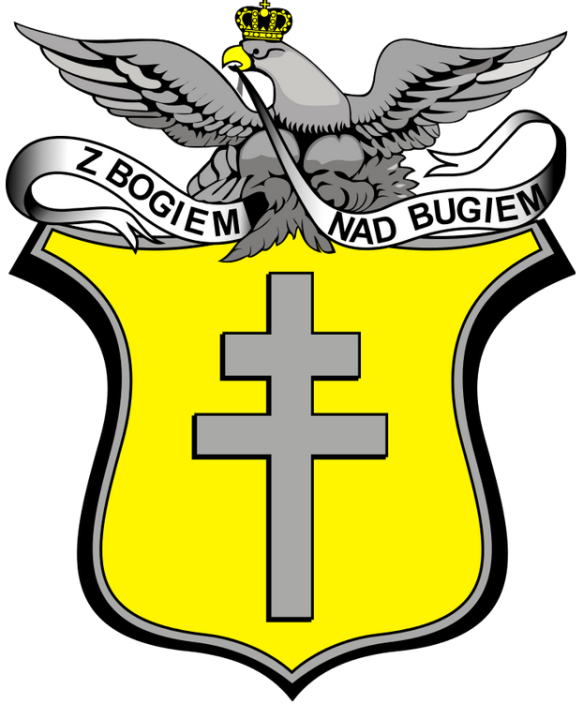 Listopad 2021WprowadzenieStrategię Rozwoju Gminy należy rozumieć jako perspektywiczny plan, który określa strategiczne cele rozwoju Gminy, wytycza kierunki działania w postaci celów i zadań operacyjnych oraz wskazuje środki finansowe (i ich źródła) niezbędne do realizacji przyjętych celów i zadań. Innymi słowy, strategia zawiera zasady i sposoby zarządzania rozwojem Gminy w dłuższym horyzoncie czasowym (10-15 lat) określając działania, jakie należy podjąć, aby gmina mogła funkcjonować i rozwijać się. Zbudowanie strategii rozwoju poprzedzone jest zawsze wnikliwą analizą stanu gospodarki, posiadanych zasobów, ogólnych tendencji rozwojowych itd.Strategia Rozwoju Gminy Korczew na lata 2021-2030 jest podstawowym dokumentem, charakteryzującym sytuację społeczną i ekonomiczną gminy, wskazującym jej mocne i słabe strony, tworzącym wizję, określającym misję, cele i kierunki polityki rozwoju, prowadzonej w przestrzeni gminy w perspektywie 10 najbliższych lat. Jest jednocześnie ważnym instrumentem koordynującym oraz wspierającym pozyskiwanie i wykorzystanie funduszy zewnętrznych na rozwój. Strategia określa ponadto zasady jej wdrażania i monitorowania jej efektów, ze szczególnym uwzględnieniem procesów współpracy z partnerami społeczno-gospodarczymi i instytucjonalnymi. Dokument zastąpi Strategię Rozwoju Gminy Korczew na lata 2015-2020 i jest odpowiedzią na zmiany i wyzwania jakie zachodzą zarówno wewnątrz jak i w otoczeniu Gminy: prawnych, administracyjnych, gospodarczych, społecznych jak i technologicznych. Zmiany te obejmują także następstwa pandemii koronawirusa jak i zapowiadane reformy Nowego Polskiego Ładu, a także kwestie wyzwań klimatycznych. Ponadto, Strategia stanowi wyraz przygotowań podjętych przez Gminę Korczew do przygotowania planów rozwoju w oparciu o nowe możliwości finansowania inwestycji, przewidziane na lata 2021-2027, które tworzą kolejną, bezprecedensową szansę modernizacji społecznej i gospodarczej gminy oraz całego regionu. Strategia Rozwoju Gminy Korczew powstała w oparciu o znowelizowane przepisy dotyczące polityki rozwoju, wprowadzone ustawą z dnia 15 lipca 2020 r. o zmianie ustawy o zasadach prowadzenia polityki rozwoju oraz niektórych innych ustaw. Zmiany realizują postanowienia Strategii na rzecz Odpowiedzialnego Rozwoju do roku 2020 (z perspektywą do 2030 r.) w zakresie konsolidacji systemu zarządzania rozwojem Polski i etapowego wprowadzania systemu zintegrowanych strategii na poziomie ogólnokrajowym, regionalnym i lokalnym. Stanowią pierwszy etap reformy, której celem jest integracja wymiaru społecznego, gospodarczego i przestrzennego w dokumentach strategicznych, przygotowywanych na różnych poziomach administracji, w tym na poziomie samorządu gminnego. Poprzez te zmiany strategia rozwoju gminy, po raz pierwszy w polskim ustawodawstwie, zyskała podstawę prawną oraz wytyczne realizacyjne w ramach ustawy – zmiany dotyczyły także ustawy z dnia 8 marca 1990 r. o samorządzie gminnym: dokument został opracowany zgodnie z przepisami art. 10 e ust. 2-4 ww. ustawy. Procedura dotycząca opracowania Strategii Rozwoju Gminy Korczew na lata 2021-2030 uwzględniała wszystkie inne akty prawne mające wpływ na jej przebieg, w tym ustawę z dnia 2006 r. o zasadach prowadzenia polityki rozwoju, ustawę z dnia 3 października 2008 r. o udostępnianiu informacji o środowisku i jego ochronie, udziale społeczeństwa w ochronie środowiska oraz o ocenach oddziaływania na środowisko. Dokument jest spójny zarówno z celami określonymi w obecnie obowiązującej średniookresowej strategii rozwoju kraju, tj. Strategii na rzecz Odpowiedzialnego Rozwoju do roku 2020 (z perspektywą 2030 r.), jak i z założeniami Krajowej Strategii Rozwoju Regionalnego 2030, określającej nowe ramy i zasady prowadzenia polityki rozwoju. Na szczeblu regionalnym dokument jest spójny ze Strategią Rozwoju Województwa Mazowieckiego 2030+ Innowacyjne Mazowsze. Wnioski z diagnozy społeczno-gospodarczej Gminy KORCZEWKompleksowa i pogłębiona diagnoza sytuacji społecznej, gospodarczej i przestrzennej stanowi niezbędny punkt wyjścia i bazę dla opracowania strategii rozwoju Gminy Korczew. Zgodnie z obowiązującym prawem, diagnoza nie jest tylko dobrą praktyką czy standardem realizacyjnym ale obowiązkiem ustawowym, wynikającym z artykułu 10a ustawy o zasadach prowadzenia polityki rozwoju. Zadaniem diagnozy, przeprowadzonej między lipcem a wrześniem 2021 r., poza oceną stanu oraz dotychczasowych tendencji rozwojowych, było przede wszystkim wskazanie głównych trendów i potencjalnych kierunków rozwoju Gminy w przyszłości. Analiza ta umożliwia podejmowanie właściwych decyzji strategicznych, takich jak: określenie wizji rozwoju Gminy, ustalenie celów, ukierunkowanie działań i instrumentów realizacyjnych, zdefiniowanie oczekiwanych rezultatów i wskaźników ich osiągnięcia, wskazanie obszarów strategicznej interwencji. Diagnoza przeprowadzona została w ujęciu dynamicznym i porównawczym, w kluczowych dla jej rozwoju obszarach, z wykorzystaniem:danych Głównego Urzędu Geodezji i Kartografii,danych Głównego Urzędu Statystycznego,dokumentów strategicznych:Strategii Rozwoju Województwa Mazowieckiego do 2030,Strategii Rozwoju Turystyki w województwie mazowieckim na lata 2014-2020,Strategii Rozwoju Powiatu Siedleckiego na lata 2015-2020 z perspektywą do 2025 r., Strategii Rozwoju Gminy Korczew na lata 2015-2020,Programu Ochrony Środowiska dla Gminy Korczew na lata 2021-2024 z perspektywą do roku 2028,Planu Gospodarki Niskoemisyjnej dla Gminy Korczew,Studium uwarunkowań i kierunków zagospodarowania przestrzennego Gminy Korczew,Raportu o stanie Gminy Korczew za rok 2019,Analizy stanu gospodarki odpadami komunalnymi na terenie Gminy Korczew za 2019 r.,Programu przeciwdziałania Ubóstwu Energetycznemu dla Gminy Korczew na lata 2018-2021,publikacji dostępnych na stronach internetowych:Instytut Meteorologii i Gospodarki Wodnej - Państwowy Instytut Badawczy, https://klimat.imgw.pl/,https://krainabugu.pl,https://samorzad.gov.pl,http://korczew.bip.gmina.pl,https://www.eduranking.pl,https://samorzad.gov.pl,https://www.gov.pl,https://www.polskawliczbach.pl,http://isap.sejm.gov.pl/,https://warszawa.stat.gov.pl.„Prognoza ludności gmin do roku 2030”, opracowana i udostępniona przez Główny Urząd Statystyczny.Przeanalizowano tendencje społeczno-gospodarcze zachodzące w gminie i jej otoczeniu w ostatnich 5 latach wraz z określeniem konsekwencji i wyzwań rozwojowych oraz dokonano jej umiejscowienia w szerszym kontekście, odnosząc zgromadzone dane do gmin o podobnym charakterze i do średniej wojewódzkiej. Uwarunkowania wynikające z położenia Gminy Korczew.Gmina Korczew zlokalizowana jest we wschodniej części województwa mazowieckiego, w odległości 19 km od miasta powiatowego Siedlce i 130 km od Warszawy. Gmina położona jest na granicy trzech województw: od strony północnej naturalną granicą Korczewa z województwem podlaskim jest rzeka Bug, od południa Gmina graniczy z województwem lubelskim. Wyzwaniem rozwojowym Gminy Korczew pozostaje położenie na skraju województwa mazowieckiego, w znaczącej odległości od centrum województwa, od stolicy i pozytywnych oddziaływań rozwojowych większych ośrodków miejskich, co może skutkować marginalizacją Gminy pod względem inwestycyjnym, społecznym, dostępu do środków zewnętrznych i in. W gminie, infrastruktura drogowa na poziomie ponadlokalnym jest słabo rozwinięta– przez terytorium Gminy nie przebiegają bezpośrednio ani drogi krajowe ani wojewódzkie. Podstawowy system drogowy w gminie tworzony jest przez drogi powiatowe, które stanowią główne szlaki komunikacyjne na obszarze jednostki. Układ drogowy uzupełniają drogi gminne oraz wewnętrzne. Infrastruktura drogowa w gminie obejmuje 43,85 km dróg (drogi powiatowe i gminne). Drogi o twardej nawierzchni stanowią 12,84% wszystkich dróg a drogi o nawierzchni gruntowej - 37,83%. Słabo rozwiniętej sieci komunikacyjnej towarzyszy także zły stan techniczny dróg, szczególnie gminnych. Wymagają one ciągłych prac w zakresie ich utrzymania, wykonywania remontów cząstkowych oraz w niektórych przypadkach gruntownej modernizacji. Równolegle konieczne wydaje się wdrożenie działań zmierzających do poprawy bezpieczeństwa na drogach lokalnych, zwłaszcza w obliczu wzrastającego natężenia ruchu kołowego. Drogi te służą mieszkańcom wsi niejednokrotnie jako jedyne drogi dojazdowe do pracy i dojazd dzieci do szkół. Jedną z metod może być rozbudowa infrastruktury dla pieszych oraz rowerzystów, a także likwidacja barier architektonicznych – może być to nie tylko inwestycja w zakresie usprawnienia komunikacji wewnątrz jednostki, ale także zmierzająca ku podniesieniu jej atrakcyjności turystycznej (ścieżki edukacyjne, rekreacyjne, szlaki turystyczne). Przez teren gminy Korczew nie przebiega żadna linia kolejowa. Najbliższą linią kolejową jest znajdująca się w odległości około 15 km na południe od Gminy (w miejscowości Niemojki)  linia nr 31 relacji Siedlce — Hajnówka, jednak nie ma ona istotniejszego znaczenia w powiązaniach komunikacyjnych tego obszaru. Gmina posiada połączenia autobusowe, które umożliwiają przemieszczanie się mieszkańców, jak i turystów. Usługi komunikacyjne świadczą m.in. PKS-y, jednak między połączeniami istnieje duża rozpiętość czasowa (powyżej 1 godziny). Szansą na poprawę płynności połączeń na obszarze gminy oraz z sąsiednimi jednostkami jest rozwój komunikacji zbiorowej. Wprowadzenie do ruchu drogowego pojazdów niskoemisyjnych – rozwój elektromobilności (np. rowery elektryczne poruszające się po ścieżkach rowerowych, pojazdy o napędzie bezemisyjnym) - przyczyniłoby się do poprawy komunikacji przy jednoczesnym ograniczeniu emisji zanieczyszczeń do środowiska, dbając tym samym o walory przyrodnicze regionu. Jest to jednak uzależnione od poprawy stanu technicznego dróg oraz rozwoju funkcji pozarolniczych w gminie - turystycznej i letniskowej. Rozwój alternatywnych środków transportu (prom łączący gminy Korczew i Drohiczyn, tym samym województwo mazowieckie i podlaskie) jest także szansą na poprawę komunikacji w Gminie.W zakresie uwarunkowań wynikających z położenia gminy Korczew należy także wspomnieć o kwestiach związanych z zagrożeniem powodziowym. Według „Map zagrożenia powodziowego i map ryzyka powodziowego”, na terenie gminy Korczew występuje obszar szczególnego zagrożenia powodzią od rzek. Pojawiające się okresowo wezbrania lokalnych wód wynikające z intensywnych opadów atmosferycznych, roztopów etc. mogą powodować występowanie wody z koryt rzek i w konsekwencji podtopienie okolicznych terenów zielonych, zabudowań mieszkalnych, gospodarczych i wypoczynkowych. Zapobieganie powodziom wymaga prowadzenia odpowiedzialnej polityki przestrzennej i przeciwdziałania skutkom ewentualnych katastrof, które mogą być dodatkowo powodowane zmianami klimatu poprzez realizację dedykowanych inwestycji, kampanii informacyjno-edukacyjnych, wykorzystanie nowych technologii.Uwarunkowania demograficzne.Gminę Korczew zamieszkuje 2 582 mieszkańców, a jej powierzchnia wynosi 105 km². Gęstość zaludnienia jest niska i wynosi 25 osoby na km² wobec średniej dla powiatu, regionu i kraju (powiat siedlecki  51 osób/km², Mazowsze 149 osób/km²). Duży wpływ na kształtowanie się liczby mieszkańców mają migracje ludności oraz ruch naturalny, a struktura wieku i płci ludności wpływa na determinację tych czynników. W gminie Korczew liczba mieszkańców na przestrzeni ostatnich lat maleje (od 2016 roku o ponad 117 osób). Wpływają na to ujemny przyrost naturalny (-13 osób) i ujemne saldo migracji (-11 osób). Liczba mieszkańców Gminy zmniejsza się w wyniku migracji, co na tle powiatu, województwa i kraju (gdzie saldo migracji przyjmuje wartości dodatnie) jest bardzo negatywnym trendem. Przypuszczać należy, że migracje dotyczą przede wszystkim ludzi młodych i wykształconych, które w poszukiwaniu dobrze płatnej pracy emigrują do aglomeracji miejskich. Takie zjawisko może negatywnie wpłynąć na gospodarkę gminy, prowadząc do utraty kapitału ludzkiego, kurczenia się rynku zbytu a także spowodować ograniczenia możliwości rozwoju działalności gospodarczej. Struktura ludności według wieku stanowi udział różnych grup wiekowych w populacji. Za pomocą tej struktury możliwe jest określenie procesu starzenia się ludności. Wzrost w ogólnej liczbie mieszkańców udziału osób starszych, świadczy o pogarszaniu się struktury wieku, a tym samym, o starzeniu się ludności danej społeczności. Takie pogorszenie struktury wieku ludności można zaobserwować w gminie Korczew, gdzie na przestrzeni badanego okresu (2016-2020) nastąpił spadek udziału mieszkańców w wieku przedprodukcyjnym o 0,12% oraz mieszkańców w wieku produkcyjnym o 0,6%. Wzrósł natomiast udział mieszkańców w wieku poprodukcyjnym o 0,27%. Jest to tendencja ogólnokrajowa, ludność gminy, podobnie jak całej Polski, starzeje się. Według prognozy GUS do roku 2030 liczba mieszkańców gminy Korczew będzie nadal spadać. Spadek ludności wynikał będzie w głównej mierze z ruchów migracyjnych („ucieczki” mieszkańców do ośrodków miejskich). Szacuje się, że do 2030 roku na terenie gminy mieszkać będzie ok. 2 300 osób. Bez zdecydowanej, szybkiej poprawy jakości życia na terenie gminy grozi jej jeszcze bardziej gwałtowny niż do tej pory proces wyludnienia, obejmujący przede wszystkim młodych, a co za tym idzie - przekroczenie wartości progowej, poniżej której samoistny rozwój gminy będzie bardzo trudny, jeśli nie niemożliwy.Sytuacja ta wymusza prowadzenie odpowiednio zorientowanej polityki przestrzennej w zakresie dostarczania usług publicznych na wyższym niż dotychczas poziomie w celu zatrzymania negatywnych tendencji migracyjnych (np. większa dostępność do żłobków, przedszkoli, dostępność komunikacyjna, wysoki standard infrastruktury technicznej, bogata oferta kulturalna, zagospodarowanie czasu wolnego, ale również dostosowanie pomocy społecznej i ochrony zdrowia do potrzeb osób starszych), a także ukierunkowanej na integrację i budowanie tożsamości lokalnej mieszkańców.Uwarunkowania gospodarcze.Gmina Korczew jest typową gminą rolniczą, o dużej lesistości i rozwijającej się infrastrukturze turystyczno-wypoczynkowej. Powierzchnia gminy wynosi 10 495 ha (105 km²). Użytki rolne zajmują 63,92% powierzchni gminy, tj. 6 708 ha. W skład użytków rolnych wchodzą: grunty orne, łąki (22,45%), pastwiska (10%), grunty rolne zabudowane, grunty pod stawami, grunty pod rowami oraz sady. W strukturze tej dominują grunty orne. Bardzo niski odsetek użytków rolnych stanowią sady (zaledwie 0,6%). Rolnictwo stanowi podstawę bazy ekonomicznej gminy i jest źródłem utrzymania większości mieszkańców. Znajdują się tutaj 504 gospodarstwa rolne Są to przeważnie małe, niezmodernizowane gospodarstwa o powierzchni 1-5 ha (40,7%) oraz 5-10 ha (30,3%). Warunki do prowadzenia działalności rolniczej są relatywnie dobre m.in. ze względu brak dużych przedsiębiorstw przemysłowych, których występowanie mogłoby powodować zanieczyszczenia powietrza czy gleb, co stwarza także możliwość prowadzenia rolnictwa ekologicznego. Jednocześnie, wymagania i standardy jakie stawia Unia Europejska powodują, że utrzymanie się w branży rolniczej wymaga dużych nakładów zarówno pracy jak i finansowych. Niewielkie obszarowo gospodarstwa oraz brak ukierunkowanej produkcji, powodują, iż właściciele gospodarstw rolnych upatrują swojej szansy w produkcji i sprzedaży, coraz bardziej popularnych w Polsce i w Europie, produktów ekologicznych oraz rozwoju turystyki w gminie. Ponadto, Gmina Korczew jest gminą w znaczącym stopniu  rolniczą, ma zatem ogromny potencjał w zakresie wykorzystania biomasy i biogazu do produkcji energii. Jednym ze sposobów produkcji biomasy jest uprawa roślin energetycznych. Obecnie ocenia się, że biomasa jest źródłem energii odnawialnej o największym potencjale do wykorzystania w Polsce. Duże zasoby ziem wykorzystywanych rolniczo stwarzają możliwość wykorzystania biomasy w energetyce cieplnej. W gminie Korczew, w roku 2020, w rejestrze REGON zarejestrowanych było 137 podmiotów gospodarki narodowej, z czego 104 stanowiły osoby fizyczne prowadzące działalność gospodarczą. W tymże roku zarejestrowano 10 nowych podmiotów, a  4 podmioty zostały wyrejestrowane. Wśród osób fizycznych prowadzących działalność gospodarczą w gminie Korczew najczęściej deklarowanymi rodzajami przeważającej działalności są Handel hurtowy i detaliczny; naprawa pojazdów samochodowych, włączając motocykle (22,1%) oraz Budownictwo (16,3%). Dla powiatu siedleckiego Handel hurtowy i detaliczny; naprawa pojazdów samochodowych, włączając motocykle stanowi 22,7% a Budownictwo – 17,2%. Liczba podmiotów wpisanych do rejestru REGON na 1 000 ludności to 54 – dla gminy Korczew, dla powiatu siedleckiego to 78.Wskaźnik bezrobocia, mierzony odsetkiem bezrobotnych w grupie mieszkańców w wieku produkcyjnym wynosi 4%, jest on wyższy dla gminy Korczew niż dla całego powiatu siedleckiego (2,7%). W 2020 r. bezrobotnych kobiet było 42 a mężczyzn 28, co stanowi odpowiednio 60% oraz 40% w udziale ogółu osób zarejestrowanych jako bezrobotni. Czynnikiem, który może ograniczyć bezrobocie na terenie gminy Korczew jest wykorzystanie potencjałów występujących w przestrzeni gospodarczej. W skali ogólnokrajowej, a także ogólnoeuropejskiej rośnie popyt na zdrową, ekologiczną żywność. Upatruje się tu szans dla gminy, która jest gminą rolniczą, na rozwój ekologicznego rolnictwa. Sprzyjają temu uwarunkowania przyrodnicze oraz relatywnie dobra sytuacja w zakresie stanu środowiska naturalnego. Uwarunkowania wynikające ze stopnia rozwoju infrastruktury technicznejNajistotniejszym wyzwaniem rozwojowym stojącym przed gminą Korczew w tym zakresie wydaje się być gospodarka wodno-kanalizacyjna, w tym w szczególności budowa i przebudowa stacji uzdatniania wody, budowa i przebudowa sieci wodociągowej, wykonanie nowego ujęcia wody wraz z budową studni rezerwowej  oraz remont hydroforni. Na terenie gminy Korczew brak jest zbiorczych systemów odprowadzania i oczyszczania ścieków. Odprowadzenie ścieków z poszczególnych gospodarstw oraz obiektów użyteczności publicznej odbywa się za pośrednictwem lokalnych systemów kanalizacyjnych do zbiorników bezodpływowych zlokalizowanych na terenie posesji. Może to stwarzać zagrożenie zanieczyszczenia wód powierzchniowych i gruntowych w wyniku wykorzystywania często nieszczelnych zbiorników bezodpływowych. Jednakże, z uwagi na małą liczbę ludności faktycznie mieszkającej na terenie gminy oraz rozproszoną zabudowę, inwestowanie w budowę oczyszczalni ścieków oraz kanalizacji zbiorczej jest ekonomicznie nieuzasadnione. Z tego powodu planowana jest kontynuacja inwestycji w budowę lokalnych i przydomowych oczyszczalni ścieków sanitarnych W Gminie brak jest sieci gazowej, a do ogrzewania wykorzystywana jest energia pochodząca z konwencjonalnych źródeł energii, które powodują emisję zanieczyszczeń do atmosfery (kotłownie indywidualne posiadają niskie kominy, bez urządzeń odpylających i z tego powodu są źródłami niskiej emisji). Aż 89% mieszkańców posiada ogrzewanie węglowe (niska emisja), co jest główną przyczyną zanieczyszczenia środowiska. Na terenie gminy Korczew występuje zjawisko „ubóstwa energetycznego” – zjawisko, które powodowane jest przez  wzrost cen nośników energii oraz zdegradowane i nieefektywne budynki mieszkalne. Gmina Korczew podjęła działania na rzecz efektywności energetycznej jako przeciwdziałanie ubóstwu energetycznemu. Podnoszenie efektywności energetycznej budynków, uzupełnianie dochodów biednych gospodarstw w celu bieżącego pokrywania wydatków energetycznych oraz wyposażenie w wiedzę i umiejętności w zakresie zarządzania energią w miejscu zamieszkania, doprowadzić mają do  wyeliminowania tego zjawiska.  W związku z powyższym w okresie realizacji Strategii planowane są inwestycje mające na celu gazyfikację Gminy oraz wsparcie mieszkańców w wymianie źródeł ciepła na paliwa konwencjonalne. Inwestycje w rozwój infrastruktury sieciowej i ograniczające niską emisję podniosą atrakcyjność osadniczą gminy, komfort życia mieszkańców, a jednocześnie wzmacniają ochronę środowiska naturalnego.Uwarunkowania środowiskowe, walory kulturowe i infrastruktura turystycznaWalory przyrodnicze charakteryzujące gminę Korczew wyróżniają ją spośród innych jednostek powiatu siedleckiego i województwa mazowieckiego. Gmina charakteryzuje się bogatymi walorami przyrodniczymi, co zadecydowało o ustanowieniu na jej terenie różnych form ich ochrony. Największym obszarem chronionym jest Nadbużański Park Krajobrazowy obejmujący znaczącą część terenów leżących w gminie Korczew. Na terenie gminy występują także 3 rezerwaty przyrody – „Dębniak”, „Kaliniak” i „Przekop”, pomniki przyrody, użytki ekologiczne, pomniki przyrody, Obszary Natura 2000 (Ostoja Nadbużańska i Dolina Dolnego Bugu). Poza walorami przyrodniczymi, w Gminie zlokalizowanych jest wiele cennych i dobrze zachowanych zabytków kultury (np. zespoły pałacowe, kapliczki przydrożne, młyn wodny, gorzelnia, zabytkowy kościół, cmentarz). W gminie zorganizowane są liczne ścieżki przyrodnicze, szlak konny, szlaki rowerowe a także trasa off-roadowa. Unikatowym środkiem komunikacji dostępnym zarówno dla turystów jak i mieszkańców jest prom rzeczny, łączący gminy Korczew i Drohiczyn, tym samym województwo mazowieckie i podlaskie. Z przeprawy promowej na rzece Bug korzystają oprócz ludzi – samochody osobowe, inne pojazdy (np. rowery). Przeprawa promowa została wybudowana w ramach projektu „Bug rajem dla turysty”.Na terenie gminy, w sezonie letnim, można spotkać turystów z całej Polski. To z myślą o nich powinny powstać tutaj liczne ośrodki wypoczynkowe, niestety aktualnie infrastruktura turystyczna jest zbyt słabo rozwinięta. Na terenie gminy działa tylko 6 gospodarstw agroturystycznych, zapewniających około 50 miejsc noclegowych wraz z wyżywieniem oraz hotel i restauracja ,,Kuźnia pałacowa”. Do dyspozycji gości jest także wolno stojąca baszta pałacowa z kompletnym wyposażeniem, przystosowana do zakwaterowania czterech osób oraz salon myśliwski w Bartkowie Starym. Ogólny rozwój turystyki i rekreacji na obszarze gminy hamowany jest przez brak odpowiedniej infrastruktury, głównie brak bazy noclegowej, zaplecza gastronomicznego czy bazy rekreacyjnej.Rozbudowa infrastruktury turystycznej i rekreacyjnej oraz rozwój agroturystyki to największe szanse rozwojowe dla obszaru gminy Korczew. Zważywszy na położenie Gminy oraz jej walory przyrodnicze uzasadnione wydają się działania podejmowane w celu promowania Gminy, rozbudowy jej  infrastruktury turystycznej z troską o bezpieczeństwo środowiska naturalnego.W Korczewie corocznie odbywa się kilka imprez, na które przyjeżdżają mieszkańcy Mazowsza, regionów sąsiadujących i letnicy. Wśród nich należy wymienić imprezę plenerową pod nazwą „Zielony Korczew”. Wydarzenie to ma charakter rodzinnego pikniku, podczas którego całe rodziny oglądają dzieła twórców ludowych, kupują ich wyroby. Przy akompaniamencie kapeli folklorystycznych uczestnicy biorą udział w licznych, organizowanych zabawach.Najpoważniejsze zagrożenia dla środowiska naturalnego na terenie gminy Korczew wiążą się z zanieczyszczeniem powietrza, wynikającym z tzw. „niskiej emisji”. Cechą charakterystyczną „niskiej” emisji jest to, że powodowana jest przez liczne źródła wprowadzające do powietrza niewielkie ilości zanieczyszczeń. Sytuacja taka ma miejsce na obszarach o zwartej zabudowie mieszkaniowej (jednorodzinna, zagrodowa), gdzie duża liczba emitorów wprowadzających zanieczyszczenia z kominów domowych pieców grzewczych i lokalnych kotłowni węglowych o niewielkiej wysokości powoduje, że zjawisko to jest bardzo uciążliwe, gdyż zanieczyszczenia gromadzą się wokół miejsca powstawania. Paliwem wykorzystywanym w kotłowniach są przede wszystkim paliwa stałe - węgiel, koks, miał węglowy oraz drewno. Aż 89% mieszkańców Gminy posiada ogrzewanie węglowe.Na terenie gminy Korczew, największa emisja liniowa występuje w obrębie dróg powiatowych. Jest to główna przyczyna zanieczyszczenia powietrza na terenie analizowanej jednostki w wyniku emisji liniowej. Do ograniczenia emisji ze źródeł liniowych na terenie gminy przyczynią się głównie inwestycje w zakresie przebudowy/modernizacji szlaków komunikacyjnych. Korzystny wpływ na ograniczenie tego rodzaju emisji wywierają również kampanie społeczne o tematyce proekologicznej (zachęcanie do korzystania ze środków transportu publicznego), ekonomicznego podróżowania samochodem (zorganizowanie dojazdów przy maksymalnym wykorzystaniu liczby miejsc w pojeździe, co zmniejsza koszty podróży i jednocześnie ogranicza emisję zanieczyszczeń na skutek mniejszej ilości spalonego paliwa) lub jeśli to tylko możliwe, zastąpienie samochodu rowerem. Skutecznym sposobem ograniczania niskiej emisji jest ograniczanie potrzeb cieplnych budynków, czyli realizacja przedsięwzięć termomodernizacyjnych, w zakres których wchodzą głównie: ocieplanie ścian, ocieplanie stropodachów/dachów oraz wymiana stolarki okiennej i drzwiowej. Ponadto, gmina Korczew położona jest na obszarze, gdzie usłonecznienie w ciągu roku (czyli liczba godzin z bezpośrednio widoczną tarczą słoneczną) wynosi około 1700-1750 godzin i należy do najwyższego w Polsce. Oznacza to, że gmina Korczew posiada duży potencjał w zakresie wykorzystania energii słonecznej na cele c.o. i c.w.u. Montaż kolektorów słonecznych oraz ogniw fotowoltaicznych mógłby być najbardziej powszechnym sposobem na wykorzystanie energii słonecznej w Gminie. Kolektory słoneczne są urządzeniami służącymi do zmiany energii słonecznej na energię cieplną. Optymalnym rozwiązaniem jest połączenie kolektora poprzez zasobnik ciepłej wody użytkowej z kotłem gazowym lub pompą ciepła. Energia słoneczna może być również przekształcona w energię elektryczną w procesie fotowoltaicznym. W gminie wykorzystywane są odnawialne źródła energii. Na budynkach mieszkalnych, gospodarczych i na gruncie oraz na obiektach użyteczności publicznej montowane są panele fotowoltaiczne, a na budynkach mieszkalnych instalacje solarne. W 2019 r. angażując środki własne oraz środki unijne Gmina zrealizowała zadanie pn „Słoneczne Gminy Wschodniego Mazowsza – energia solarna energią przyszłości – etap II”. W wyniku realizacji projektu zwiększono zdolności wytwarzania energii odnawialnej w gospodarstwach na terenie gminy oraz zmniejszono emisję zanieczyszczeń do atmosfery pochodzącą z konwencjonalnych źródeł energii. Możliwość eksploatacji i rozwój ekologicznych źródeł energii jest szansą na zwiększenie bezpieczeństwa energetycznego, a także stwarza możliwość poprawy zaopatrzenia energetycznego terenów, takich jak gmina Korczew, o słabo rozwiniętej infrastrukturze energetycznej. Jakość środowiska naturalnego ma szczególne znaczenie w kontekście atrakcyjności osadniczej i rekreacyjno – turystycznej obszaru. Gmina Korczew może poszczycić się wysokimi walorami przyrodniczymi, niestety wody przepływające przez gminę są zanieczyszczone. Zgodnie z danymi Krajowego Zarządu Gospodarki Wodnej jednolite części wód powierzchniowych na terenie gminy Korczew charakteryzują się złym stanem. Zagrożeniem czystości wód  może być niewłaściwa eksploatacja przydomowych oczyszczalni ścieków – ścieki bytowe mogą bez kontroli być wprowadzane do gruntu, zanieczyszczając tym samym wody podziemne.Aby walory przyrodnicze gminy nie uległy pogorszeniu i mogły zachęcać nowych mieszkańców do osiedlania się na jej obszarze, a turystów do zwiedzania  gminy, należy przedsięwziąć kroki zmierzające do ograniczenia niskiej emisji oraz poprawy stanu wód powierzchniowych. Na poprawę jakości powietrza z pewnością wpłyną działania termomodernizacyjne, montaż instalacji odnawialnych źródeł energii, jak również edukacja ekologiczna mieszkańców. Promowanie zdrowej żywności, ekologicznych upraw, w tym ograniczenie stosowania przez rolników chemicznych środków ochrony roślin przyczynią się do poprawy czystości wód a także możliwości promowania gminy, jako proekologicznej.Na poziom atrakcyjności turystycznej Gminy wpływają niewątpliwie jej walory przyrodnicze (położenie w dolinie Bugu) oraz liczne obiekty historyczne. Znaczącą rolę odgrywać powinna  infrastruktura turystyczna, czyli bazy noclegowe, gastronomiczne i komunikacyjne jak i uzupełniająca (tereny wypoczynkowe i rekreacyjne, szlaki turystyczne oraz obiekty sportowe), których w Gminie brakuje. Zważywszy na położenie Gminy oraz jej walory przyrodnicze uzasadnione wydają się działania podejmowane w celu promowania Gminy, rozbudowy jej  infrastruktury turystycznej z troską o bezpieczeństwo środowiska naturalnego.Uwarunkowania społeczneOchrona zdrowia jest jedną z tych dziedzin, dla których ogólnodostępne dane statystyczne nie diagnozują pełni potrzeb i wyzwań. Zawężenie tej kwestii do samej gminy winno skupić się na kwestiach typowych, diagnozowanych w skali całego kraju – zapewnienia wysokich standardów obsługi petentów, zapobieganie odpływowi wysoko wykwalifikowanej kadry lekarskiej i pielęgniarskiej czy realizacji działań profilaktycznych. W Gminie Korczew funkcjonuje Gminny Ośrodek Pomocy Społecznej (GOPS), który świadczy szeroko rozumianą pomoc społeczną, wspierając mieszkańców znajdujących się w trudnym położeniu życiowym. Na terenie gminy Korczew nie funkcjonują placówki interwencyjne, domy pomocy społecznej, noclegownie, schroniska, rodzinne i środowiskowe domy pomocy czy domy samotnej matki. Gminny Ośrodek Pomocy Społecznej w Korczewie w przypadku konieczności wsparcia w ww. placówkach kieruje osoby zarówno na teren powiatu siedleckiego jak i poza nim. Placówka ochrony zdrowia mająca swoją siedzibę na terenie Gminy Korczew (Przychodnia Medyczna „Vena” Marciniak sp. j.) działa w oparciu o kontrakty zawarte z Narodowym Funduszem Zdrowia. Można w niej skorzystać z usług: lekarza internisty, pediatry oraz stomatologa. Ponadto, na terenie ośrodka zdrowia w Korczewie znajduje się również Niepubliczny Zakład Opieki Zdrowotnej „DENTOS”, w którym opiekę dentystyczną świadczy jeden lekarz stomatolog. W Korczewie znajduje się również punkt apteczny, w którym można zaopatrzyć się we wszystkie niezbędne lekarstwa i środki medyczne. Opiekę zdrowotną na poziomie specjalistycznym zapewnia obejmujący swym zasięgiem cały powiat siedlecki Samodzielny Publiczny Zakład Opieki Zdrowotnej Szpital Powiatowy w Łosicach. Wyjazdowa pomoc lekarska świadczona jest przez Rejonową Stację Pogotowia Ratunkowego i Transportu Medycznego w Łosicach. Podczas wyborów samorządowych w 2018 r. liczba wyborców z terenów gminy Korczew wynosiła 2 255 osób.  Frekwencja wyniosła (zarówno w wyborach do sejmików wojewódzkich, jak i do rad powiatów) 43,5%. Organizacją pozarządową aktywnie funkcjonującą na terenie gminy Korczew jest Stowarzyszenie „Lokalna Grupa Działania - Tygiel Doliny Bugu", która jest dobrowolnym, samorządnym, trwałym zrzeszeniem osób fizycznych i prawnych, o celach niezarobkowych, mającym na celu realizację lokalnej strategii rozwoju obszaru gmin wchodzących w skład Stowarzyszenia. Stowarzyszenie organizuje różnego rodzaju szkolenia zrzeszające i aktywizujące lokalną społeczność. Ważną organizacją pozarządową działającą na terenie Gminy Korczew jest także Fundacja „Pałac w Korczewie”, która realizuje projekt uzupełniający w stosunków do głównych przedsięwzięć rewitalizacyjnych, polegający na remoncie Pałacu w Korczewie. Dla mieszkańców Starego Bartkowa duże znaczenie ma także funkcjonowanie Ochotniczej Straży Pożarnej w Nowym Bartkowie. Mieszkańcy obszarów rewitalizowanych również zasilają jej struktury. Zaangażowanie w działalność OSP wpływa na integrację mieszkańców, nie tylko poprzez akcje ratownicze (dzięki którym mieszkańcy mają poczucie ochrony dobra wspólnego),ale także poprzez różnego rodzaju imprezy integracyjne(zawody, uroczystości gminne i kościelne).Ponadto na terenie Gminy działa Stowarzyszenie Rozwoju Wsi Korczew, Stowarzyszenie Przyjaciół Szkoły w Nowym Bartkowie oraz Koło Gospodyń Wiejskich ,,Korczewianki”, które rozpoczęło działalność w sierpniu 2021 r.Uwarunkowania wynikające ze stanu finansów publicznychW 2020 r. Gmina Korczew osiągnęła dochody w kwocie 15 863 546,16 zł – oznacza to wzrost od 2018 roku o 50% (z poziomu 10 943 354,29zł.) Wydatki gminy wyniosły w omawianym roku 16 473 085,78 zł. W ujęciu bezwzględnym wydatki budżetu gminy Korczew w okresie 2018-2020 wzrosły o 5 432 012,38 zł, co przełożyło się na dynamikę wzrostu na poziomie 49%. Poziom dochodów w przeliczeniu na jednego mieszkańca wyniósł w 2020 roku 6 211,25 zł, a kosztów 6 449,92 zł. W zawiązku z powyższym budżet gminy Korczew w 2020 roku zamknął się deficytem w wysokości 609 539,62 zł. Łączny dochód własny Gminy na programy, projekty lub zadania finansowane z budżetu Unii Europejskiej lub ze źródeł zagranicznych niepodlegających zwrotowi w 2020 r. wyniósł 116 810,00 zł a dochód majątkowy 2 091 244,64 zł. Wskaźnik zadłużenia Gminy wynikający z WPF w latach 2021-2027 mieści się poniżej 10%, co oznacza dużą zdolność do zaciągania zobowiązań na potrzeby przyszłych inwestycji.Analiza strategiczna SWOT Gminy KORCZEWAnaliza SWOT jest powszechnie wykorzystywana w jednostkach administracji publicznej jako narzędzie diagnozy strategicznej. Pozwala ona porównać silne i słabe strony jednostki wynikające z otoczenia wewnętrznego, z szansami i zagrożeniami dla rozwoju płynącymi z otoczenia zewnętrznego, a także określić ich wzajemne oddziaływanie. Analizę dokonano w oparciu o:wnioski z opisu charakterystyki Gminy,dane liczbowe, opisowe i przestrzenne pozyskane z Gminy oraz ze źródeł zewnętrznych,dane makroekonomiczne: aktualne oraz prognozowaneRysunek 1. Analiza SWOT - diagramAnalizę SWOT dla Gminy Korczew przedstawia poniższe zestawienie.Tabela 1. Wyniki analizy SWOT dla gminy KorczewMisja i wizja rozwoju Gminy KORCZEW w perspektywie 2030Misja strategiczna koncentruje się na podstawowych wartościach, które przyświecają władzom gminy i jej mieszkańcom w procesach rozwojowych. Wskazuje również na czynniki uzasadniające przyjęcie określonych wartości jako nadrzędnych. Zawiera w sobie odpowiedzi na pytania: Kim jesteśmy? Czym się zajmujemy? Dlaczego? Co jest naszym priorytetem?Uwzględniając przyjęte założenia misję Gminy Korczew określono jako:
Z kolei wizja rozwoju Gminy to obraz gminy, który będzie efektem realizacji podejmowanej strategii. Ukazuje Gminę Korczew w perspektywie strategicznej – do 2030 roku, zmienioną poprzez realizację przyjętych działań i osiągnięcie zamierzonych przez samorząd celów. Schemat celów i plan operacyjny Strategii Rozwoju Gminy KORCZEW na lata 2021-2030Wieloaspektowość zmian zachodzących w wymiarze społecznym, gospodarczym, środowiskowym 
i przestrzennym wymaga od samorządu lokalnego opracowania zintegrowanej interwencji publicznej, 
która będzie stanowić skuteczną odpowiedź na wyzwania będące ich następstwem. Znalazło to swoje 
odzwierciedlenie w strukturze strategii, której podstawę stanowią 3 obszary strategiczne. W ramach  każdego z obszarów zdefiniowano cele strategiczne mające charakter długofalowy i wskazujące generalny kierunek  postępowania w realizacji założonej wizji rozwoju gminy. Cele operacyjne dotyczą średniego horyzontu czasowego, określają narzędzia i sposoby realizacji celów strategicznych. Następnie określono kierunki działań, które wskazują przyjętą strategię postępowania, służą realizacji założonych  celów, a tym samym stanowią podstawę wdrażania strategii. Kierunki działań oznaczają kierunki  koncentracji wspólnych wysiłków (aktywności programowej, finansowej i organizacyjnej) podejmowanych przez samorząd oraz jego partnerów publicznych, społecznych i gospodarczych. Część  z nich to konkretne przedsięwzięcia rozwojowe (projekty), najczęściej o charakterze inwestycyjnym, których realizacja będzie miała kluczowe znaczenie dla powodzenia prowadzonej polityki rozwoju gminy w perspektywie roku 2030. Strategia określa również oczekiwane rezultaty planowanych  działań, w tym w wymiarze przestrzennym, oraz wskaźniki ich osiągnięcia. Interwencje planowane  w ramach poszczególnych obszarów nie są rozłączne, lecz wzajemnie się przenikają i uzupełniają, dzięki czemu możliwe będzie uzyskanie efektu synergii, kluczowego dla ich powodzenia.Obszary, cele i kierunki działań zostały zidentyfikowane na bazie wniosków z pogłębionej diagnozy 
społecznej, gospodarczej i przestrzennej gminy, a także uzgodnień poczynionych w ramach konsultacji społecznych, w kontekście przyjętej wizji rozwoju gminy w perspektywie 2030 r.Obszar strategiczny: Infrastruktura i środowiskoCel strategiczny 1Rozwój  infrastruktury technicznej zapewniającej spójność terytorialną i jednolity rozwój Gminy oraz poprawę stanu środowiska naturalnego 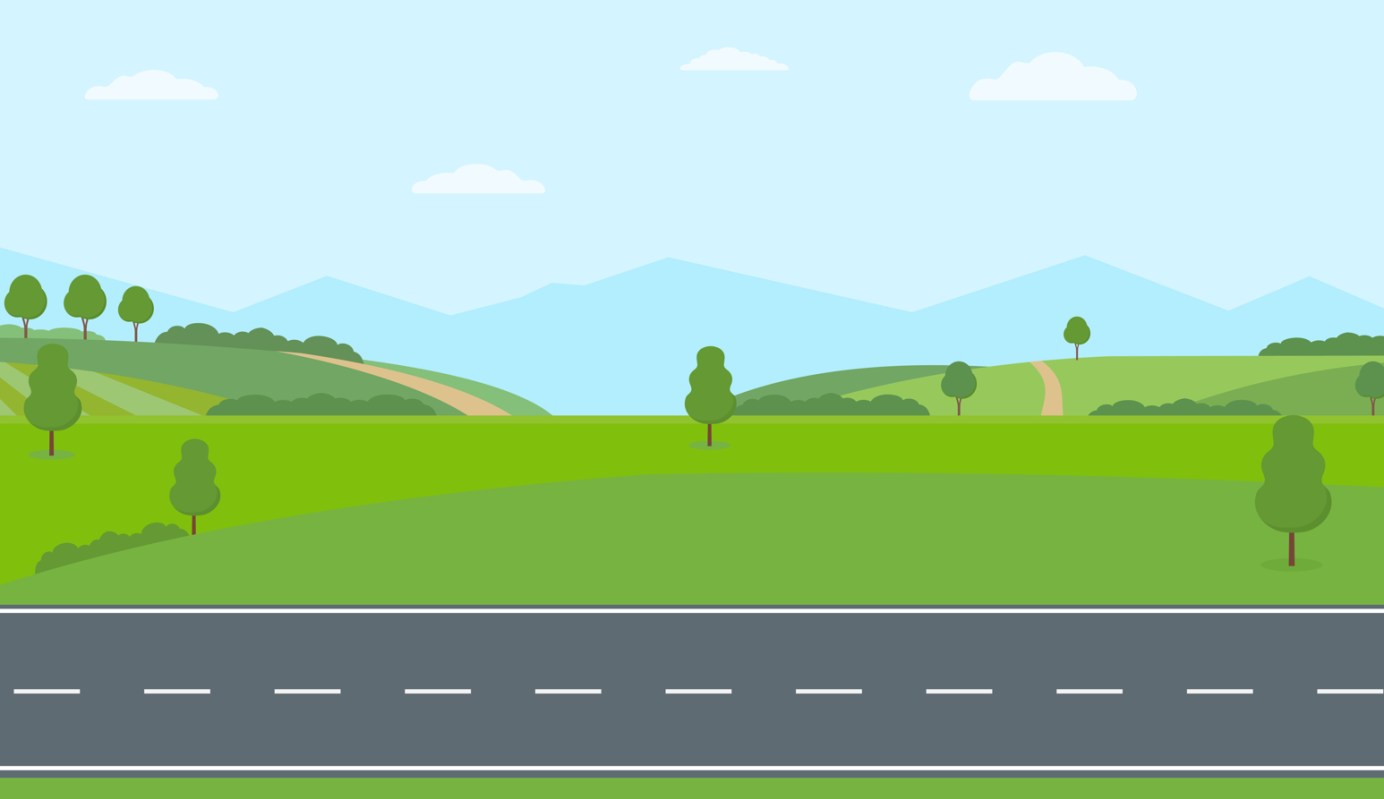 Cel operacyjny 1.1. Rozwój systemów infrastruktury technicznej Aktualny stan zaopatrzenia gminy w wodę jest zadowalający - do sieci wodociągowej jest podłączonych 94,7% budynków mieszkalnych (więcej niż w powiecie siedleckim – 73,4%) a 90,5% ogółu mieszkańców (2 311 osób) gminy Korczew korzysta z instalacji wodociągowej (96,1% korzystających mieszkańców powiatu siedleckiego). Istnieją jednak gospodarstwa nie podłączone do sieci, które stale dowożą wodę, co jest uciążliwe w funkcjonowaniu tych gospodarstw, a w razie nagłych sytuacji zagrożeń (np. pożar) stanowi duże niebezpieczeństwo. Ponadto, część sieci wymaga modernizacji w celu zapewnienia niezwodnych dostaw wody o wysokiej jakości. Te potrzeby będą zaspokojone przez działania realizowane w ramach celu operacyjnego 1.1., zmierzające do budowy nowych wodociągów, modernizację już istniejących, wykonanie nowego ujęcia wody oraz studni rezerwowej. Zwiększy to dostępność mieszkańców do niezawodnych dostaw wody pitnej wysokiej jakości oraz wzmocni ich bezpieczeństwo. Na terenie gminy Korczew brak jest zbiorczego systemu odprowadzania i oczyszczania ścieków. Z uwagi na małą liczbę ludności faktycznie mieszkającej na terenie gminy oraz rozproszoną zabudowę, inwestowanie w budowę oczyszczalni ścieków oraz kanalizacji zbiorczej jest ekonomicznie nieuzasadnione. W związku z powyższym Gmina Korczew od 2013 r. realizuje inwestycje dotyczące budowy przydomowych oczyszczalni ścieków na terenie gminy dla indywidualnych gospodarstw domowych i będzie kontynuować te działania w okresie realizacji Strategii. Jednym z głównych zadań będzie budowa lokalnych oczyszczalni ścieków sanitarnych przy budynkach użyteczności publicznej: Urzędu Gminy i Przychodni Zdrowia w Korczewie. Obecnie mieszkańcy gminy Korczew nie posiadają dostępu sieci gazowej zaopatrującej odbiorców indywidualnych oraz przedsiębiorstwa w gaz ziemny. Stosowane są indywidualne rozwiązania zaopatrzenia w gaz, poprzez butle gazowe oraz zbiorniki magazynowe. Większość gospodarstw domowych wykorzystuje energię cieplną pochodzącą z konwencjonalnych źródeł energii, które powodują emisję zanieczyszczeń do atmosfery. Działania zmierzające do budowy oraz przyłączenia gospodarstw do sieci gazowej będą miały ogromne znaczenie w walce ze smogiem, wpłyną pozytywnie na jakość powietrza na terenie Gminy, wzmacniając jednocześnie jej pro-ekologiczny wizerunek.Cel operacyjny 1.2. Poprawa dostępności komunikacyjnej Gminy i jej spójności terytorialnejZwiększenie dostępności komunikacyjnej Gminy jest warunkiem osiągnięcia innych celów rozwojowych Gminy: promocji i wykorzystania jej zasobów przyrodniczych i kulturalnych, rozwoju turystyki, dywersyfikacji działalności rolniczej na rzecz rozwoju usług i produkcji ekologicznej. W związku z wyzwaniami związanymi z odległym położeniem linii kolejowej, niewielkiej częstotliwości połączeń transportu zbiorowego – podstawowym priorytetem dla władz samorządowych będzie rozwój infrastruktury komunikacyjnej oraz powiązań łączących gminę wewnętrznie, jak i poprawiających dojazd do większych ośrodków miejskich (Warszawa, Lublin, Białystok). Wpłynie to na poprawę jakości życia mieszkańców (dojazdy do pracy, szkoły będą szybsze, płynne). Stawiając sobie za cel poprawę bezpieczeństwa komunikacyjnego,  gmina będzie prowadzić inwestycje poprawiające stan techniczny dróg oraz zapewniając ich odpowiednie oświetlenie. W związku z planowanym rozwojem turystyki jednym z zakładanych zadań w ramach celu 1.2. będzie budowa kładki nad rzeką Bug, która umożliwi swobodną łączność między sąsiednimi miejscowościami Gminy oraz połączy szlaki piesze i rowerowe, a także poprawi dostępność terenów rekreacyjnych w dolinie Bugu. Kładka wybudowana będzie przy promie, który służy jako alternatywny środek transportu wykorzystujący sąsiedztwo rzeki Bug i łączy gminy Korczew i Drohiczyn, tym samym województwo mazowieckie i podlaskie. Innym zadaniem poprawiającym spójność komunikacyjną Gminy będzie budowa ścieżki pieszo-rowerowej, która umożliwi połączenia między miejscowościami a jednocześnie stanowić będzie ekologiczny ciąg komunikacyjny, zapewniający brak szkodliwego wpływu na jakość powietrza. Kluczowym dopełnieniem tych działań będzie aranżacja infrastruktury informacyjnej, polegająca na oznakowaniu szlaków komunikacyjnych w sposób umożliwiający płynne przemieszczanie się po gminie, tak aby jednocześnie koncentrowały ruch w punktach odpoczynku, gastronomii, przy parkingach i węzłach komunikacyjnych. Inwestycje w infrastrukturę komunikacyjną będą uwzględniać rozwiązania umożliwiające transformację w kierunku elektromobilności (miejsca ładowania samochodów bezemisyjnych, stopniowa wymiana taboru należącego do Gminy). Jednocześnie, we współpracy z sąsiednimi gminami i partnerami prowadzone będą działania służące poszukiwaniu rozwiązań na rzecz zintegrowania komunikacji kolejowej, autobusowej i prywatnej w powiecie i jej dostosowanie do potrzeb mieszkańców i zwiększającej się liczby turystów. Dotyczy to zarówno poszukiwania dodatkowych możliwości finansowania i obniżania kosztów inwestycyjnych, jak kwestii organizacyjnych tj. dążenia do optymalizowania sieci połączeń kolejowych i autobusowych.Cel operacyjny 1.3. Przeciwdziałanie zanieczyszczeniu środowiska i wykorzystanie odnawialnych źródeł energii Gmina Korczew położona jest na obszarze, gdzie usłonecznienie w ciągu roku (czyli liczba godzin z bezpośrednio widoczną tarczą słoneczną) wynosi około 1700-1750 godzin rocznie i należy do najwyższego w Polsce. Oznacza to, że gmina posiada duży potencjał w zakresie wykorzystania energii słonecznej na cele c.o. i c.w.u. Możliwość eksploatacji i rozwój ekologicznych źródeł energii jest szansą na zwiększenie bezpieczeństwa energetycznego, a także stwarza możliwość poprawy zaopatrzenia energetycznego terenów o słabo rozwiniętej infrastrukturze energetycznej. Powstawanie nowych inwestycji w zakresie odnawialnych źródeł energii (OZE) przyczynia się do redukcji emisji CO2 oraz wpływa na oszczędność energii i zwiększenie efektywności energetycznej.Gmina Korczew jest gminą rolniczą, ma zatem ogromny potencjał w zakresie wykorzystania biomasy i biogazu do produkcji energii. Jednym ze sposobów produkcji biomasy jest uprawa roślin energetycznych. Obecnie ocenia się, że biomasa jest źródłem energii odnawialnej o największym potencjale do wykorzystania w Polsce. Duże zasoby ziem wykorzystywanych rolniczo stwarzają możliwość wykorzystania biomasy w energetyce cieplnej. Działania z zakresu poprawy jakości powietrza uzupełnione zostaną o zastosowanie odnawialnych źródeł energii do produkcji energii elektrycznej i cieplnej (ogniwa fotowoltaiczne zostaną zainstalowane na hydroforniach w Laskowicach i Tokarach, na budynku SUW w Korczewie i budynkach strażnic OSP). Gmina zakłada realizację projektów parasolowych polegających na instalacji odnawialnych źródeł energii (instalacje fotowoltaiczne, kolektory słoneczne, pompy ciepła) i wymianie źródeł ciepła w budynkach mieszkalnych oraz gospodarstwach rolnych. Termomodernizacji zostaną poddane budynki użyteczności publicznej, dzięki czemu wzrośnie ich efektywność energetyczna oraz ograniczeniu ulegnie emisja CO2 z tych obiektów.Modernizacja infrastruktury komunikacyjnej zaplanowana do realizacji w celu operacyjnym 1.2. obejmie także wprowadzenie rozwiązań umożliwiających transformację w kierunku elektromobilności (miejsca ładowania samochodów bezemisyjnych, stopniowa wymiana taboru należącego do Gminy) oraz będzie mieć wpływ na ograniczenie niskiej emisji (wymiana oświetlenia ulicznego na energooszczędne). Podobnie działania zaplanowane do realizacji w ramach celu operacyjnego 1.1. dotyczące ochrony gleb i wód, szczególnie na polu uporządkowania gospodarki wodno-ściekowej w Gminie, wpłyną na osiągnięcie celu przeciwdziałania zanieczyszczeniom środowiska. W ramach doskonalenia systemu gospodarki odpadami, podjęte będą działania związane z usuwaniem materiałów niebezpiecznych i szkodliwych, występujących w gospodarstwach domowych, tj. azbest, odpady z folii rolniczych, opakowania po nawozach i typu Big Bag. Pozwoli to na wdrażanie założeń gospodarki o obiegu zamkniętym, wpłynie na zwiększenie świadomości ekologicznej mieszkańców Gminy a przede wszystkim – poprawi stan środowiska.Zadaniem horyzontalnym przy każdym z celów operacyjnych będzie zwiększanie świadomości ekologicznej dotyczącej głównie segregacji śmieci, stosowania chemicznych środków ochrony roślin, wykorzystania wód opadowych i odnawialnych źródeł energii wśród lokalnej społeczności. Tabela 2. Kierunki działań i wskaźniki dla celu strategicznego 1. Obszar strategiczny: Gospodarka lokalnaCel strategiczny 2Rozwój gospodarczy Gminy oparty na lokalnych zasobach przyrodniczych, walorach turystycznych i wykorzystujący szanse rozwojowe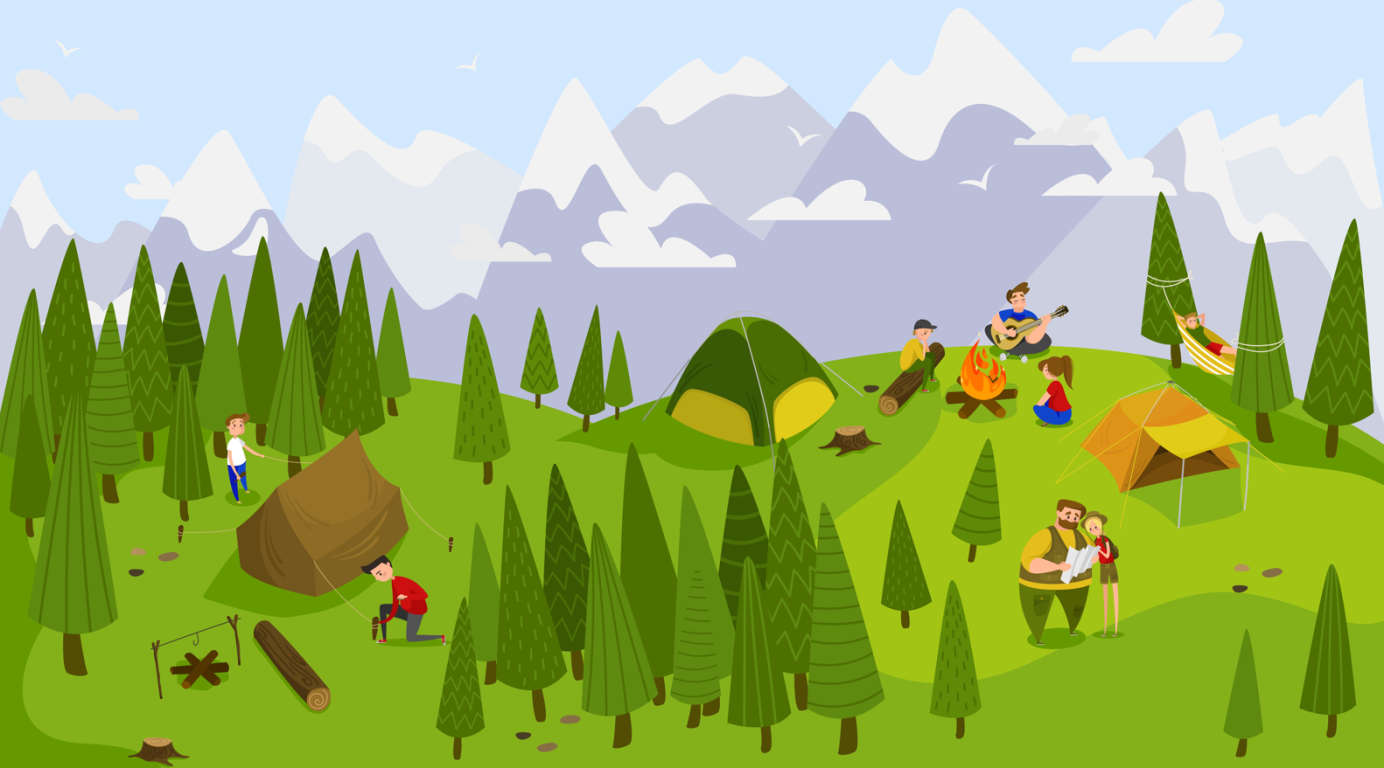 Cel operacyjny 2.1.  Ochrona i promocja walorów przyrodniczych i kulturowych GminyGmina Korczew charakteryzuje się zarówno walorami przyrodniczymi jak i ciekawą historią. Gmina posiada zasoby materialnego i niematerialnego dziedzictwa kulturowego, zabytki sakralne (Kościół w Knychówku, kapliczki przydrożne, cmentarze), zespoły dworskie (Pałac w Korczewie) i unikatowe przykłady innych obiektów zabytkowych (drewniana karczma). Ważną organizacją pozarządową działającą na terenie Gminy Korczew jest Fundacja „Pałac w Korczewie”, która podtrzymuje tradycje kulturowe Korczewa i bierze czynny udział w przedsięwzięciach rewitalizacyjnych, polegających m.in. na zachowaniu Pałacu w Korczewie. Władze samorządowe prowadzić będą działania służące ochronie opisanych powyżej walorów w odniesieniu do obiektów, którymi dysponują oraz wspierać i integrować działania z właścicielami obiektów pozostałych (parafie, właściciele prywatni, organizacje pozarządowe). Celem tych działań jest utworzenie spójnej oferty turystycznej i kulturalnej, opartej na ww. zasobach, koordynowanej przez nowopowstałe centrum turystyczne. Oferta wydarzeń kulturalnych kształtowana będzie w taki sposób, aby odpowiadać na potrzeby mieszkańców, wzmacniać tożsamość lokalną i zaangażowanie w zachowanie dziedzictwa materialnego i niematerialnego, a jednocześnie zachęcać turystów i gości do wizyty i pozostania w gminie oraz skorzystania z lokalnych usług. Podstawowym zadaniem, decydującym o powodzeniu wykorzystania potencjału turystycznego jest aktualizacja platform informacji przestrzennej (typu: Openstreetmaps.org, Google Maps) o trasy i lokalizacje ważne dla turystyki (obiekty zabytkowe, miejsca rekreacji, hotele, gastronomia) oraz opracowanie polityki promocji Gminy. Bez przeprowadzania tych działań, w rzeczywistości transformacji cyfrowej, atrakcje gminy i organizowane wydarzenia nie będą promowane wśród szerszej grupy np. mieszkańców województwa mazowieckiego i sąsiednich. Dla wykorzystania potencjału rozwojowego Gminy niezbędne jest zatem także zapewnienie niezawodnego dostępu do Internetu (łącza światłowodowe i mobilne). Cel operacyjny 2.2.  Rozwój kompleksowej oferty turystycznej Turystyka, rekreacja i wypoczynek to obszary gospodarki, które stanowią znaczący potencjał strategiczny gminy Korczew. Podstawowym zasobem dla tego potencjału jest krajobraz Gminy – dostępność kompleksów leśnych stanowiących europejski obszar ochrony przyrody Natura 2000, krajobrazy meandrującego Bugu oraz podstawowa infrastruktura turystyczna: marina, szlak konny, trasa off-roadowa, prom rzeczny i gospodarstwa agroturystyczne. Dla turystów chcących aktywnie spędzić czas doskonałym rozwiązaniem będzie wyprawa rowerowa, kąpiel w rzece czy wędkowanie w szczeglacińskich stawach. Działania z zakresu rozwijania oferty rekreacyjnej, głównie dla mieszkańców większych miast oddalonych od Korczewa o maksymalnie 150 km, urasta do rangi istotnego bodźca rozwojowego w realiach ograniczeń powodowanych pandemią – rekreacja i spędzanie czasu na wolnym powietrzu, w atrakcyjnych warunkach przyrodniczych i z dostępna infrastrukturą jest w ostatnim czasie najbardziej pożądaną formą spędzania wolnego czasu. Na tych podstawach władze samorządowe wraz z partnerami społeczno-gospodarczymi planują rozwój i podniesienie standardu oferty turystycznej, rekreacyjnej, wypoczynkowej i kulturalnej gminy. Do działań w tym kierunku zaliczają się: dalszy rozwój szlaków i ciągów pieszo-rowerowych (wraz z miejscami obsługi, małą gastronomią, ścieżkami edukacyjnymi itp.), budowa kładki nad rzeką Bug w okolicach przeprawy promowej oraz wsparcie w tworzeniu miejsc noclegowych (zarówno agroturystycznych jak i hotelowych). Dla koordynacji i promocji działań niezbędne jest utworzenie Centrum Turystycznego, które zostanie zbudowane w miejscowości Szczeglacin. Zadaniem Centrum będzie także zapewnienie bezpieczeństwa turystów wypoczywających nad rzeką. Cel operacyjny 2.3. Wsparcie warunków prowadzenia i dywersyfikacji działalności rolniczej i gospodarczej z wykorzystaniem szans rozwojowychRolnictwo jest jednym z najważniejszych potencjałów gminy Korczew – 504 funkcjonujące w Gminie gospodarstwa rolne zajmują blisko 64% jej powierzchni. Gmina, jako jednostka samorządowa, posiada niewielkie kompetencje w zakresie bezpośredniego wsparcia dla rolników. Jednakże, w zakresie wsparcia rolnictwa aktywność gminy będzie się opierać na integracji społeczności rolniczej w dwóch zakresach: promocji ich towarów i poprawy możliwości sprzedażowych w ramach lokalnych targów i wydarzeń oraz działań na rzecz poprawy struktury obszarowej gospodarstw rolnych.Spośród ponadlokalnych instytucji działających na rzecz rozwoju rolnictwa szczególne znaczenie będzie miała współpraca ze Stowarzyszeniem Lokalna Grupa Działania „Tygiel Doliny Bugu”  – w celu korzystania ze wsparcia eksperckiego dotyczącego możliwości restrukturyzacji, rozwoju, współpracy gospodarstw rolnych oraz finansowania inwestycji. Także Ośrodek Doradztwa Rolniczego udziela rolnikom wsparcia szkoleniowego i eksperckiego w zakresie rolnictwa ekologicznego, specjalistycznego, sprzedaży bezpośredniej produktów rolnych, powracania do starych odmian i ras hodowlanych oraz integracji środowiska w celach sprzedażowych. Wsparcie rozwoju produkcji rolnej, w tym produktów ekologicznych oraz dywersyfikacja działalności jest jednym z celów Strategii. Podobnie, w odniesieniu do przedsiębiorczości - jej pobudzanie jest celem wspólnoty samorządowej. W przypadku Korczewa, kluczowym zadaniem będzie skuteczne i regularne informowanie przedsiębiorców o dostępnym wsparciu szkoleniowym i dofinansowaniu zewnętrznym (także we współpracy z Lokalną Grupą Działania „Tygiel Doliny Bugu” oraz Stowarzyszeniem Rozwoju Wsi Korczew)  oraz tworzenie warunków sprzyjających biznesowi szczególnie w obszarach potencjałów strategicznych: poza rolnictwem w sektorze turystyki i rekreacji (usług, agroturystyki, gastronomii itp.). Wsparcie lokalnej przedsiębiorczości realizowane będzie także przez kształcenie przedsiębiorczych postaw wśród dzieci i młodzieży. Do osób dorosłych kierowana będzie oferta kształcenia ustawicznego w zakresie prowadzenia biznesu oraz rozwoju kompetencji. W tym celu gmina będzie aktywnym partnerem dla Instytucji Otoczenia Biznesu w regionie i Urzędu Pracy, by przybliżyć ich ofertę mieszkańcom i pracodawcom działającym na terenie gminy, w tym ofertę wsparcia finansowego, doradczego i szkoleniowego.Tabela 3. Kierunki działań i wskaźniki dla celu strategicznego 2Obszar strategiczny: SpołeczeństwoCel strategiczny 3Poprawa warunków życia mieszkańców, zapewnienie bezpieczeństwa i dostępu do usług publicznych na wysokim poziomie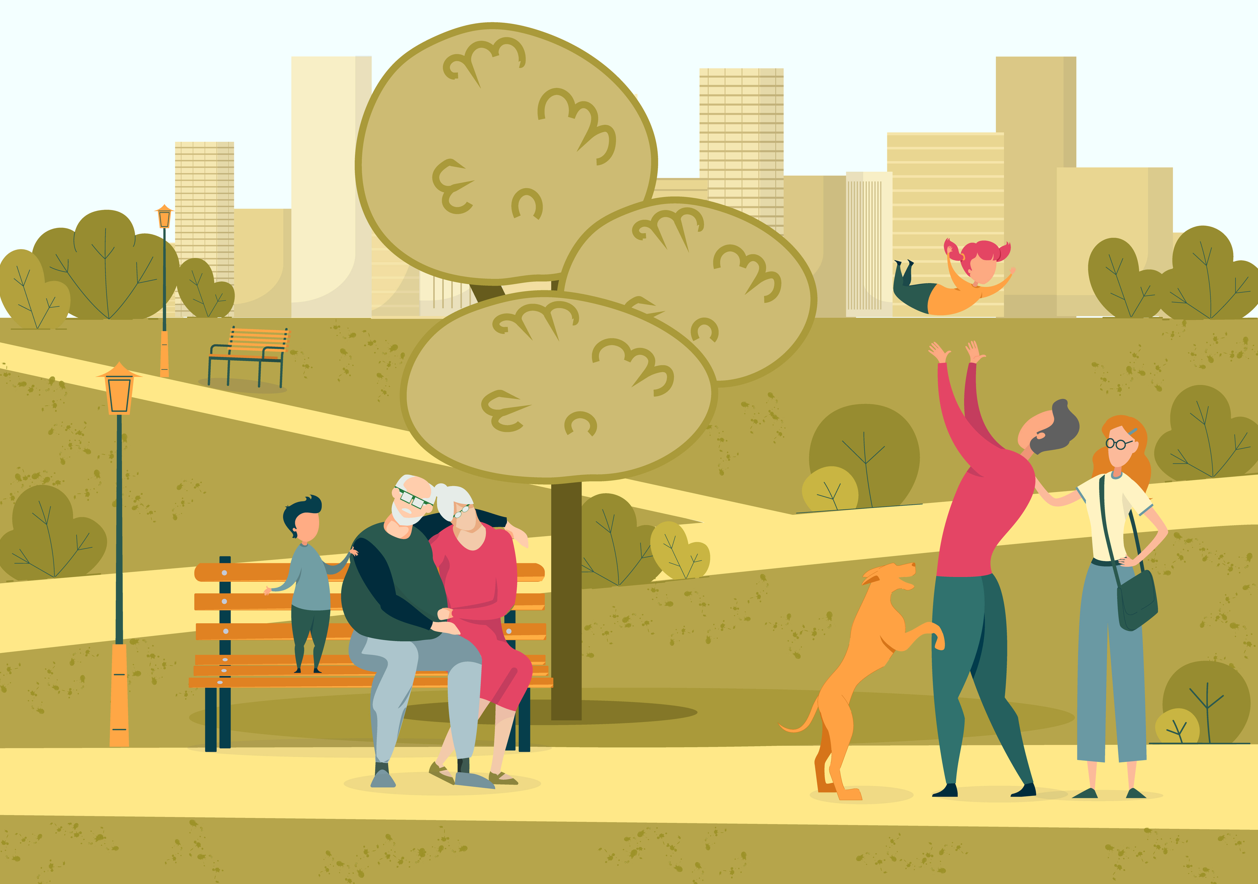 Cel operacyjny 3.1.  Zahamowanie negatywnych trendów demograficznych poprzez rozwój i poprawę jakości usług społecznych i zdrowotnych, w tym e-usług Czynnikami, które mogą doprowadzić do zahamowania negatywnych trendów demograficznych (ujemny przyrost naturalny, ujemne saldo migracji) w Gminie Korczew jest rozwój usług publicznych: dostępu do usług opiekuńczych, wysokiego poziomu edukacji czy poprawa dostępu do usług medycznych. Migracje z terenu Gminy dotyczą przede wszystkim ludzi młodych, którzy w poszukiwaniu dobrze płatnej pracy i wyższego poziomu usług publicznych emigrują do aglomeracji miejskich. Ze względu na spadek liczby mieszkańców, coraz wyraźniej widoczna jest potrzeba zapewnienia lepszych warunków życia, infrastruktury i usług, które zapewniałyby mieszkańcom Korczewa odpowiadający oczekiwaniom standard życia i mogłaby zachęcić nowe osoby do osiedlania się na terenie Gminy. Ponadto, w Gminie Korczew, podobnie jak w całym kraju, obserwuje się starzenie się społeczeństwa. Liczba osób w wieku poprodukcyjnym corocznie się zwiększa i przewyższa już liczbę osób w wieku przedprodukcyjnym. Gmina Korczew, w okresie realizacji strategii będzie prowadzić działania mające na celu poprawę jakości i dostępności do usług publicznych, które będą odpowiadać na potrzeby grup społeczności gminnej, zróżnicowanych ze względu na wiek, płeć, sytuację rodzinną lub materialną. W ramach rozwijania oferty edukacyjnej dla dzieci i młodzieży gmina poszerzy ofertę zajęć dodatkowych, w tym dostosowanych do indywidualnych potrzeb dzieci, ich zainteresowań oraz trendów w edukacji i gospodarce. Realizowane będą także programy zajęć ruchowych zarówno w przedszkolu jak i szkołach. Równoległym działaniem władz gminy będzie monitoring bazy oświatowej, infrastruktury i wyposażenia placówek edukacyjnych pod względem postępującego rozwoju technologicznego i nowych zdobyczy wiedzy, a w miarę szacowanych potrzeb – wsparcie w zakresie likwidowania deficytów w tym obszarze dla wyrównywania szans edukacyjnych dzieci i młodzieży z obszarów wiejskich. Działania planowane w celu 2.1. obejmujące zapewnienie dostępu do Internetu (łącza światłowodowe i mobilne) uzupełnione zostaną o wprowadzenie e-usług w działalności Urzędu Gminy Korczew oraz możliwości uzyskania porad medycznych w formie teleporad. Cel operacyjny 3.2.  Przeciwdziałanie zjawisku wykluczenia społecznegoPolityka rozwoju gminy Korczew w obszarach polityki społecznej obejmuje realizację zadań zleconych zgodnie z zapisami ustawy o pomocy społecznej (np. przyznawanie świadczeń socjalnych). Ponadto, Gmina realizuje działania lokalne, dostosowane do potrzeb mieszkańców, które koordynowane są przez Gminny Ośrodek Pomocy Społecznej w Korczewie. Ośrodek pomaga rodzinom oraz osobom samotnym w trudnych sytuacjach życiowych, realizuje zadania własne i zlecone. Najpoważniejsze problemy występujące na terenie gminy Korczew to: bezrobocie, alkoholizm, niepełnosprawność, długotrwała lub ciężka choroba oraz bezradność w sprawach opiekuńczo - wychowawczych. Należy zaznaczyć, iż problemy te na ogół nie występują w izolacji od siebie, ale są ze sobą połączone np. bezrobocie z alkoholizmem. Problemy te niosą za sobą poważne skutki społeczne dla ludności, z których najczęstszym jest ubóstwo.Gmina będzie kontynuować wsparcie dla wszystkich osób zagrożonych szeroko rozumianą ekskluzją społeczną tj. wykluczeniem ze względu na wiek, stan zdrowia, bezrobocie, niepełnosprawność, wykluczeniem zawodowym, społecznym i transportowym, a także wykluczeniem związanym z pandemią COVID-19. Realizowane projekty przyjmować będą formę działań instytucjonalnych i programowych i obejmują: działania szkoleniowe i aktywizujące osoby bezrobotne oraz nieodpłatne doradztwo prawne, które wpłyną na ograniczenie bezrobocia, jak i innych problemów bezpośrednio z nim powiązanych, działania zapewniające dostęp do informacji na temat możliwości uzyskania pomocy (wsparcia profilaktycznego, środowiskowego, psychologicznego, integracyjnego),zagospodarowanie terenów zielonych umożliwiające aktywne spędzanie czasu wolnego, co wpłynie na jakość życia mieszkańców, ich integrację, a przede wszystkim na ich zdrowie – np. rewitalizacja terenu wokół budynku Urzędu Gminy,organizację oferty zajęć, imprez sportowych organizowanych w Gminie w oparciu o zmodernizowaną infrastrukturę, także w połączeniu z  programami profilaktycznymi placówek ochrony zdrowia. Zajęcia ruchowe w formule grupowej skierowane do osób starszych będą pełnić nie tylko rolę prozdrowotną, lecz także integrującą. Działaniem horyzontalnym w ramach celu operacyjnego będzie dbanie o umożliwienie zwiększania swoich kompetencji przez osoby pracujące w ramach lokalnego systemu pomocy społecznej i ochrony zdrowia. W tym celu władze będą wspierały udział w szkoleniach oraz wspierały wymianę doświadczeń między pracownikami.Cel operacyjny 3.3.  Aktywizacja społeczna, obywatelska oraz budowa tożsamości lokalnej w oparciu o wspólne dziedzictwo. Na obszarze Gminy Korczew działa kilka organizacji pozarządowych, których rolą są działania w zakresie aktywizacji obywateli na różnych płaszczyznach życia społecznego: "Lokalna Grupa Działania - Tygiel Doliny Bugu", Fundacja „Pałac w Korczewie”, Stowarzyszenie Przyjaciół Szkoły w Nowym Bartkowie, Ochotnicze Straże Pożarne.  Władze Gminy Korczew zakładają współpracę z organizacjami z terenu Gminy dla dalszego zwiększania udziału społeczności lokalnej w życiu jednostki, budowania tożsamości lokalnej w oparciu o dziedzictwo materialne i niematerialne Gminy. Działania te zakładają organizację, wspieranie i promocję imprez integrujących społeczność lokalną, wydarzeń kulturalno-rozrywkowych, artystycznych i  interdyscyplinarnych, szczególnie projektów realizowanych w przestrzeni publicznej. Rozwój oferty kulturalnej kreowany będzie z uwzględnieniem lokalnej specyfiki regionu, jego kultury, zwyczajów, walorów.Bardzo ważnym aspektem będzie także integrowanie środowiska tworzącego oraz pielęgnującego kulturę lokalną (organizacje pozarządowe, Gminna Biblioteka Publiczna w Korczewie, władze samorządowe), tak aby grupy inicjujące te działania realizowały projekty komplementarne. Tabela 4. Kierunki działań i wskaźniki dla celu strategicznego 3Tabela 5: Inwestycje kluczowe w kontekście osiągnięcia założonych celów strategicznych i operacyjnychŹródło: opracowanie własneModel struktury funkcjonalno-Przestrzennej Gminy KORCZEW oraz ustalenia i rekomendacje w zakresie kształtowania i prowadzenia polityki przestrzennejStrukturę funkcjonalno - przestrzenną gminy wyznaczają w zasadniczym stopniu komponenty środowiska przyrodniczego. Przeważają tu łąki i pastwiska z niewielkimi kompleksami lasów oraz starorzeczy i stawów. Wsie są niewielkie, słabo rozwinięte, o funkcji rolniczej. Pozostały obszar gminy, to grunty rolne przecięte południkowo dwiema dolinami rzecznymi oraz dwa duże kompleksy leśne i większe miejscowości. Miejscowość gminna położona jest w części centralnej gminy i są w niej skoncentrowane są prawie wszystkie obiekty usługowe dla ludności i obsługowe rolnictwa. Sieci dróg powiatowych i gminnych pozwala na dogodne dojazdy z całego obszaru, choć utrudnieniem może być zły stan techniczny dróg. Rysunek 2. Elementy charakterystyki terenu oraz struktura funkcjonalno – przestrzenna Gminy Korczew 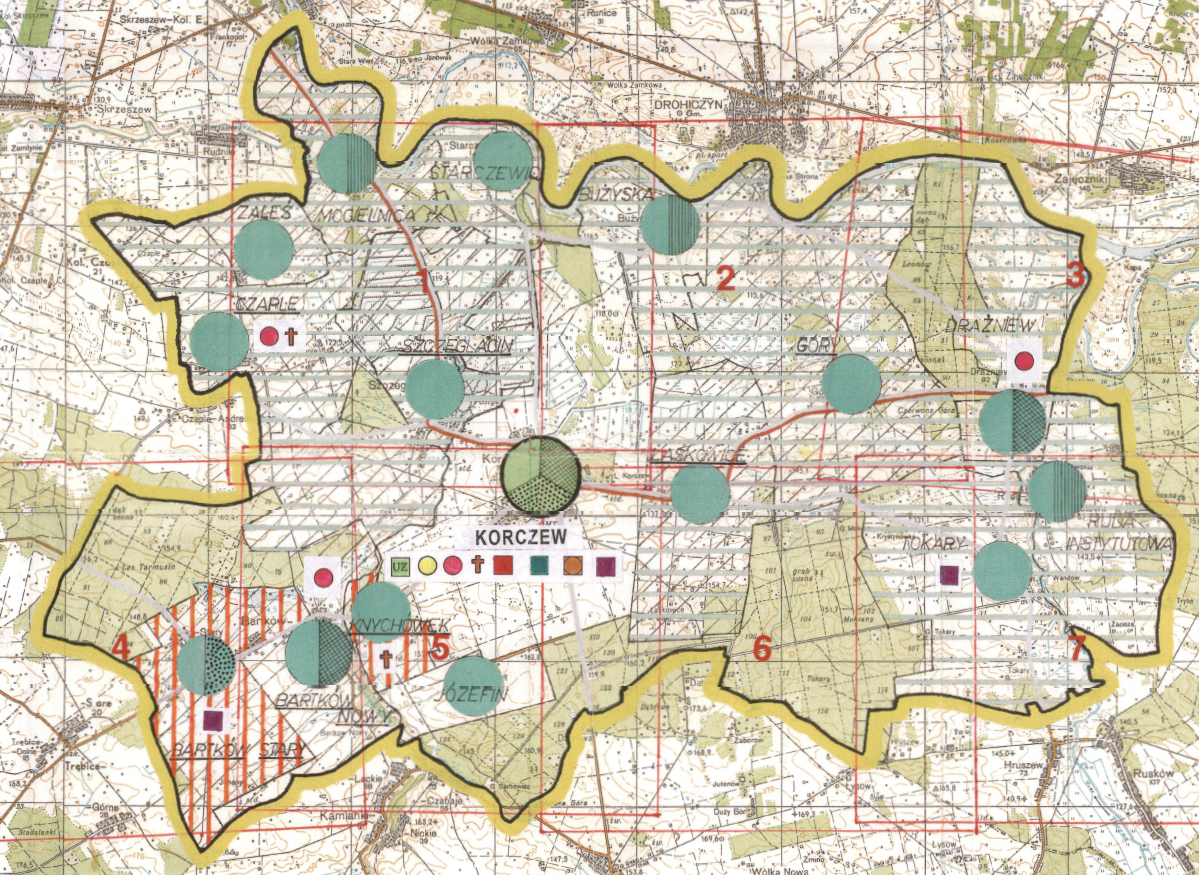 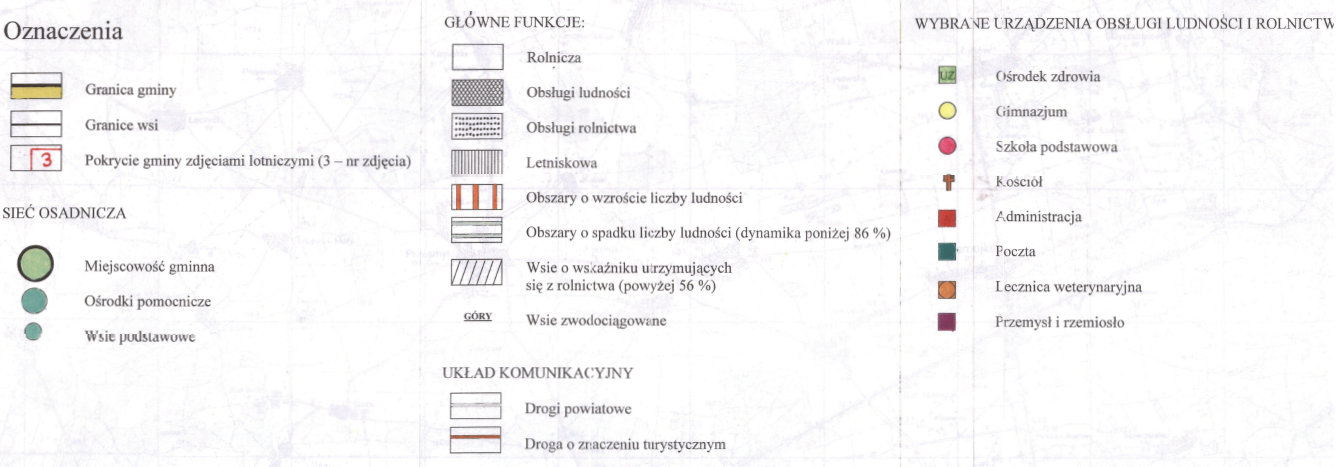 Źródło: Studium uwarunkowań i zagospodarowania przestrzennego Gminy KorczewW krajobrazie gminy wyraźnie zaznaczają się 2 typy rzeźby terenu: rozległa, płaska dolina Bugu na północy i wyniesiona, lekko falista wysoczyzna polodowcowa na południu i zachodzie. Dolina Bugu na przeważającej części gminy osiąga szerokość 3-4 km. Natomiast w rejonie Mogielnicy zwęża się do ok. 1,5 km. W obrębie doliny ·występują dobrze wykształcone tarasy: zalewowy (z licznymi starorzeczami) i nadzalewowy. Wysoczyzna polodowcowa w południowej części gminy opada ku dolinie Bugu stromą krawędzią erozyjną. Krawędź ta osiąga wysokość względną rzędu 30 m i spadki przekraczające 15%. W miejscach odsłoniętych, nie porośniętych lasem, krawędź ta jest wyraźnie widoczna w terenie. Jej atrakcyjność krajobrazowa wzrasta w miejscach, z których rozciągają się panoramiczne widoki na odległy Bug i położony na przeciwległym brzegu Drohiczyn. Urozmaiceniem rzeźby terenu wysoczyzny polodowcowej są wzgórza (pagóry moreny czołowej, ozy, kemy) oraz doliny bezimiennych dopływów Kołodziejki i Tocznej, dolinki erozyjno-denudacyjne. W przypowierzchniowej warstwie gruntów gminy (do głębokości 4,5 m.) występują utwory lodowcowe, wodnolodowcowe oraz akumulacji rzecznej. W obrębie wysoczyzny polodowcowej występują głównie gliny piaszczyste piaski gliniaste (miejscami przewarstwione piaskami i żwirami). We wschodniej części gminy oraz w obrębie krawędzi erozyjnej występują piaski wodnolodowcowe. Wały ozowe okolic Korczewa i Knychówka zbudowane są z piasków i żwirów wodnolodowcowych. Pagóry kemowe w zachodniej części wsi Tokary utworzone są z piasków, żwirów i mułków, natomiast pagóry okolic Korczewa, Laskowic i Gór zbudowane są z piasków, żwirów i glin czolowomorenowych. Taras zalewowy doliny Bugu, dolina Tocznej, dolina Kołodziejki, pozostałe doliny oraz obniżenia terenu wypełnione są namułami organicznymi i piaskami rzecznymi. Taras nadzalewowy doliny Bugu budują głównie piaski i mułki rzeczne.Gleby gminy są dosyć zróżnicowane pod względem typologicznym. Wśród gruntów ornych występują głównie gleby brunatne wyługowane i gleby pseudobielicowe. Znacznie mniejsze powierzchnie zajmują czarne ziemie i mady. Natomiast wśród użytków zielonych występują gleby murszowo-torfowe, mady, czarne ziemie i gleby murszowo-mineralne. Gleby gminy charakteryzują się dość dobrą jakością. Gleby dobre (III kl. bonitacyjnej) stanowią 28,4 % powierzchni gruntów ornych i 9,6 % powierzchni użytków zielonych. Gleby średniej jakości (IV kl. bonitacyjnej) stanowią 39,2 % powierzchni gruntów ornych i 49,9% powierzchni użytków zielonych. Gleby słabej jakości (V-VI kl. bonitacyjnej) stanowią 32,4% powierzchni gruntów ornych i 40,5 % powierzchni użytków zielonych. Pod względem rolniczej przydatności gleb wśród gruntów ornych dominują gleby kompleksów: żytniego bardzo dobrego, żytniego słabego i żytniego dobrego. Trwałe użytki zielone gminy występują głównie na glebach zaliczonych do kompleksu użytków zielonych średnich.Gmina charakteryzuje się dobrze rozwiniętą siecią hydrograficzną. Tworzą ją: rzeki Bug, Kołodziejka, Toczna, Myśla, bezimienne cieki, starorzecza Bugu, rowy melioracyjne, stawy rybne w rejonie Szczeglacina Bartkowa, wypełnione wodą zagłębienia bezodpływowe. Powierzchnia lasów wynosi 2472 ha, co stanowi 23,5 % powierzchni ogólnej gminy. Wskaźnik lesistości w gminie jest wyższy od analogicznego wskaźnika dla powiatu siedleckiego, który wynosi 17,6 % i dla województwa mazowieckiego (22,0 %), a niższy od krajowego (28,4 %). Przeważają lasy państwowe. Ich powierzchnia wynosi 1942 ha co stanowi 78,5 % powierzchni ogólnej lasów. Skoncentrowane są one w trzech dużych kompleksach - na zachód od wsi Drażniew, na północny - zachód od Bartkowa i największy kompleks, na południu gminy, między Tokarami i Józefinem. Lasy charakteryzują się dużą różnorodnością siedliskową i bogactwem gatunków drzewostanu. Znaczna część to drzewostan powyżej 40 lat. Posiadają one duże walory przyrodnicze, krajobrazowe i korzystne warunki klimatyczne. Na terenie gminy występują lasy uznane za ochronne. Prawie cały kompleks leśny w okolicy Drażniewa oraz uroczysko Przekop należą do lasów glebo- i wodochronnych.Gmina Korczew charakteryzuje się bogatymi walorami przyrodniczymi, co zadecydowało o ustanowieniu na jej terenie różnych form ochrony, które pokrywają niemal całą powierzchnię Gminy. Wśród nich należy wyróżnić:Obszary Natura 2000:Ostoja Nadbużańska PLH140011,Dolina Dolnego Bugu PLB140001.Nadbużański Park Krajobrazowy,Rezerwaty:Przekop,Kaliniak,Dębniak.Użytki ekologiczne,Pomniki przyrody.Rysunek 3. Obszary ochrony przyrody na terenie Gminy Korczew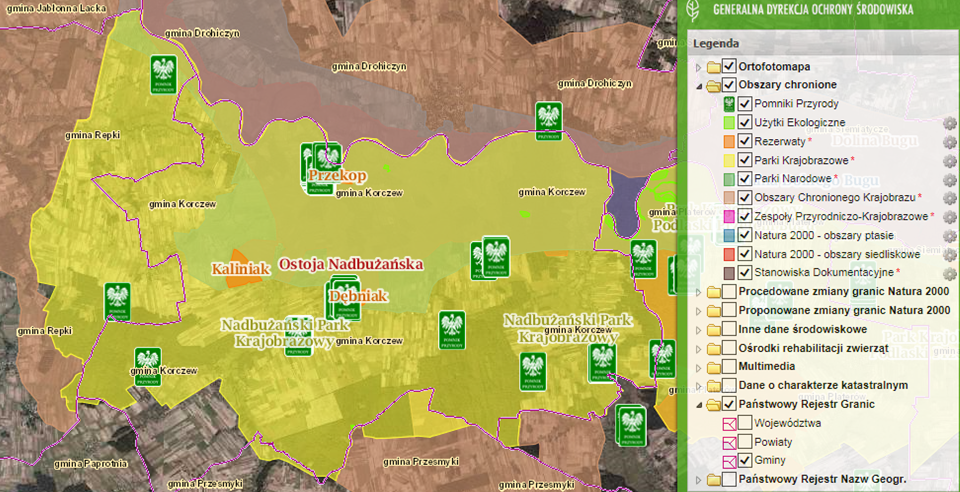 Źródło: Program Rewitalizacji dla Gminy Korczew na lata 2016-2023Gmina Korczew zlokalizowana jest we wschodniej części województwa mazowieckiego, w niewielkiej odległości od najbliższych miast powiatowych (Łosice 19 km, Siemiatycze 30 km, Siedlce 33 km, Sokołów Podlaski 35 km) i w mniej więcej równej odległości do miast wojewódzkich (Warszawa około 130 km, Białystok około 130 km, Lublin około 150 km). Największym sołectwem w gminie Korczew jest miejscowość Tokary, zajmująca powierzchnię 1 678,07 ha, co stanowi 15,99% całej powierzchni gminy. Sołectwo Starczewice o powierzchni 198,54 ha jest natomiast najmniejszym co do wielkości sołectwem i zajmuje około 1,85% powierzchni gminy.Drogi krajowe i wojewódzkie nie przebiegają bezpośrednio przez teren Gminy Korczew. Najbliższe to:Droga krajowa nr 62 Włocławek – Wyszków – Węgrów – Siemiatycze (w odległości 9 km od Gminy),Droga krajowa nr 19 Kuźnica Białostocka – Białystok – Siemiatycze – Lublin – Rzeszów (w odległości 20 km od Gminy),Droga krajowa 2 Terespol – Biała Podlaska – Międzyrzec Podlaski – Siedlce – Warszawa – Świecko (w odległości 37 km od Gminy),Droga wojewódzka 698 Siedlce – Łosice – Terespol (w odległości 19 km od Gminy).Podstawowy system drogowy w gminie tworzony jest przez drogi powiatowe, które stanowią główne szlaki komunikacyjne na obszarze jednostki. Układ drogowy uzupełniają drogi gminne oraz wewnętrzne.  Infrastruktura drogowa w gminie obejmuje 43,85 km dróg (drogi powiatowe i gminne). Drogi o twardej nawierzchni stanowią 12,84% wszystkich dróg a drogi o nawierzchni gruntowej - 37,83%.Rysunek 4. Struktura osadnicza Gminy Korczew wraz z lokalnym układem komunikacyjnym. 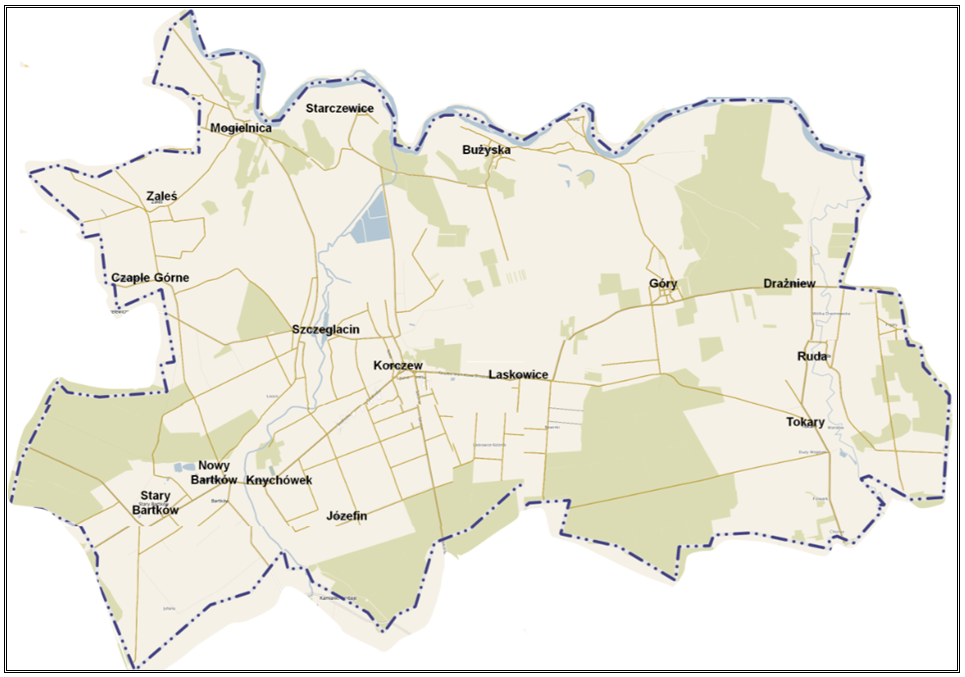 Źródło: Program Ochrony Środowiska dla Gminy Korczew na lata 2021-2024 z perspektywą do roku 2028Położenie części gminy Korczew w dolinie Bugu powoduje, że głównym walorem turystycznym tego regionu jest środowisko przyrodnicze. Wszelkie zjawiska hydrologiczne zachodzące w rzece Bug, w bardzo dużym stopniu oddziałują na dolinę rzeki i tereny przyległe. O atrakcyjności tej rzeki decyduje w znacznym stopniu jej naturalny charakter. Koryto jest nieuregulowane i rzeka meandruje, tworząc liczne starorzecza. W wodach Bugu żyje kilkanaście gatunków ryb, co powoduje, że tereny nadbużańskie są atrakcyjnym miejscem dla wędkarzy.Uzupełnieniem walorów przyrodniczych gminy są walory antropogeniczne. W zakresie ochrony wartości kulturowych terenu (opisanych w Raporcie diagnostycznym) ustalono historyczne rozplanowanie przestrzenne, historyczną strukturę funkcjonalną, wartościowe obiekty kubaturowe oraz wartości ekspozycyjno-krajobrazowe. Wnioski wypływające ze stanu wartości kulturowych terenu objętego opracowaniem, umożliwiły określenie stref ochrony konserwatorskiej.  Strefy te grupują obszary i zespoły o podobnej wartości kulturowej, przyrodniczej i krajobrazowej. Wyznaczenie w ich zasięgu chronionych pojedynczych obiektów, umożliwia ponadto ich ochronę niezależnie od charakteru strefy w jakiej się znajdują. Na obszarze gminy Korczew wskazuje się niżej wymienione strefy ochrony konserwatorskiej. Strefa „A" - pełnej ochrony historycznej struktury przestrzennej, obejmuje:teren wokół kościoła parafialnego w Knychówku, teren zespołu pałacowo-parkowego Korczewie, teren zespołu dworsko-parkowego w Tokarach.Strefa „A" obejmuje obszar, na którym elementy historycznego układu przestrzennego miejscowości lub jego części tzn. rozplanowanie, zabudowa oraz związany z nim integralnie teren i krajobraz zachowały się w tak wysokim stopniu, że znajdujący się na nim zespól, wyróżnia się w całości układu przestrzennego współczesnej miejscowości swoimi cechami przestrzennymi, a w szczególności tym, że dominują w nim elementy historycznej kompozycji przestrzennej, obrazujące czytelnie historyczne pochodzenie zespołu oraz reprezentacyjne lub typowe dla pewnego okresu w rozwoju architektury i urbanistyki pod względem rozplanowania, zabudowy oraz układu terenu i krajobrazu. Strefa „B" - ochrony zachowanych elementów zabytkowych, obejmuje:cmentarz parafialny w Knychówku, fragment rozplanowania miejscowości Korczew, teren cmentarza wojennego żołnierzy niemieckich z czasu I wojny światowej, położonego na skraju lasu w kierunku południowo - wschodnim od Knychówka, teren zespołu folwarcznego w Bartkowie Starym,fragment rozplanowania miejscowości Drażniew, fragment rozplanowania miejscowości Laskowice, fragment rozplanowania miejscowości Nowy Bartków, aleje dojazdowe do dworu w Tokarach, fragment rozplanowania miejscowości Tokary, fragment rozplanowania miejscowości Szczeglacin oraz teren wokół rządcówki w Szczeglacinie.Strefa „K" -ochrony krajobrazu, obejmuje:teren przy kościele i cmentarzu parafialnym w Knychówku, teren przy zespole palacowo-parkowym w Korczewie, teren przy zespole dworsko-parkowego w Tokarach, teren przy zespole folwarcznym w Bartkowie Starym.Strefa „K" obejmuje tereny krajobrazu integralnie związane z zespołem zabytkowym, znajdujące się w jego otoczeniu. Granice strefy „K" wyznacza się obejmując nimi obszary jednorodne pod względem rodzaju pokrycia terenu lub rodzaju związków widokowych w zespole zabytkowym. Strefa „K" została wprowadzona jako uzupełnienie stref ochrony konserwatorskiej ,,A" i „B" w charakterze otuliny. Strefa „E" -ochrony ekspozycji zespołu zabytkowego, obejmuje:widok na kościół i cmentarz parafialny w Knychówku, z drogi Korczew - Knychówek, w kierunku południowo - zachodnim,widok na zespół pałacowo - parkowy w Korczewie, z drogi ze Starczewic do Korczewa, w kierunku południowo - wschodnim,widok na miejscowość Drohiczyn z drogi pomiędzy Korczewem a Laskowicami, w kierunku północno - wschodnim,widok na miejscowość Drohiczyn z drogi pomiędzy Laskowicami a Górami, w kierunku północnym.Strefa „E" jest strefą ochrony ekspozycji, która obejmuje obszar stanowiący zabezpieczenie właściwego eksponowania zespołów lub obiektów zabytkowych. Wyznaczenie granic strefy „E" jest zależne od wielkości i bogactwa sylwety zespołu zabytkowego, od rozłożenia akcentów dominujących, wreszcie od ukształtowania terenu, na którym położony jest zespól zabytkowy oraz tereny otaczające.Rysunek 5. Walory turystyczne gminy Korczew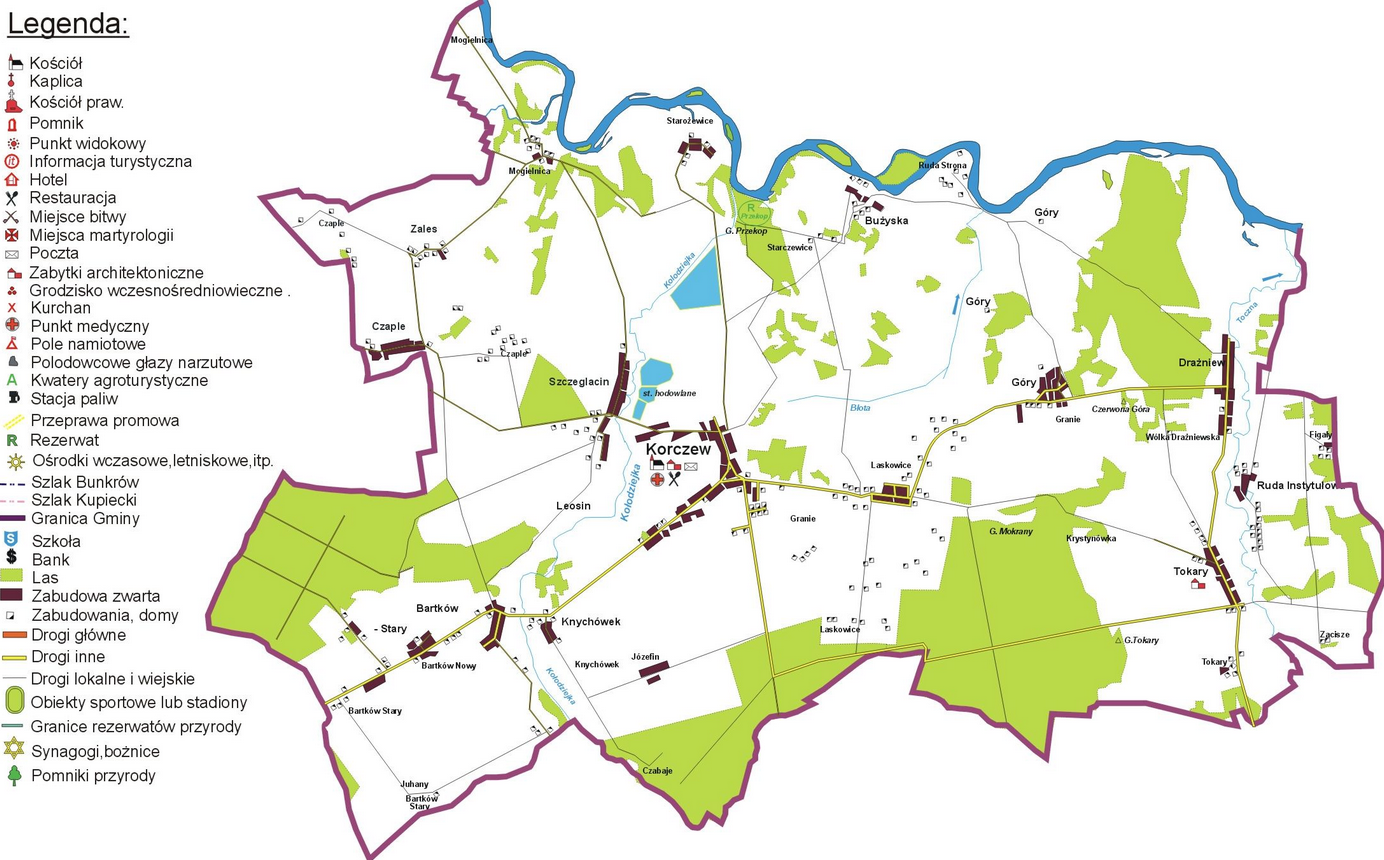 Źródło: https;//e-tvbug.pRysunek 6. Rozmieszczenie planowanych kluczowych inwestycji w przestrzeni Gminy KorczewOpracowanie własneUstalenia i rekomendacje w zakresie kształtowania i prowadzenia polityki przestrzennej w gminieNa podstawie analizy istniejącego stanu zagospodarowania przestrzennego oraz dokumentów gminnych dotyczących tej problematyki przy uwzględnieniu zaplanowanych w niniejszej Strategii procesów rozwoju określono poniższe założenia w zakresie kształtowania i prowadzenia polityki przestrzennej w gminie.Przyjmuje się następujące funkcje gminy: Funkcje podstawowe - produkcja rolna, turystyka i rekreacja. Funkcje pomocnicze:obsługa rolnictwa i lokalne przetwórstwo rolne, obsługa ludności skoncentrowana w ośrodku gminnym - Korczewie oraz umocnionych ośrodkach pomocniczych: Bartkowie i Drażniewie, agroturystyka rozwijana na całym obszarze gminy.W celu realizacji polityki ekorozwoju postuluje się:Ochronę terenów o najwyższych walorach przyrodniczych, położonych w granicach Nadbużańskiego Obszaru Chronionego Krajobrazu.płoszenia i zabijania dziko żyjących zwierząt, niszczenia nor i legowisk zwierzęcych, gniazd ptasich i wybierania jaj,niszczenia lub uszkadzania drzew i innych roślin,wysypywania, zakopywania i wylewania odpadów lub innych nieczystości, innego zanieczyszczenia wód i gleby oraz powietrza,zmiany stosunków wodnych, regulacji rzek i potoków,wydobywania skał, minerałów i torfu poza miejscami w planach zagospodarowania przestrzennego,niszczenia gleby,budowy lub rozbudowy obiektów budowlanych, których forma architektoniczna nie nawiązuje do tradycji regionalnej powodując dysharmonię z cechami estetycznymi danego obszaru".Ochronę istniejących 3 rezerwatów przyrody: ,,Dębniak", ,,Kaliniak", ,,Przekop"Ochronę istniejących pomników przyrody polegającą na:zakazie niszczenia drzew pomnikowych oraz wszelkiej działalności inwestycyineJ w promieniu 15 m od pni drzew, zakazie niszczenia, uszkadzania głazów narzutowych.Ochronę istniejących użytków ekologicznych poprzez przestrzeganie zakazów określonych rozporządzeniem wojewody w sprawie uznania za użytki ekologiczne.Doliny rzek charakteryzujące się niekorzystnymi dla osadnictwa warunkami fizjograficznymi, stanowią obszary cenne przyrodniczo. W celu ich ochrony postuluje się:pozostawienie dolin jako terenów otwartych tj. wyłączenie ich z zabudowy i nie tworzenie przegród utrudniających grawitacyjny spływ powietrza, zapewnienia przepustów pod drogami i utrzymanie ich drożności - w celu umożliwienia przepływu okresowych wód powierzchniowych oraz swobodnej migracji flory i fauny,pozostawienie dolin w dotychczasowym użytkowaniu, co wiąże się z nie przekształcaniem trwałych użytków zielonych w grunty orne, pozostawienie istniejących zadrzewień i zarośli -łęgowych.Ochrona wód powierzchniowych i podziemnych przed zanieczyszczeniem odbywać się będzie poprzez:wyposażenie obszarów zwartej zabudowy w systemy wodno kanalizacyjne z odprowadzeniem ścieków do oczyszczalni, wyposażenie zwartej zabudowy (nie objętej siecią kanalizacyjną) w szczelne zbiorniki bezodpływowe, z których ścieki wywożone będę do oczyszczalni, nie odprowadzanie nieoczyszczonych ścieków do wód powierzchniowych lub gruntu, ograniczenie do niezbędnego minimum stosowania chemicznych środków ochrony roślin na terenie dolin i zagłębień bezodpływowych, pozostawienie zadrzewień i zarośli nad rzekami, stanowiących efektywne filtry biogeochemiczne, skutecznie wstrzymujące spływ nawozów sztucznych, detergentów i środków ochrony roślin, składowanie odpadów stałych wyłącznie na urządzonych terenach gromadzenia odpadów, zachowanie wzmożonego nadzoru sanitarnego wokół ujęć głębinowych.W celu ochrony gleb postuluje się maksymalne ograniczanie przeznaczania na cele nierolnicze gleb organicznych oraz mineralnych klas I-IV.Postuluje się ochronę istniejących lasów wyrażającą się zakazem niszczenia, uszczuplania powierzchni lasów oraz działań osłabiających biologiczną odporność drzewostanu. W celu podwyższenia lesistości gminy postuluje się zalesianie najsłabszych gruntów rolnych - zgodnie z opracowanym dla gminy programem zalesień.Tereny o najwyższych wartościach dziedzictwa kulturowego zostały objęte strefami ochrony. Wszelka działalność na tych obszarach powinna odbywać się zgodnie z niżej wymienionymi zasadami. Strefa A - pełnej ochrony historycznej struktury przestrzennej.zakazuje się wznoszenia jakichkolwiek obiektów kubaturowych w tej strefie, wymaga się zachowania zasadniczych elementów historycznego rozplanowania, tj. utrzymanie istniejącej sieci dróg, alei, szpalerów roślinności wysokiej, osi widokowych i kompozycyjnych, układu stawów i cieków wodnych, wymaga się zachowania istniejących podziałów parcelacyjnych, zakazuje się wytyczania nowych ciągów komunikacyjnych, wszelkie działania inwestycyjne i projektowe w tej strefie muszą być konsultowane z Wojewódzkim Konserwatorem Zabytków na etapie koncepcji i zatwierdzane na etapie realizacji.Strefa B - ochrony zachowanych elementów zabytkowych Strefa ta służy głównie ochronie wartości przestrzennych i krajobrazowych. Nie stawia się wobec niej wymagań tak jak dla strefy „A", niemniej jednak powinna podlegać postulowanym rygorom:wymaga się zachowania zasadniczych elementów historycznego rozplanowania, tj. utrzymania istniejącej sieci dróg, alei, szpalerów osi widokowych i kompozycyjnych, dopuszcza się realizację nowej zabudowy w zależności od jej funkcji, z wymogiem dostosowania jej do historycznej kompozycji przestrzennej w zakresie skali i bryły zabudowy, przy jednoczesnym założeniu harmonijnego współistnienia elementów kompozycji historycznej i współczesnej, wymaga się zachowania istniejących podziałów parcelacyjnych, zakazuje się wytyczania nowych ciągów komunikacyjnych, wszelkie działania inwestycyjne i prace projektowe w tej strefie muszą być konsultowane z Wojewódzkim Konserwatorem Zabytków na etapie koncepcji i zatwierdzane na etapie realizacji.Strefa K - ochrony krajobrazu. W strefie tej postuluje się:zachowanie istniejącego drzewostanu, utrzymanie istniejącego użytkowania, nie wprowadzanie zwartych nasadzeń wysoką roślinnością,nie lokalizowanie obiektów kubaturowych, wszelkie działania inwestycyjne i prace projektowe w tej strefie muszą być konsultowane z Wojewódzkim Konserwatorem Zabytków na etapie koncepcji i zatwierdzane na etapie realizacji.Strefa E - ochrony ekspozycji zespołu zabytkowego. Strefa ta podlega następującym rygorom:wprowadza się zakaz zwartych nasadzeń wysoką roślinnością, wprowadza się zakaz wznoszenia obiektów kubaturowych, dopuszcza się lokalizację obiektów parterowych w obrębie Ruskiej Stronywszelkie działania inwestycyjne i prace projektowe w tej strefie muszą być konsultowane z Wojewódzkim Konserwatorem Zabytków na etapie koncepcji i zatwierdzane na etapie realizacji.Strefa W - ścisłej ochrony zabytków archeologicznych Na stanowiskach wpisanych do Rejestru Zabytków zakaz wszelkiej działalności inwestycyjnej nie związanej bezpośrednio z rewaloryzacją tych terenów.Kierunki zagospodarowania w zakresie infrastruktury technicznej:W celu poprawy stanu zaopatrzenia gminy w wodę pitną, przewiduje się kontynuację budowy systemów wodociągowych dla potrzeb mieszkańców gminy. Docelowo powinny one obejmować cały obszar gminy.Dla zapewnienia właściwych warunków sanitarnych na terenie gminy, należy przyjąć założenie, że wszystkie ścieki sanitarne muszą być unieszkodliwiane. Kwestią wyboru pozostaje jedynie sposób odbioru tych ścieków z terenu gospodarstw (kolektorami grawitacyjnymi lub tłocznymi albo transportem asenizacyjnym) oraz decyzja o realizacji indywidualnych lub grupowych systemów ich oczyszczania. Dopuszcza się także realizację indywidualnych, przydomowych oczyszczalni ścieków dla gospodarstw i obiekt6w zlokalizowanych na terenach zabudowy rozproszonej i kolonijnej, a także, w przyszłości, lokalnych systemów unieszkodliwiania ścieków dla terenów zabudowy zwartej nie objętych planowanymi systemami zbiorczymi.Docelowo planuje się objęcie obszaru gminy zaopatrzeniem w gaz ziemny. Proponuje się objęcie zasięgiem sieci gazowej docelowo wszystkich wsi należących do zbiorczych systemów wodociągowych i kanalizacyjnych.Po przeprowadzonej analizie uwarunkowań rozwoju gminy, które obejmowały rozpoznanie ocenę: stanu zagospodarowania terenu, uwarunkowań przyrodniczych i kulturowych,istniejącej struktury funkcjonalno przestrzennej, trendów społecznych i gospodarczych,wyodrębniono strefy funkcjonalne, obszary polityki przestrzennej oraz tereny preferowane do rozwoju poszczególnych funkcji. Określono je wiążąc cechy terenu z zakresem działalności - funkcją podstawową i uzupełniającą. Wyróżniono: Strefy funkcjonalne:Strefa A - Dolina Bugu Strefa B - rolnicza z ograniczeniamiStrefa C - rolniczo - rzemieślnicza Obszary polityki przestrzennej:obszar leśny (Ls) obejmuje docelowo zalesione tereny obszar rolniczy (R) obejmuje użytki rolne obszar ekologiczny (E) obejmuje doliny rzek wraz z związanymi z 1Uffi1 dolinkami bocznymi i zagłębieniami terenuobszar wód obejmuje stawy, naturalne oczka wodne i starorzecza obszar letniskowy (ZR) obejmuje zabudowę letniskową i ośrodków wczasowych obszar rzemiosła (UR) obejmuje zakłady rzemieślnicze i produkcyjne.Tereny preferowane do rozwoju poszczególnych funkcji:do rozwoju funkcji letniskowej,do lokalizacji obiektów rekreacyjno - turystycznych, zbiorniki retencyjne,zagospodarowania rekreacyjnego,rzemiosła i obiektów obsługi rolnictwa.Strefa A - Dolina Bugu obejmuje obszary doliny Bugu i Tocznej. Główną funkcją jest tu ochrona środowiska przyrodniczego i krajobrazu z rozwinięciem funkcji letniskowej oraz uprawa roślin nie przekształcająca komponentów środowiska. Strefa B - rolnicza z ograniczeniami gospodarki rolnej. Położona jest w granicach obszaru chronionego krajobrazu, docelowo parku krajobrazowego. Dominującą funkcją jest produkcja rolna z ograniczeniami zawartymi w nakazach i zakazach prowadzenia działalności na obszarach podlegających ochronie. Strefa C - rolniczo - rzemieślnicza obejmuje tereny wsi Bartków Stary i Bartków Nowy nie objęte ochroną prawną. Główną funkcją jest produkcja rolna, rzemiosło i obsługa rolnictwa z preferowaniem przetwórstwa rolniczego. Obszary leśny i ekologiczny stanowią strefę funkcjonalną, gdzie priorytetem wszelkich działań jest ochrona komponentów środowiska i krajobrazu w ich obecnej postaci.Obszar leśny - na obszarze tym działania winny iść w kierunku: całkowitej ochrony przed zmianą użytkowania na tereny nieleśne, przeciwdziałanie zaśmiecaniu i dewastacji tych obszarów.Zwiększenie lesistości gminy nastąpi poprzez zalesienie. Tereny te, to grunty najniższych klas bonitacyjnych położone przy istniejących kompleksach leśnych. Do czasu zalesienia należy pozostawić je w dotychczasowym użytkowaniu. Zrealizowanie tego kierunku działania nastąpi poprzez wykonanie programu zalesień uwzględniającego strukturę własności oraz wydanie odpowiednich warunków zabudowy i zagospodarowania terenu. Obszar leśny może być powiększony zgodnie z ewentualną zmianą programu zalesień.Obszar ekologiczny. Tereny te winny być pozostawione w dotychczasowym użytkowaniu. Obowiązuje tu zakaz zabudowy i prowadzenia prac ziemnych szczególnie przegradzających doliny oraz zakaz wykaszania zarośli przyrzecznych. Obszar wód. Działania dotyczące wód powierzchniowych w tym obszarze winny iść w kierunku ochrony czystości sanitarnej poprzez zakaz odprowadzania nieczystości. Zakazuje się również zasypywania oczek wodnych oraz regulacji cieków wodnych. Obszar rolny.Jest najważniejszym rejonem gospodarczym. należy dążyć do zachowania dużych, zwartych kompleksów gruntów ornych i przeciwdziałać tendencji do tworzenia rozproszonej zabudowy. Dla części obszaru położonej w granicach obszaru chronionego krajobrazu równorzędną funkcją do gospodarczej jest ochrona środowiska przyrodniczego i krajobrazu. Powinno przeważać rolnictwo tradycyjne. Działania władz winny iść też w kierunku stworzenia możliwości rozwinięcia rolnictwa ekologicznego. Obszar osadniczy. Obejmuje wszystkie miejscowości. Dopuszcza się tu zabudowę rolniczą, jednorodzinną, usługową. Wskazane byłoby przekształcenie opuszczanych siedlisk na zabudowę letniskową i rozwój agroturystyki. Obszary te winny być wyposażone w infrastrukturę techniczną i w pierwszej kolejności objęte opracowaniem planów miejscowych. Obszar zabudowy letniskowej zlokalizowany we wsi Mogielnica. Są to indywidualne domki letniskowe i ośrodki wczasowe. Tereny te winny być wyposażone w infrastrukturę techniczną. Obszar rzemiosła ze szczególnym wskazaniem na obsługę rolnictwa i przetwórstwo lokalne obejmuje tereny już zainwestowane. Dopuszcza się lokalizację zakładów rzemieślniczych, produkcyjnych, usług mogących pogorszyć stan środowiska przy zachowaniu przepisów szczególnych. Przed realizacją konieczne jest wykonanie miejscowego planu zagospodarowania przestrzennego. Tereny te winny być wyposażone w infrastruktur techniczną.Tereny preferowane do rozwoju funkcji letniskowej położone są w granicach wsi Drażniew, Ruda Instytutowa i Mogielnica. Należy dążyć do planowego zagospodarowania, wyposażenia terenu w infrastrukturę techniczną i lokalizowania usług w w/w wsiach. Na północ od zabudowy wsi Drażniew możliwość zorganizowania kempingów, pól namiotowych. Tereny wskazane do lokalizacji obiektów rekreacyjno - turystycznych znajdują się we wsi Korczew na północ od założenia dworsko - parkowego. Preferowane obiekty zamknięte sportowe wymagające dużej powierzchni terenu. Teren zbiorników retencyjnych - zbiornika „Bartków" na rzece Kołodziejka i zbiornika na rzece Toczna. Do czasu realizacji inwestycji tereny winny pozostać w dotychczasowym użytkowaniu. Ponadto, na terenie gminy realizowany jest Program Rewitalizacji dla Gminy Korczew na lata 2016-2023.Zgodnie z obraną w dokumencie metodyką, za obszar zdegradowany uznano sołectwa: Ruda, Góry, Szczeglacin, Tokary, Czaple Górne, Zaleś, Stary Bartków. Jednakże, biorąc pod uwagę szczególną koncentrację negatywnych zjawisk oraz potrzeby i możliwości finansowe Gminy Korczew, jako obszar rewitalizacji wyznaczono sołectwo Stary Bartków. Zgodnie z tym, obszar rewitalizacji obejmuje łącznie około 990 ha tj. około 9,4% powierzchni Gminy Korczew oraz jest zamieszkany przez 385 mieszkańców tj. około 13,8% mieszkańców Gminy Korczew.Rysunek 7. Obszar zdegradowany i rewitalizacji na terenie Gminy Korczew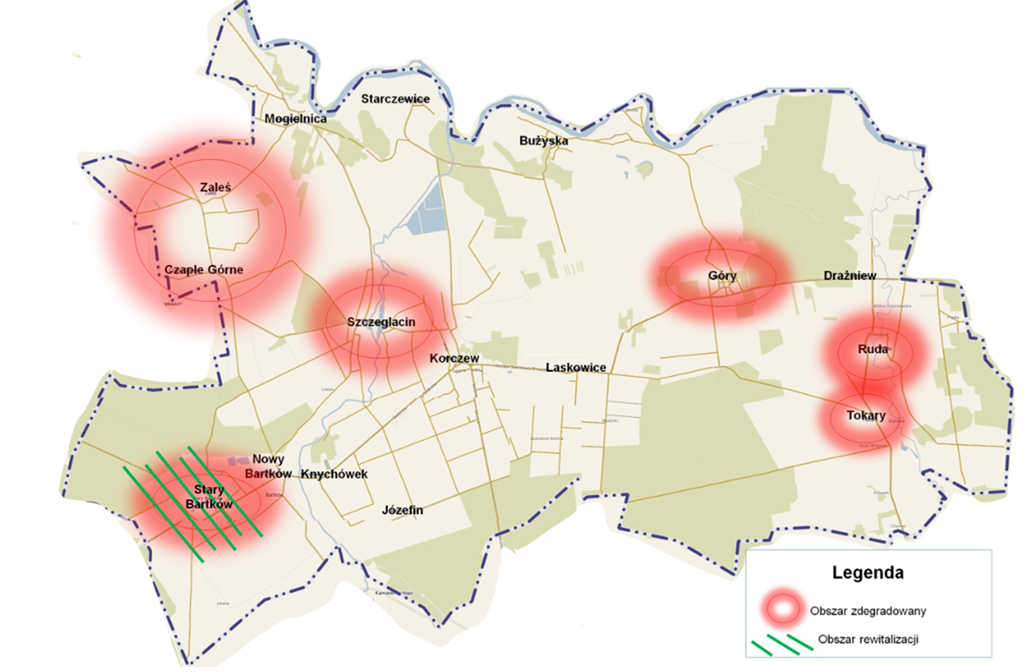 Źródło: Program Rewitalizacji dla Gminy Korczew 2016-2023Przedstawiony powyżej model struktury funkcjonalno - przestrzennej Gminy wraz z rekomendacjami w zakresie kształtowania i prowadzenia polityki przestrzennej w gminie jest w pełni zgodny z Planem Zagospodarowania Przestrzennego Województwa Mazowieckiego.Obszary strategicznej interwencjiPrzejawem polityki rozwoju ukierunkowanej terytorialnie są obszary strategicznej interwencji. Zgodnie z definicją ustawową, obszar strategicznej interwencji (OSI) to określony w strategii rozwoju obszar o zidentyfikowanych lub potencjalnych powiązaniach funkcjonalnych lub o szczególnych warunkach społecznych, gospodarczych czy przestrzennych, decydujących o występowaniu barier rozwoju lub trwałych, możliwych do aktywowania, potencjałów rozwojowych, do których kierowana jest interwencja publiczna łącząca inwestycje, w szczególności gospodarcze, infrastrukturalne albo w zasoby ludzkie, finansowane z różnych źródeł, czy też rozwiązania regulacyjne. W Strategii Rozwoju Województwa Mazowieckiego 2030+ zidentyfikowano obszary strategicznej interwencji (OSI), które odnoszą się do problemów utrudniających rozwój poszczególnych podregionów bądź potencjałów możliwych do wykorzystania w celu pobudzenia procesów rozwojowych w określonych częściach województwa. Wyznaczenie OSI umożliwia lepszą koordynację działań strategicznych wpisujących się w politykę rozwoju i planowania przestrzennego regionu. Ułatwi także przyporządkowanie właściwych narzędzi interwencji publicznej, co warunkuje większą skuteczność i efektywność podejmowanych działań. 
W związku z powyższym, w województwie mazowieckim na poziomie regionalnym zostały wyznaczone dwa typy OSI :• bieguny wzrostu – miejskie obszary funkcjonalne:miejski obszar funkcjonalny Warszawy (region Warszawski stołeczny) jako istniejący biegun wzrostu, miejskie obszary funkcjonalne miast średnich tracących funkcje społeczno-gospodarcze oraz Płocka, Siedlec i Żyrardowa jako potencjalne bieguny wzrostu.• problemowe – podregiony NUTS 3:ciechanowski, ostrołęcki, płocki, radomski, siedlecki, żyrardowski,warszawski zachodni, warszawski wschodni i miasto Warszawa.
OSI określone na poziomie województwa obejmują także OSI z poziomu krajowego, wskazane w SOR oraz KSRR 2030 tj. obszary zagrożone trwałą marginalizacją (101 gmin w województwie mazowieckim) oraz miasta średnie tracące funkcje społeczno-gospodarcze – Radom, Ciechanów, Ostrołęka, Pułtusk, Ostrów Mazowiecka, Gostynin, Sierpc, Kozienice. OSI problemowe obejmują podregiony NUTS 3 województwa mazowieckiego. Wyznaczone zostały w celu zniwelowania istniejących problemów i barier dla rozwoju nowych lub istniejących funkcji i poprawy warunków życia mieszkańców w podregionach województwa mazowieckiego. Interwencję w każdym OSI problemowym ograniczono do dwóch kluczowych obszarów tematycznych, których potencjał jest niedostatecznie wykorzystany bądź które z uwagi na kumulację niekorzystnych czynników, negatywnie oddziałują na pozostałe sfery życia społeczno-gospodarczego, uniemożliwiając efektywne wykorzystanie istniejących potencjałów rozwojowych podregionów. Drugim typem OSI wojewódzkich, określonym w Strategii, są bieguny wzrostu (istniejące i potencjalne). Obejmują one miasta wraz z obszarami funkcjonalnymi (MOF). Istniejącym biegunem wzrostu jest Obszar Metropolitalny Warszawy, z Warszawą jako miastem centralnym obszaru i jednocześnie ośrodkiem metropolitalnym rangi europejskiej. Potencjalne bieguny wzrostu tworzą miasta średnie tracące funkcje społeczno-gospodarcze – Radom, Ciechanów, Ostrołęka, Pułtusk, Ostrów Mazowiecka, Gostynin, Sierpc i Kozienice oraz pozostałe miasta subregionalne – Płock, Siedlce i Żyrardów, wraz z obszarami funkcjonalnymi. OSI – bieguny wzrostu oparte są na potencjale miast jako centrów rozwoju społeczno-gospodarczego wraz z powiązanymi z nimi funkcjonalnie obszarami otaczającymi. Wsparcie kierowane do tego typu OSI będzie obejmować głównie działania ukierunkowane na efektywną współpracę między miastem a obszarami otaczającymi, ukierunkowaną na przezwyciężanie wspólnych problemów bądź wzmacnianie potencjałów w wymiarze ponadlokalnym.Rysunek 8. Obszary strategicznej interwencji województwa mazowieckiego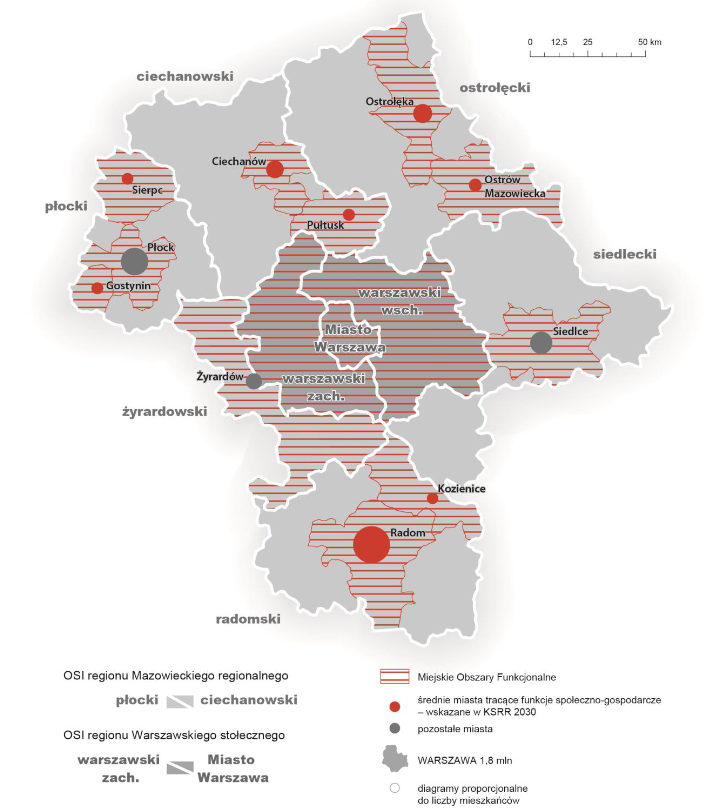 Rysunek 9. Obszary zagrożone trwałą marginalizacją i miasta średnie  tracące funkcje społeczno-gospodarcze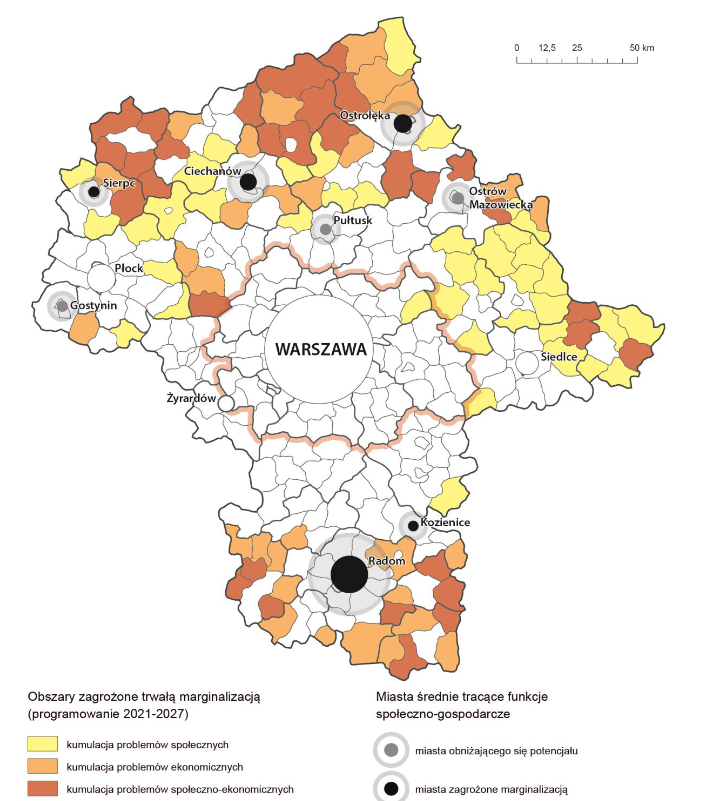  OSI Bieguny wzrostuMiasta wraz z obszarami funkcjonalnymi pełnią rolę biegunów wzrostu (MOF Warszawy) lub potencjalnych biegunów wzrostu (pozostałe miasta, dla których wskazano obszary funkcjonalne) w skali krajowej i wojewódzkiej (Warszawa), subregionalnej (Radom, Płock, Ciechanów, Siedlce, Ostrołęka, Żyrardów) i lokalnej (pozostałe miasta – Kozienice, Pułtusk, Sierpc, Gostynin, Ostrów Mazowiecka). 
Ukierunkowanie planowanych działań dotyczyć będzie doskonalenia zintegrowanego zarządzania i współrządzenia w miejskich obszarach funkcjonalnych, w szczególności na rzecz: Uporządkowania gospodarki przestrzennej i przywrócenia ładu przestrzennego,Rozwoju efektywnego systemu transportowego opartego na transporcie zbiorowym i niezmotoryzowanym, Poprawy jakości powietrza, Rozwoju usług publicznych w skali ponadlokalneja) MOF Warszawy – istniejący biegun wzrostuWarszawa wraz miejskim obszarem funkcjonalnym, obejmującym region NUTS 2 Warszawski stołeczny, pełni funkcję ośrodka metropolitalnego o znaczeniu europejskim. W przypadku Warszawy i jej obszaru funkcjonalnego niezbędne jest dalsze wzmacnianie współpracy metropolitalnej, dla podtrzymania i rozwoju roli obszaru jako istniejącego bieguna wzrostu, zarówno w skali województwa jak i kraju. Efektywna współpraca metropolitalna pozwoli na lepszą koordynację i skuteczność prowadzonych działań, zwłaszcza w obliczu wysokiej dynamiki procesów rozwojowych zachodzących w MOF Warszawy. Przełoży się także pozytywnie na wzmacnianie powiązań MOF Warszawy z całym obszarem województwa mazowieckiego. Ponadto przyczyni się do rozwoju funkcji metropolitalnych obszaru i budowania jego pozycji konkurencyjnej w skali europejskiej i światowej. b) MOF miast subregionalnych i miast średnich tracących funkcje społeczno-
gospodarcze – potencjalne bieguny wzrostuW przypadku miast średnich tracących funkcje społeczno-gospodarcze (Radom, Ciechanów, Ostrołęka, Pułtusk, Ostrów Mazowiecka, Gostynin, Sierpc, Kozienice) i pozostałych miast subregionalnych (Płock, Siedlce, Żyrardów), niezbędne jest efektywne wykorzystanie istniejącego potencjału tych miast i wzmacnianie współpracy w obszarach funkcjonalnych, tak aby miasta te mogły pełnić rolę biegunów wzrostu w swoim otoczeniu – w przypadku Radomia, Płocka, Siedlec, Ostrołęki, Ciechanowa i Żyrardowa w skali subregionalnej, natomiast w przypadku pozostałych miast – w skali lokalnej. Efektywna współpraca i współzarządzanie w miejskich obszarach funkcjonalnych, skoncentrowana na niwelowaniu ponadlokalnych problemów i barier rozwojowych, przyczyni się do wzmocnienia powiązań funkcjonalnych między miastami i obszarami otaczającymi, w tym w wymiarze miasto – obszary wiejskie. Pozwoli to na włączenie obszarów wiejskich w procesy rozwojowe i pobudzenie gospodarcze tych obszarów, zwłaszcza gmin zaliczonych do grupy obszarów zagrożonych trwałą marginalizacją, wskazanych na poziomie krajowym. W przypadku miast średnich tracących funkcje społeczno-gospodarcze, kluczowe będzie zatrzymanie lub przynajmniej spowolnienie utraty ich dotychczasowych funkcji oraz rozwój nowych gałęzi gospodarki, które pozwolą na wzmocnienie ich pozycji konkurencyjnej oraz poprawę sytuacji społeczno-gospodarczej, przy jednoczesnej poprawie stanu środowiska.OSI obszary problemoweOSI – obszary problemowe oparte zostały o granice podregionów (NUTS 3) województwa mazowieckiego. Skoncentrowane są na szczególnych wyzwaniach o charakterze sektorowym, charakterystycznych dla poszczególnych podregionów, określonych w oparciu o analizę zawartą w diagnozie sytuacji społeczno-gospodarczej województwa mazowieckiego. Interwencja skierowana do obszarów problemowych powinna brać pod uwagę specyfikę każdego z podregionów, wynikającą z  uwarunkowań społeczno-gospodarczych i przestrzennych, kształtujących ich wyzwania rozwojowe i potencjały. Takie podejście pozwoli na większą efektywność i lepszą koordynację prowadzonych działań w ramach polityki rozwoju województwa mazowieckiego. Ciechanowski obszar strategicznej interwencjiPolityka skierowana do tego obszaru powinna skutkować podniesieniem poziomu przedsiębiorczości, rozwojem firm i poprawą oferty inwestycyjnej podregionu, czego efektem będzie wzrost liczby miejsc pracy i wzmocnienie bazy dochodowej samorządów lokalnych. Działania ukierunkowane będą na wykorzystanie istniejącego potencjału bazy przemysłowej miast, uczelni wyższych, sektora rolno-spożywczego i walorów środowiska przyrodniczego w celu przywrócenia atrakcyjności obszaru w sferze gospodarczej. Istotne jest wzbogacenie bazy dydaktycznej uczelni podregionu z naciskiem na innowacyjność, współpracę z otoczeniem biznesowym, gospodarczym i społecznym. Wspieranie przedsiębiorczości oraz możliwości rozwoju z zapewnieniem edukacji, ochrony zdrowia, opieki społecznej, usług administracji oraz kultury i rekreacji stwarza szansę na pozostanie osób aktywnych zawodowo w podregionie ciechanowskim. Istotne jest także zwiększenie wewnętrznej dostępności komunikacyjnej obszaru, w szczególności poprzez rozwój infrastruktury komunikacyjnej i rozwój zintegrowanego, niskoemisyjnego transportu zbiorowego. Ostrołęcki obszar strategicznej interwencjiPolityka skierowana do tego obszaru powinna skutkować poprawą warunków dla prowadzenia działalności gospodarczej i zwiększeniem zdolności absorpcyjnych podregionu, z wykorzystaniem wewnętrznych potencjałów obszaru, w tym miast Ostrołęki i Ostrowi Mazowieckiej. Kluczowe w tym zakresie są działania na rzecz poprawy skomunikowania podregionu z resztą województwa, zwłaszcza poprzez budowę obwodnic miast na rzecz zwiększenia przepustowości dróg i oddzielenia ruchu tranzytowego i lokalnego, rozwój sieci kolejowej oraz budowę przepraw mostowych (szczególnie w przypadku m. Ostrołęki). Oprócz infrastruktury komunikacyjnej, dla poprawy jakości życia mieszkańców obszaru istotne jest zwiększenie dostępności do sieciowej infrastruktury komunalnej, w szczególności gazowej i kanalizacyjnej. Z uwagi na wysokie walory przyrodnicze i kulturowe, zasadne jest także wspieranie rozwoju infrastruktury turystycznej w celu bardziej efektywnego wykorzystania potencjału turystycznego dla rozwoju gospodarki podregionu. 
c) Płocki obszar strategicznej interwencjiPolityka skierowana do tego obszaru powinna skutkować niwelacją deficytów komunikacyjnych, w tym związanych z wyprowadzeniem transportu materiałów niebezpiecznych poza tereny zurbanizowane, co przyczyni się do zwiększenia bezpieczeństwa i lepszego skomunikowania – szczególnie Płocka – z pozostałą częścią kraju. Lepsza dostępność pozwoli na wykorzystanie zasobów środowiska przyrodniczego i kulturowego, w tym Zbiornika Włocławskiego. Istotne jest także zmniejszenie emisji zanieczyszczeń do środowiska pochodzących m.in. z sektora transportu, w tym poprzez wzrost udziału zero- i niskoemisyjnych środków komunikacji publicznej oraz rozwój tras i infrastruktury rowerowej. Ważnym obszarem wsparcia w podregionie pozostaje zwiększenie dostępności do usług ochrony zdrowia, w tym m.in. w zakresie profilaktyki, leczenia onkologicznego i opieki geriatrycznej. Dla powstrzymania emigracji młodych ludzi z podregionu istotne będzie wspieranie kształcenia zawodowego przy jednoczesnym dostosowaniu do istniejących potrzeb i możliwości rozwoju na rynku pracy, w oparciu o istniejące gałęzie przemysłu. Radomski obszar strategicznej interwencjiPolityka skierowana do tego obszaru powinna skutkować pobudzeniem społeczno-gospodarczym obszaru, w tym restrukturyzacją branż przemysłowych, aktywizacją zawodową osób długotrwale bezrobotnych, wzmocnieniem bazy dochodowej samorządów lokalnych i poprawą ogólnej jakości warunków życia. Wysoki potencjał w postaci bazy przemysłowej miast oraz funkcjonowanie uczelni wyższych, instytucji naukowych i klastrów powinny stanowić podstawę dla rozwoju nowych branż, w tym w obszarze przemysłu 4.0, w celu rozwoju lokalnych rynków pracy. Ponadto szansę na rozwój i wzmacnianie konkurencyjności przedsiębiorstw, w tym w zakresie przetwórstwa żywności, stwarzają specjalizacje produkcji rolniczej podregionu. Poprawa dostępności komunikacyjnej wewnątrz obszaru, zwłaszcza za pomocą zintegrowanego, niskoemisyjnego transportu publicznego przyczyni się do zwiększenia mobilności mieszkańców i wpłynie pozytywnie na ich aktywizację społeczną oraz zawodową. Wspierane będą działania na rzecz podniesienia jakości kapitału ludzkiego i społecznego, zwłaszcza poprzez rozwój oferty edukacyjnej, w tym ukierunkowanej na podnoszenie lub zmianę kwalifikacji zawodowych osób dorosłych. Zapewnienie atrakcyjnej oferty edukacyjnej będzie także kluczowe dla zatrzymania ludzi młodych w podregionie. W tym celu niezbędne będą także działania podnoszące ogólne warunki życia w miastach i na obszarach wiejskich, m.in. poprzez rewitalizację zdegradowanej tkanki miejskiej, poprawę dostępności do usług publicznych i rozwój infrastruktury społecznej, zwłaszcza w zakresie ochrony zdrowia i usług wyższego rzędu. Siedlecki obszar strategicznej interwencji (obejmujący Gminę Korczew)Polityka skierowana do tego obszaru powinna skutkować poprawą warunków na rzecz zwiększenia liczby inwestycji w podregionie, wzmacnianiem postaw przedsiębiorczych i rozwojem lokalnych rynków pracy w oparciu o istniejący potencjał i specjalizacje gospodarcze w obszarze sektora rolnego, przetwórstwa rolno-spożywczego, a także przemysłu maszynowego, metalowego i chemicznego. Ponadto, istotne jest wzmacnianie zdolności obszaru do rozwoju nowych branż w celu dywersyfikacji gospodarki podregionu, zwłaszcza na obszarach wiejskich, aktywizacji zawodowej ludności i wzmocnienia bazy dochodowej samorządów lokalnych. Działania powinny koncentrować się na tworzeniu spójnej, skoordynowanej oferty inwestycyjnej obejmującej m.in. poprawę konkurencyjności przedsiębiorstw na rynkach krajowych i zagranicznych, zwiększenie dostępności uzbrojonych terenów inwestycyjnych, a także budowanie potencjału B+R, ze szczególnym wykorzystaniem potencjału siedleckich uczelni. Atrakcyjność turystyczna miast i obszarów wiejskich położonych w pasmach przyrodniczo-kulturowych: Wisły, Bugu, Liwca i Wilgi pozwala na rozwój konkurencyjnej oferty turystycznej. W podregionie niezbędne są także działania na rzecz rozbudowy i modernizacji infrastruktury technicznej. Ze względu na problem zanieczyszczenia powietrza, ważne będzie także ograniczenie niskiej emisji z sektora komunalno-bytowego i transportowego. Ukierunkowanie planowanych działań w siedleckim obszarze strategicznej interwencji dotyczyć będzie w szczególności: 1.  Rozwoju gospodarczego obszaru poprzez:wzmacnianie potencjału uczelni wyższych, w tym w zakresie B+R,wzmacnianie wykształconych specjalizacji gospodarczych, m.in. sektora rolnego, przetwórstwa rolno-spożywczego, przemysłu maszynowego, metalowego i chemicznego, tworzenie warunków do rozwoju i dywersyfikacji działalności gospodarczej, w tym rozwój terenów inwestycyjnych, wzmacnianie atrakcyjności turystycznej w oparciu o walory przyrodnicze i kulturowe, m.in. poprzez rozwój infrastruktury turystycznej, tworzenie i promocję zintegrowanych ofert turystycznych.2. Poprawy stanu środowiska poprzez:rozbudowę i modernizację infrastruktury technicznej, zwłaszcza na obszarach wiejskich,ograniczenie emisji zanieczyszczeń, m.in. poprzez rozwój niskoemisyjnych instalacji do produkcji energii oraz zwiększenie wykorzystania odnawialnych źródeł energii wdrażanie gospodarki odpadami o obiegu zamkniętym. Żyrardowski obszar strategicznej interwencjiPolityka skierowana do tego obszaru powinna skutkować rozwojem gałęzi gospodarki opartych na istniejącym potencjale podregionu. Z uwagi na predyspozycje i możliwości produkcyjne obszaru, działania powinny obejmować m.in. rozwój nowoczesnej bazy skupowo-przetwórczej, wdrażanie rozwiązań technologicznych i organizacyjnych podnoszących konkurencyjność przedsiębiorstw rolnych, wspieranie usieciowienia i rozwoju klastrów oraz grup producenckich na bazie istniejących specjalizacji rolnych, a także ich promocję i ukierunkowanie na eksport. Ponadto, w podregionie należy rozwijać, w sposób spójny i skoordynowany, ofertę inwestycyjną dla rozwoju dużych przedsiębiorstw, wykorzystując dogodne warunki komunikacyjno-geograficzne. W kontekście poprawy warunków życia mieszkańców, ważne jest zwiększenie dostępności do infrastruktury sieciowej, zwłaszcza kanalizacyjnej i gazowej. Kluczowe są także inwestycje w niskoemisyjne źródła ciepła i transport publiczny w celu poprawy jakości powietrza w podregionie. Dla rozwoju społeczno-gospodarczego duże znaczenie ma także rewitalizacja miast, bezpośrednio przyczyniając się do poprawy jakości życia mieszkańców, jak również zwiększenia walorów estetycznych miejscowości, istotnych z punku widzenia atrakcyjności turystycznej. Z uwagi na wysokie walory turystyczno-rekreacyjne, wspierany będzie rozwój spójnej oferty i infrastruktury turystycznej. Warszawski obszar strategicznej interwencjiPolityka skierowana do tego obszaru powinna skutkować wsparciem transformacji gospodarki regionalnej w kontekście przemysłu 4.0, cyfryzacji i rozwoju nowych kompetencji potrzebnych na rynku pracy przyszłości. Warszawa jako główny ośrodek naukowy w kraju posiada największy potencjał do rozwoju i wdrażania innowacji, przy czym wzmocnienia wymaga poziom umiędzynarodowienia uczelni i skala oraz intensywność współpracy między uczelniami a biznesem i sektorem publicznym. Działania powinny obejmować kształcenie wysoko wyspecjalizowanych kadr dostosowanych do potrzeb gospodarki podlegającej cyfrowej i technologicznej transformacji. Istotne jest wzmacnianie potencjału uczelni wyższych i instytucji badawczo-naukowych, w szczególności pod kątem wdrażania wyników badań. W celu wsparcia współpracy między sektorem nauki, administracji i biznesu kluczowe jest także tworzenie i rozwój nowoczesnego ekosystemu innowacji. Dynamiczny charakter procesów demograficznych zachodzących na obszarze miasta, obejmujących zarówno wysoki przyrost naturalny, jak również postępujące w szybkim tempie starzenie się społeczeństwa wymaga zapewnienia dostępności infrastruktury społecznej do potrzeb wszystkich grup wiekowych, zwłaszcza osób ze specjalnymi potrzebami. Także wzrost liczby obcokrajowców w strukturze ludnościowej miasta generuje potrzebę podejmowania inicjatyw ukierunkowanych na integrację i włączenie społeczne w celu zapewnienia dobrych warunków życia i funkcjonowania lokalnych społeczności. W celu podniesienia jakości, efektywności i poprawy dostępności infrastruktury społecznej kluczowe będzie wdrażanie innowacyjnych rozwiązań dotyczących deinstytucjonalizacji sektora usług publicznych, w tym rozwój sektora ekonomii społecznej. h) Warszawsko-wschodni obszar strategicznej interwencjiPolityka skierowana do tego obszaru powinna skutkować poprawą wartości wskaźników rozwoju społeczno-gospodarczego obszaru. Wsparcie będzie ukierunkowane na rozwój infrastruktury społecznej, komunalnej i komunikacyjnej, które są słabiej dostępne w porównaniu z podregionem warszawskim zachodnim. Skoordynowane działania ukierunkowane na tworzenie nowych i rozwój istniejących przedsiębiorstw w podregionie przełożą się pozytywnie na poprawę sytuacji na rynku pracy oraz wzmocnienie bazy dochodowej samorządów. Na potrzebę prowadzenia działań w zakresie aktywizacji zawodowej wskazuje stosunkowo wysoka stopa bezrobocia na tle Warszawy i podregionu warszawskiego zachodniego. W podregionie występuje znaczący potencjał wynikający z walorów kulturowych, krajobrazowych i przyrodniczych, który może stać się podstawą do rozwoju form turystyki i rekreacji opartych na turystyce wellness i spa, konferencyjnej, biznesowej i agroturystyce. Wsparcie procesów rewitalizacji miast i obszarów zdegradowanych wpłynie pozytywnie na jakość życia mieszkańców podregionu, jak również zwiększy ich atrakcyjność inwestycyjną i turystyczną. Ze względu na potencjał wynikający z sąsiedztwa Warszawy, podregion jako ważny obszar tranzytowy wymaga skoordynowanej współpracy samorządów na rzecz rozwoju oferty inwestycyjnej w celu zapewnienia terenów pod nowe inwestycje, przy jednoczesnym poszanowaniu walorów środowiska przyrodniczego i ładu przestrzennego. i) Warszawsko-zachodni obszar strategicznej interwencjiPolityka skierowana do tego obszaru powinna skutkować poprawą koordynacji rozwoju nowych funkcji, związanych z intensywnym procesem urbanizacji, prowadzącym do powstawania konfliktów przestrzennych i chaosu przestrzennego. Istotna jest koordynacja w zakresie rozwoju oferty inwestycyjnej w podregionie w miejscach o wysokiej atrakcyjności dla lokowania działalności gospodarczej, w sposób który nie wywierałyby negatywnego wpływu na jakość życia mieszkańców i środowisko przyrodnicze. Rosnąca koncentracja ludności i firm w podregionie powoduje potrzebę zapewnienia dostępności infrastruktury społecznej i usług publicznych na odpowiednim poziomie, jak również wydajności infrastruktury komunikacyjnej i komunalnej. W tym celu niezbędna jest m.in. budowa, rozbudowa i modernizacja istniejącej infrastruktury komunalnej, a także rozwój sektora ochrony zdrowia, edukacji, opieki senioralnej, które będą decydować o jakości życia w podregionie. Ważnym obszarem wsparcia będzie także współpraca na rzecz ograniczania negatywnego wpływu rozwoju funkcji osadniczych na środowisko m.in. poprzez rozwój efektywnego systemu gospodarki odpadami i zwiększanie udziału energii pochodzącej z OZE. Mając na uwadze wysokie walory środowiska przyrodniczego w podregionie (Puszcza Kampinoska, uzdrowisko Konstancin-Jeziorna), kluczowe będzie ich umiejętne wykorzystanie, powiązanie z ochroną najcenniejszych zasobów.Zgodność Strategii Rozwoju Gminy KORCZEW na lata 2021-2030 z wytycznymi i założeniami zawartymi w dokumentach wyższego rzęduStrategia Rozwoju Gminy Korczew na lata 2021-2030 jest spójna z dokumentami strategicznymi szczebla krajowego, regionalnego i ponadlokalnego, m.in.:Strategią na rzecz Odpowiedzialnego Rozwoju do roku 2020 (z perspektywą do 2030 r.);Krajową Strategią Rozwoju Regionalnego 2030;Strategią Rozwoju Województwa Mazowieckiego 2030+Poniżej przedstawiono powiązania Strategii z dokumentami wyższego rzędu. Komórki poniższej tabeli, które zaznaczono mocniejszym cieniowaniem dotyczą celów dokumentów nadrzędnych, z którymi cele Strategii Rozwoju Gminy Korczew są komplementarne.Tabela 6. Zgodność Strategii Rozwoju Gminy Korczew na lata 2021-2030 z wytycznymi i założeniami zawartymi w dokumentach wyższego rzędu. System realizacji, monitorowania i ewaluacji Strategii Rozwoju Gminy KORCZEW na lata 2021-2030Instytucjonalna struktura systemu realizacji strategiiInstytucjonalną strukturę systemu wdrażania, jak również monitorowania, ewaluacji oraz aktualizacji strategii tworzą:Wójt Gminy Korczew, jako organ wykonawczy, którego rola polega na stymulowaniu i koordynacji działań podejmowanych przez różnorodne podmioty i środowiska, jak również na mobilizowaniu oraz integrowaniu zasobów pozostających w ich dyspozycji – na rzecz realizacji celów oraz kierunków interwencji,Rada Gminy Korczew, jako organ uchwałodawczy, będący wsparciem merytorycznym w zakresie dbałości o osiąganie założonych w strategii celów, jej ewaluacji i podejmowania decyzji strategicznych dla realizacji zapisów strategii (jak np. aktualizacja strategii). Ponadto, Rada Gminy posiada uprawnienia do proponowania nowych kierunków działań i rozwiązań realizacyjnych, bazujących na opiniach przedstawicieli społeczności lokalnych z poszczególnych części gminy, podejmowanie uchwał w zakresie finansowania i aktualizacji dokumentu, w szczególności na bazie wniosków z monitoringu i ewaluacji.Referat rolnictwa i ochrony środowiska odpowiedzialny za koordynację realizacji kierunków działań, w tym harmonizowanie i poszerzanie partnerstwa, poszukiwanie nowych źródeł finansowania działań, a także monitoring i ewaluację oraz przygotowywanie zmian w ramach strategii czy zapewnienie działań w zakresie informacji i promocji przyjętej wizji rozwoju gminy i sposobów jej urzeczywistnienia pozostałe komórki w ramach urzędu gminy oraz jednostki gminne w odniesieniu do poszczególnych projektów,wykonawcy i partnerzy realizacyjni określeni w strategii rozwoju – w odniesieniu do poszczególnych projektów.Wdrażając Strategię, Gmina Korczew będzie dbała o dobrą współpracę z otoczeniem społeczno-gospodarczym,  w tym z lokalnymi organizacjami pozarządowymi, ale również z innymi jednostkami samorządu terytorialnego oraz administracją rządową. Dodatkowo Gmina będzie aktywnie uczestniczyć w konsultacjach  innych Strategii przyjmowanych przez podmioty z jej otoczenia, do których należy w szczególności powiat siedlecki. W chwili przyjęcia dokumentów przez ww. podmioty, Gmina dokona analizy zgodności zapisów swojej Strategii i w razie potrzeby dokona ich aktualizacji.Skuteczna realizacja strategii wymaga integracji różnych środowisk wokół wspólnych celów oraz synchronizacji działań realizowanych przez różne podmioty, tak aby ich działania uzupełniały się i dawały efekt synergii. Podstawę partnerskiego modelu realizacji strategii stanowi właściwie zorganizowany przepływ informacji pomiędzy wszystkimi podmiotami zaangażowanymi w kreowanie lokalnego rozwoju oraz faktyczna współpraca na rzecz osiągania wspólnych celów. Dlatego wszyscy partnerzy realizujący zadania i projekty zdefiniowane w dokumencie są proszeni o aktywną współpracę z gminą, w szczególności z Referatem rolnictwa i ochrony srodowiska Urzędu Gminy Korczew.Zasady realizacji strategiiSkuteczność proponowanych działań będzie zależała od poziomu zrozumienia treści strategii oraz skali aktywności i zintegrowania wielu środowisk, dlatego jej realizacja będzie się opierać o następujące zasady:zasada partycypacji i partnerstwa, czyli współpraca i równorzędne traktowanie reprezentantów różnych środowisk i instytucji, przy zachowaniu ich suwerenności, z założeniem stałego dążenia do wzajemnego rozumienia się,zasada otwartości, pozwalająca uczestniczyć jak największej liczbie osób i organizacji w partnerstwie, gwarantująca jego zróżnicowany skład (jeden z kluczowych warunków kreatywności i innowacyjności),zasada zintegrowanej aktywności, będąca efektem podzielania wspólnej wizji rozwoju gminy,zasada transparentności, czyli przejrzystość działań, założenie dialogu, informowanie i konsultowanie decyzji oraz rozwiązań rozwojowych,zasada determinacji, rozumiana jako konsekwencja i odpowiedzialność we wdrażaniu przyjętych priorytetów i działań,zasada elastyczności reagowania, zakładająca możliwość modyfikacji i dostosowania strategii w zależności od zmian zachodzących w gminie i jej otoczeniu,zasada efektywności, oznaczająca dokonywanie takich wyborów sposobu wykorzystania zasobów, który zapewni celowość i oszczędność realizacji działania przy uzyskaniu najlepszych efektów z poniesionych nakładów,zasada rozwoju odpowiedzialnego, łączącego konkurencyjność gospodarki, dbałość o środowisko naturalne i jakość życia mieszkańców, przy jednoczesnym zachowaniu stabilności finansów publicznych,zasada podejścia zintegrowanego, zakładająca kompleksową interwencji publiczną łączącą w sobie zróżnicowane typy działań (infrastrukturalnych i tzw. miękkich) oraz integrującą wymiar społeczno-gospodarczy i przestrzenny w ramach podejmowanych interwencji,priorytet finansowania dla programów i projektów wpisanych wprost do strategii oraz tych, które z niej bezpośrednio wynikają, dotyczący zarówno budżetu gminy jak i środków zewnętrznych.Mechanizmy i instrumenty realizacji strategiiProjekty i zadania w ramach Strategii Rozwoju Gminy Korczew na lata 2021-2030 będą realizowane przy wykorzystaniu różnych mechanizmów wdrażania strategii, w tym w ramach partnerstw, np. współpraca subregionalna w ramach Stowarzyszenia Lokalna Grupa Działania „Tygiel Doliny Bugu”, w której zrzeszonych jest 25 samorządów, w ramach Podlaskiego Stowarzyszenie Gmin Nadbużańskich, 
Lokalnej Organizacji Turystycznej LOT nad Bugiem. Niniejsza Strategia pozostaje w zgodności ze Strategiami ww. organizacji. Strategia Rozwoju Gminy Korczew na lata 2021-2030 będzie wdrażana przy wykorzystaniu zróżnicowanych instrumentów. Podstawowe instrumenty realizacji strategii to:wdrożeniowe, np. gminne strategie sektorowe/branżowe, plany, modele, procedury, projekty, uszczegóławiające priorytety oraz strategie postępowania w ramach konkretnych obszarów rozwojowych,organizacyjno-zarządcze, np. regulaminy wydziałów i jednostek, wydział lub zespół zarządzający strategią, finansowe, np. uchwały budżetowe i inne dokumenty finansowe, określające krótko- i długofalowe kierunki koncentracji środków finansowych, budżet zadaniowy, projekty społeczne realizowane w ramach funduszy europejskich, otwarte konkursy ofert dla organizacji pozarządowych, system małych grantów dla organizacji pozarządowych, budżet obywatelski, inicjatywa lokalna, fundusze kierowane, np. senioralny, młodzieżowy, podatki i opłaty,prawne, wynikające z przepisów ustawowych, np. stosowne uchwały rady, regulacje w postaci aktów prawa miejscowego, decyzje administracyjne,planowania przestrzennego, np. miejscowe plany zagospodarowania przestrzennego, procedury zapewniające udział mieszkańców w planowaniu przestrzennym,społeczne, np. działania edukacyjne, kampanie społeczne i informacyjne, działania promocyjne, konsultacje wewnętrzne, konsultacje społeczne, strony internetowe, profile w mediach społecznościowych, systemy informacji przestrzennej,kadrowe, np. kadra kierownicza, koordynatorzy programów i projektów, liderzy lokalni, system doskonalenia kadr, wymiana doświadczeń, dobre praktyki,ekonomii społecznej, np. klauzule społeczne w konkursach i przetargach, system przekazywania lokali mieszkalnych z zasobów gminy na cele społeczne,koordynacji, np. ciała o charakterze opiniodawczo-doradczym (rada działalności pożytku publicznego, rada przedsiębiorczości, rada seniorów), partnerstwa lokalne, regionalne, krajowe, międzynarodowe, w różnych konfiguracjach, w tym o charakterze międzysamorządowym, międzysektorowym i międzyorganizacyjnym, uwzględniając również partnerstwo publiczno- prywatne, zespoły zadaniowe i wdrożeniowe,kontrolne, np. aktualizacja ewidencji i rejestrów, monitoring stanu zagospodarowania przestrzennego.Tabela 7. Wytyczne do sporządzania dokumentów wykonawczychMonitoring, ewaluacja i aktualizacja dokumentuPodstawą skutecznego wdrażania strategii jest dysponowanie wiedzą na temat postępów osiąganych w zakresie realizowanych działań oraz zdolność do reagowania na pojawiające się różnice pomiędzy przyjętymi założeniami a uzyskiwanymi efektami. Monitoring jest prowadzony w celu zapewnienia ciągłości, prawidłowości i efektywności realizacji strategii – pozwala wykryć zagrożenia i ewentualną konieczność modyfikacji planowanych działań lub podmiotów odpowiedzialnych/ współpracujących przy realizacji.Sprawozdawczość będzie prowadzona przez referat rolnictwa i ochrony środowiska w szczególności w oparciu o analizę wskaźnikową na podstawie własnych danych i informacji, statystyki publicznej (przede wszystkim generowanej przez Główny Urząd Statystyczny w ramach Banku Danych Lokalnych oraz gminę i jej jednostki), a także statystyk realizatorów i partnerów. Analiza powinna uwzględniać określone w dokumencie wskaźniki, być realizowana dla każdego z nich z wykorzystaniem jednego źródła danych, prowadzona w sposób dynamiczny, wskazując zmianę, jej zakres i kierunek (w tym w odniesieniu do roku bazowego) oraz – w przypadku niepożądanych tendencji – rekomendacje zmierzające do poprawy funkcjonowania systemu wdrażania. Analiza wskaźnikowa powinna być realizowana co najmniej raz w roku.Tabela 8.Sprawozdawczość zostanie skoordynowana z nałożonym na gminy, zgodnie z dyspozycją art. 28aa. Ustawy z dnia 8 marca 1990 r. o samorządzie gminnym, obowiązkiem opracowania i przedstawienia w terminie do dnia 31 maja każdego roku raportu o stanie gminy. Raport powinien obejmować odniesienie się do strategii. Ponadto, zakłada się, że w połowie okresu obowiązywania i wdrażania Strategii Rozwoju Gminy Korczew na lata 2021-2030, tj. w roku 2025, oraz po zakończeniu jej realizacji, tj. po roku 2030 - dokonana zostanie ewaluacja, rozumiana jako ocena interwencji według jej rezultatów, oddziaływania oraz potrzeb, które miała spełnić.Ramy finansowe i źródła finansowaniaRamy finansowePodstawę do określenia ram finansowych działań strategicznych stanowi budżet Gminy Korczew oraz Wieloletnia Prognoza Finansowa. Gmina będzie realizować inwestycje w sposób nie zagrażający dyscyplinie finansów publicznych i umożliwiający spłatę wcześniej zaciągniętych zobowiązań. Na realizację zaplanowanych inwestycji przeznaczane będą środki budżetowe Gminy oraz środki zewnętrzne. W celu oddania realności prognozy oraz rzetelności finansowego przedstawienia planowanych działań, wieloletnia prognoza finansowa uwzględniać będzie wszystkie wydarzenia, które mają lub mogą mieć wpływ na gospodarkę finansową Gminy tj. czynniki makroekonomiczne, takie jak: PKB, inflacja, tempo wzrostu wynagrodzeń, czy planowane zmiany systemowe np. w podatkach dochodowych. Na tej podstawie wyznaczane będą możliwe do przeznaczenia limity wydatków w poszczególnych latach na wyznaczone przedsięwzięcia zaplanowane do realizacji w Strategii. W przypadku zaciągania zwrotnych źródeł finansowania, kształt wskaźnika obsługi zadłużenia określonego w art. 243 ustawy o finansach publicznych w każdym roku prognozy powinien uwzględniać obsługę dodatkowych zobowiązań Gminy. Aktualnie niski wskaźnik zadłużenia Gminy w WPF - poniżej 10%, wskazuje dużą zdolność do zaciągania zobowiązań na potrzeby przyszłych inwestycji.Zgodnie z Wieloletnią Prognozą Finansową Gminy Korczew na lata 2021-2027, potencjał inwestycyjny Gminy rozumiany jako suma środków finansowych pozostałych do dyspozycji, po pokryciu wszystkich bieżących kosztów funkcjonowania (wydatków bieżących) oraz spłacie obecnie zaplanowanych rat kapitałowych (rozchodów), w latach realizacji Strategii wyniesie około 5,3 mln zł. Traktując te środki jako wkład własny w realizację inwestycji zgłoszonych do dofinansowania ze środków zewnętrznych (krajowe, UE) budżet na realizację Strategii wyniesie maksymalnie około 35 mln zł.Potencjalne źródła finansowania działań określonych w StrategiiGmina Korczew na bieżąco analizuje potencjalne źródła finansowania na realizacją planowanych inwestycji. Obejmują one przede wszystkim: środki budżetu jednostek samorządu terytorialnego, w tym regionalne, powiatowe oraz środki własne gminy,środki pochodzące z budżetu państwa (pozostające w dyspozycji poszczególnych ministerstw, dedykowane fundusze i programy),środki funduszy celowych, np. pochodzące z Narodowego i Wojewódzkiego Funduszu Ochrony Środowiska i Gospodarki Wodnej,fundusze europejskie dostępne w ramach Europejskiego Funduszu Rozwoju Regionalnego, Funduszu Spójności, Europejskiego Funduszu Społecznego, Inicjatyw Wspólnotowych oraz Wspólnej Polityki Rolnej (programy operacyjne 2021-2027 na poziomie krajowym i regionalnym),inne fundusze ze źródeł europejskich jak np. fundusze norweskie i fundusze Europejskiego Obszaru Gospodarczego,środki sektora prywatnego, w tym formuła partnerstwa publiczno-prywatnego oraz fundusze sektora pozarządowego,kredyty bankowe, pożyczki oraz inne instrumenty finansowe,dodatkowe formy wsparcia dostępne w ramach specjalnych linii budżetowych, np. tarcz antykryzysowych.Z punktu widzenia dostępności środków zewnętrznych oraz optymalnego poziomu dofinansowania, najistotniejszym źródłem finansowania, zarówno w zakresie zadań inwestycyjnych, jak i projektów społecznych, ukierunkowanych na rozwój zasobów ludzkich, są fundusze europejskie. Polityka spójności na lata 2021-2027 obejmuje następujące fundusze: Europejski Fundusz Rozwoju Regionalnego (EFRR), Fundusz Spójności (FS), Europejski Fundusz Społeczny+ (EFS+) oraz Fundusz Sprawiedliwej Transformacji (FST). Europejski Fundusz Rozwoju Regionalnego służy wzmacnianiu spójności gospodarczej i społecznej Unii Europejskiej. Ma on łagodzić dysproporcje w rozwoju europejskich regionów i zmniejszać braki w zakresie rozwoju regionów znajdujących się w najmniej korzystnej sytuacji.Fundusz Spójności służy redukowaniu dysproporcji gospodarczych i społecznych oraz promowaniu zrównoważonego rozwoju. W jego ramach realizowane są strategiczne projekty w obszarach ochrony środowiska i transportu, w tym transeuropejskich sieci transportowych (TEN-T).Europejski Fundusz Społeczny+ ma być głównym narzędziem UE służącym zwiększaniu spójności społecznej i gospodarczej, odpowiadaniu na wyzwania rynku pracy i wyzwania społeczne oraz stymulowaniu zrównoważonego rozwoju gospodarczego poprzez inwestowanie w kapitał ludzki. EFS+ będzie obejmować obecnie rozproszone instrumenty: EFS, Inicjatywę na rzecz osób młodych (YEI), Europejski Fundusz Pomocy Najbardziej Potrzebującym (FEAD) oraz Europejski Program na rzecz Zatrudnienia i Innowacji Społecznych (EaSI). Proponowane fundusze polityki spójności będzie uzupełniał Fundusz Sprawiedliwej Transformacji. Jest on częścią Europejskiego Zielonego Ładu (European Green Deal) i elementem (I filarem) Mechanizmu Sprawiedliwej Transformacji. Celem FST jest łagodzenie skutków społecznych i ekonomicznych transformacji energetycznej.Podobnie jak w latach 2014-2020 również w nowej rozpoczynającej się perspektywie około 60% funduszy z polityki spójności trafi do programów realizowanych na poziomie krajowym. Pozostałe 40% otrzymają programy regionalne, zarządzane przez marszałków województw. Podział środków na programy krajowe przedstawia się następująco:Fundusze Europejskie na Infrastrukturę, Klimat, Środowisko (FEnIKS) – następca Programu Infrastruktura i Środowisko (POIiŚ). Program przyczyni się do rozwoju gospodarki niskoemisyjnej, ochrony środowiska oraz przeciwdziałania i adaptacji do zmian klimatu. FEnIKS wesprze również inwestycje transportowe oraz dofinansuje ochronę zdrowia i dziedzictwo kulturowe. Planowany budżet to: ponad 25 mld euro.Fundusze Europejskie dla Nowoczesnej Gospodarki (FENG) – program jest kontynuacją dwóch wcześniejszych programów: Innowacyjna Gospodarka 2007-2013 (POIG) oraz Inteligentny Rozwój 2014-2020 (POIR). FENG będzie wspierał realizację projektów badawczo-rozwojowych, innowacyjnych oraz takich, które zwiększają konkurencyjność polskiej gospodarki. Z programu będą mogli skorzystać m.in. przedsiębiorcy, instytucje z sektora nauki, konsorcja przedsiębiorstw oraz instytucje otoczenia biznesu, w szczególności ośrodki innowacji. Planowany budżet to ok 7,9 mld euro.Fundusze Europejskie dla Rozwoju Społecznego 2021-2027 (FERS) - następca Programu Wiedza Edukacja Rozwój (POWER). Główne obszary działania FERS to: praca, edukacja, zdrowie oraz dostępność. Program będzie wspierał projekty z zakresu: poprawy sytuacji osób na rynku pracy, zwiększenia dostępności dla osób ze szczególnymi potrzebami, zapewnienia opieki nad dziećmi, podnoszenia jakości edukacji i rozwoju kompetencji, integracji społecznej, rozwoju usług społecznych i ekonomii społecznej oraz ochrony zdrowia. Fundusze Europejskie na Rozwój Cyfrowy (FERC) - jest następcą programu Polska Cyfrowa (POPC), który w latach 2014-2020 wspierał cyfryzację w Polsce. FERC będzie koncentrował się przede wszystkim na: zwiększeniu dostępu do ultraszybkiego internetu szerokopasmowego, udostępnieniu zaawansowanych e-usług pozwalających w pełni na elektroniczne załatwienie spraw obywateli i przedsiębiorców, zapewnieniu cyberbezpieczeństwa w ramach nowego dedykowanego obszaru interwencji, rozwoju gospodarki opartej na danych, wykorzystującej najnowsze technologie cyfrowe, rozwoju współpracy międzysektorowej na rzecz tworzenia cyfrowych rozwiązań problemów społeczno-gospodarczych, wsparciu rozwoju zaawansowanych kompetencji cyfrowych, w tym również w obszarze cyberbezpieczeństwa dla jednostek samorządu terytorialnego (jst) i przedsiębiorców. Planowany budżet FERC to ok. 2 mld euro.Fundusze Europejskie dla Polski Wschodniej (FEPW) – nowy program dla makroregionu Polski Wschodniej będzie koncentrował się na czterech głównych obszarach: wzmocnienie konkurencyjności i innowacyjności przedsiębiorstw, energia i ochrona klimatu, spójna sieć transportowa i zwiększenie dostępności transportowej oraz aktywizacja kapitału społecznego, rozwój turystyki i usługi uzdrowiskowe. Oprócz 5 województw dotychczas objętych wsparciem: lubelskiego, podkarpackiego, podlaskiego, świętokrzyskiego i warmińsko-mazurskiego, z nowego programu będzie korzystać także województwo mazowieckie bez Warszawy i dziewięciu otaczających ją powiatów. W puli FEPW jest ok. 2,5 mld euro.Wspólna Polityka Rolna na lata 2021-2027 – możliwości dofinansowania w ramach interwencji Infrastruktura na obszarach wiejskich oraz w ramach Leader/Rozwój Lokalny kierowany przez społeczność. Program Regionalny: Fundusze Europejskie dla Mazowsza 2021-2027 – biorąc pod uwagę harmonogram prac zamieszczony na stronie internetowej: www.funduszedlamazowsza.pl , Program zostanie przekazany do zatwierdzenia Komisji Europejskiej do końca 2021 r. Ogłoszenie pierwszych konkursów planowane jest na II połowę 2022 r. Ramowe obszary wsparcia obejmują: Priorytet I – Bardziej konkurencyjne i inteligentne Mazowsze.Priorytet II – Bardziej zielone Mazowsze.Priorytet III – Lepiej połączone Mazowsze.Priorytet IV – Wyższa jakość życia na Mazowszu.Priorytet V – Aktywne zawodowo Mazowsze.Priorytet VI – Nowoczesna i dostępna edukacja na Mazowszu.Priorytet VII – Aktywna integracja oraz rozwój usług społecznych i zdrowotnych na Mazowszu.Priorytet VIII – Mazowsze bliższe obywatelom.LokalizacjaLokalizacjaPozytywneNegatywneWewnętrzneWewnętrzneMocne strony:bliska odległość do miast powiatowych, położenie nad rzeką Bug – żyzne gleby, bogactwo szaty roślinnej, liczne siedliska wielu gatunków zwierząt,dobrze rozwinięta sieć hydrograficzna,korzystne uwarunkowania naturalne do pozyskiwania energii ze źródeł odnawialnych,Słabe strony:	położenie na skraju województwa mazowieckiego, w znaczącej odległości od centrum województwa, odległość pow. 130 km od miast wojewódzkich: Warszawa, Białystok, Lublin,ZewnętrzneZewnętrzneSzanse:	korzystne położenie geograficzne w regionie (na granicy trzech województw),położenie na terenie Nadbużańskiego Parku Krajobrazowego szansą na rozwój turystyki, położenie w atrakcyjnym turystycznie i wypoczynkowo regionie, położenie na granicy Podlaskiego Przełomu Bugu szansą na rozwój agroturystyki,Zagrożenia:ograniczone pozytywne oddziaływanie większych ośrodków miejskich, możliwość marginalizacji Gminy pod względem inwestycyjnym, społecznym, dostępu do środków zewnętrznychzagrożenie powodziowe związane z rozbudowaną siecią hydrograficzną, Komunikacja i łącznośćKomunikacja i łącznośćPozytywneNegatywneWewnętrzneWewnętrzneMocne strony:brak bezpośredniego sąsiedztwa dróg krajowych i wojewódzkich, dzięki czemu emisja zanieczyszczeń spalinowych jest ograniczona, funkcjonowanie komunikacji zbiorowej PKS,rozwój komunikacji między miejscowościami Gminy i większymi miastami możliwy dzięki poprawie jakości dróg, z wykorzystaniem środków zewnętrznych na ich modernizację,eliminacja „zatorów transportowych”,poprawa stanu dróg,usprawnienia i wzmocnienia połączeń komunikacyjnych,rozwój komunikacji zbiorowej – możliwość wprowadzania do ruchu drogowego pojazdów niskoemisyjnych – rozwój elektromobilności,dostęp do Internetu dla mieszkańców Gminy umożliwiony w placówkach oświatowych,Słabe strony:słabo rozwinięta infrastruktura  drogowa,brak bezpośredniego sąsiedztwa dróg krajowych i wojewódzkich wpływa na gorszą jakość połączeń komunikacyjnych z Gminą,zły stan nawierzchni dróg (tylko 12,84% dróg to drogi o twardej nawierzchni), 37,83% wszystkich dróg stanowią drogi o nawierzchni gruntowej,brak bliskiego położenia linii kolejowej,duża rozpiętość czasowa między kolejnymi połączeniami autobusowymi (1 godzina i powyżej),ZewnętrzneZewnętrzneSzanse:rozwój alternatywnych środków transportu (przeprawa promowa),podejmowane przez Gminę inwestycje – przebudowy/remonty dróg,rozwój elektromobilności, np. rowery elektryczne poruszające się po dostępnych ścieżkach rowerowych – brak negatywnego oddziaływania na środowisko naturalne; komunikacja zbiorowa z wykorzystaniem pojazdów o napędzie bezemisyjnym,Zagrożenia:wzmożony hałas komunikacyjny, zanieczyszczenia komunikacyjne, zwiększone prawdopodobieństwo wypadków drogowych wynikające ze złego stanu dróg,ŚrodowiskoŚrodowiskoPozytywneNegatywneWewnętrzneWewnętrzneMocne strony:bogate i unikatowe walory przyrodniczo-krajobrazowe, stwarzające mieszkańcom i przyjezdnym przestrzeń do wypoczynku np. Nadbużański Park Krajobrazowy, obszary Natura 2000,duża powierzchnia terenów zielonych,duży odsetek ludności korzystającej z sieci wodociągowej 94,7% (73,4% powiat siedlecki),funkcjonowanie systemu selektywnej zbiórki odpadów oraz PSZOK na terenie Gminy,istniejące instalacje OZE i rosnący trend ich montażu,działania Gminy na rzecz poprawy efektywności energetycznej budynków - wdrażanie „Programu przeciwdziałania Ubóstwu Energetycznemu dla Gminy Korczew na lata 2018-2021”,zwiększająca się liczba gospodarstw domowych posiadających OZE,rozwinięta sieć hydrograficzna,brak uciążliwego przemysłu,Słabe strony:niewystarczający stan techniczny dróg powiatowych i gminnych, który przy zwiększającym się ruchu pojazdów powoduje zanieczyszczenia powietrza i emisję ponadnormatywnego hałasuczęść gospodarstw nie podłączonych do sieci na terenie gminy stale dowożących wodę – jest to uciążliwe w funkcjonowaniu tych gospodarstw a w razie nagłych sytuacji zagrożeń (pożar) stanowi duże niebezpieczeństwo,brak ekologicznych systemów odprowadzania i oczyszczania ścieków – znacząca liczba zbiorników bezodpływowych, niewystarczający udział odpadów selektywnie zbieranych – duże ilości odpadów zmieszanych, wpływające na wysoki poziom masy odpadów i bioodpadów przekazywanych do składowania, co generuje duże koszty,brak sieci gazowej – Gmina zasilana jest w energię elektryczną oraz konwencjonalne źródła energii, które powodują emisję zanieczyszczeń do atmosfery (kotłownie indywidualne posiadają niskie kominy, bez urządzeń odpylających i z tego powodu są źródłami niskiej emisji),występowanie zjawiska „ubóstwa energetycznego”,zły stan jednolitych wód powierzchniowych,niska świadomość ekologiczna mieszkańców,89% mieszkańców posiadających ogrzewanie węglowe,brak zdigitalizowania zasobów,ZewnętrzneZewnętrzneSzanse:Możliwość uzyskania dofinansowania z NFOŚiGW w ramach programu „Racjonalna Gospodarka Odpadami” na projekty z zakresu selektywnej zbiórki odpadów i gospodarowania odpadami,energetyczne na terenie gminy,wykorzystanie biomasy i biogazu z terenu gminy do produkcji energii,wysoki poziom nasłonecznienia (należy do najwyższych w Polsce),zwiększenie poziomu wykorzystania odnawialnych źródeł energii: słonecznej, wiatrowej, wodnej, wodorowej,„Program działań mających na celu zmniejszenie zanieczyszczenia wód azotanami pochodzącymi ze źródeł rolniczych oraz zapobieganie dalszemu zanieczyszczeniu” – wdrożenie programu,poprawa jakości powietrza poprzez działania mające ograniczać niską emisję – poprawa efektywności wytwarzania i dystrybucji ciepła, uzdatnianie wody,udzielanie wsparcia finansowego do wymiany źródeł ciepła,zwiększenie świadomości ekologicznej mieszkańców dzięki kampaniom ogólnopolskim i lokalnym,wykorzystanie walorów przyrodniczych Gminy dla rozwoju usług turystycznych,rozwój rolnictwa ekologicznegoZagrożenia:zanieczyszczenie wód gruntowych przez związki azotowe z terenów gospodarstw rolnych, związane z wykorzystywaniem nawozówzwiększenie zanieczyszczenia środowiska niską emisją, zmiany klimatyczne powodujące ryzyko wystąpienia powodzi,zagrożenie zanieczyszczenia wód powierzchniowych i gruntowych w wyniku wykorzystywania często nieszczelnych zbiorników bezodpływowych.Ludność i procesy demograficzne, kapitał społecznyPozytywnePozytywneNegatywneWewnętrzneMocne strony:korzystna struktura demograficzna, znaczący procent osób w wieku przed i produkcyjnym,wskaźnik feminizacji – 49%, funkcjonowanie organizacji pozarządowych wpierających rozwój  Gminy Korczew,występowanie dobrze funkcjonujących szkół podstawowych, z dobrze rozwinietym zapleczem dydaktycznym,infrastruktura sportowa (Orlik, boisko do piłki nożnej),funkcjonujące życie społeczne – Ludowy Klub Sportowy; impreza plenerowa „Zielony Korczew” organizowana corocznie,bogata oferta zajęć dodatkowych w szkołach,organizacja bezpłatnej komunikacji dla uczniów dojeżdżających do szkół,Mocne strony:korzystna struktura demograficzna, znaczący procent osób w wieku przed i produkcyjnym,wskaźnik feminizacji – 49%, funkcjonowanie organizacji pozarządowych wpierających rozwój  Gminy Korczew,występowanie dobrze funkcjonujących szkół podstawowych, z dobrze rozwinietym zapleczem dydaktycznym,infrastruktura sportowa (Orlik, boisko do piłki nożnej),funkcjonujące życie społeczne – Ludowy Klub Sportowy; impreza plenerowa „Zielony Korczew” organizowana corocznie,bogata oferta zajęć dodatkowych w szkołach,organizacja bezpłatnej komunikacji dla uczniów dojeżdżających do szkół,Słabe strony:niska frekwencja w wyborach samorządowych w roku 2018 – 43,5% (51,62% Mazowsze, 48,83% Polska),mała gęstość zaludnienia 25osób/km2  (Powiat Siedlecki 51 osób/km2, , Mazowsze 149 osób/km2),systematycznie zmniejszająca się liczba mieszkańców,utrzymujący się ujemny przyrost naturalny,mała atrakcyjność obszaru dla młodszych pokoleń (jako miejsca do życia, pracy, etc.) i brak działań zaradzających,brak dostępności opieki żłobkowej, klubów malucha,brak szkół ponadpodstawowych,średni poziom zdawalności egzaminów (niższe o 7,25% od średnich ogólnopolskich),brak ofert skierowanych dla seniorów,ZewnętrzneSzanse:poprawa warunków życia mieszkańców Gminy (rozwój infrastruktury, poprawa dostępności komunikacyjnej, usług dla mieszkańców),zwiększenie liczby osób zamieszkujących w gminie w celach wakacyjnych i rekreacyjnych,rosnący, ogólnopolski trend w zakresie odpływu ludności w wieku produkcyjnym z miast na wieś,rozwój „srebrnej” ekonomii dedykowanej opiece nad osobami starszymi i ich aktywizacji,trendy globalne: zjawisko „green office”, łączące mieszkanie poza centrami ośrodków miejskich/ aglomeracji z pracą zdalną w spokojnym, zielonym otoczeniu,działania zmierzające do „gratyfikowania” ludności w wieku produkcyjnym i przedprodukcyjnym – świadczenia celem zatrzymania ich w Gminie, np. mniejsze podatki lokalne, dofinansowania dla rodzin z dziećmi, wsparcie socjalne na zakup pomocy dydaktycznych, bezpłatne zajęcia dodatkowe (językowe, rozwijające kreatywność u dzieci), organizowanie bezpłatnej opieki dla najmłodszych – kluby malucha,Szanse:poprawa warunków życia mieszkańców Gminy (rozwój infrastruktury, poprawa dostępności komunikacyjnej, usług dla mieszkańców),zwiększenie liczby osób zamieszkujących w gminie w celach wakacyjnych i rekreacyjnych,rosnący, ogólnopolski trend w zakresie odpływu ludności w wieku produkcyjnym z miast na wieś,rozwój „srebrnej” ekonomii dedykowanej opiece nad osobami starszymi i ich aktywizacji,trendy globalne: zjawisko „green office”, łączące mieszkanie poza centrami ośrodków miejskich/ aglomeracji z pracą zdalną w spokojnym, zielonym otoczeniu,działania zmierzające do „gratyfikowania” ludności w wieku produkcyjnym i przedprodukcyjnym – świadczenia celem zatrzymania ich w Gminie, np. mniejsze podatki lokalne, dofinansowania dla rodzin z dziećmi, wsparcie socjalne na zakup pomocy dydaktycznych, bezpłatne zajęcia dodatkowe (językowe, rozwijające kreatywność u dzieci), organizowanie bezpłatnej opieki dla najmłodszych – kluby malucha,Zagrożenia:dalsze starzenie się społeczeństwa,depopulacja: według GUS prognozowany spadek liczby mieszkańców w wieku kreatywnym w kolejnych latach,zmniejszająca się liczba dzieci w szkołach,Gospodarka, rynek pracy i rolnictwoPozytywnePozytywneNegatywneWewnętrzneMocne strony:dobrze rozwinięta działalność gospodarcza podmiotów prywatnych – funkcjonowanie zakładów usługowo – handlowych na terenie Gminy utrzymuje się na stałym poziomie,dobre warunki do prowadzenia działalności rolniczej – brak dużych przedsiębiorstw przemysłowych, których występowanie wpływałoby niekorzystnie na jakość powietrza atmosferycznego,dobra klasa gleb,niski poziom bezrobocia,Mocne strony:dobrze rozwinięta działalność gospodarcza podmiotów prywatnych – funkcjonowanie zakładów usługowo – handlowych na terenie Gminy utrzymuje się na stałym poziomie,dobre warunki do prowadzenia działalności rolniczej – brak dużych przedsiębiorstw przemysłowych, których występowanie wpływałoby niekorzystnie na jakość powietrza atmosferycznego,dobra klasa gleb,niski poziom bezrobocia,Słabe strony:niezmodernizowane gospodarstwa,brak dywersyfikacji działalności rolniczej,niewystarczający rozwój produkcji zintegrowanej oraz brak grup producenckich,większość mieszkańców zatrudnionych w gospodarstwach rolnych,ZewnętrzneSzanse:dostępność programów edukacyjnych i pomocowych dla przedsiębiorców,rozwój programów szkoleń i dofinansowań z regionalnego Ośrodka Doradztwa Rolniczego skierowanych do lokalnych producentów rolnych,rozwój gospodarstw i rolnictwa ekologicznego (dobre gleby, tradycje, bliskość rynku zbytu, długi okres wegetacji),wykorzystanie potencjału na rozwój z udziałem dofinansowań zewnętrznych,wspieranie procesów restrukturyzacji rolnictwa,dywersyfikacja działalności rolniczej związana z wykorzystaniem walorów przyrodniczych na cele turystycznestworzenie produktu lokalnegoSzanse:dostępność programów edukacyjnych i pomocowych dla przedsiębiorców,rozwój programów szkoleń i dofinansowań z regionalnego Ośrodka Doradztwa Rolniczego skierowanych do lokalnych producentów rolnych,rozwój gospodarstw i rolnictwa ekologicznego (dobre gleby, tradycje, bliskość rynku zbytu, długi okres wegetacji),wykorzystanie potencjału na rozwój z udziałem dofinansowań zewnętrznych,wspieranie procesów restrukturyzacji rolnictwa,dywersyfikacja działalności rolniczej związana z wykorzystaniem walorów przyrodniczych na cele turystycznestworzenie produktu lokalnegoZagrożenia:pogorszenie jakości plonów - kwaśny odczyn gleb,zanieczyszczenie środowiska,zmiany klimatyczne,dekoniunktura gospodarcza,Kultura i dziedzictwo kulturowePozytywnePozytywneNegatywneWewnętrzneMocne strony:funkcjonowanie na terenie Gminy instytucji kultury,bogata historia Korczewa, lokalizacja na terenie gminy wielu cennych i dobrze zachowanych zabytków kultury (np. Pałac w Korczewie),pomniki przyrody,aktywna działalność organizacji społecznych zainteresowanych kulturą lokalną i dbałością o kulturę,istnienie walorów niematerialnego dziedzictwa kulturalnego (perebory – nadbużańskie tradycje tkackie)Mocne strony:funkcjonowanie na terenie Gminy instytucji kultury,bogata historia Korczewa, lokalizacja na terenie gminy wielu cennych i dobrze zachowanych zabytków kultury (np. Pałac w Korczewie),pomniki przyrody,aktywna działalność organizacji społecznych zainteresowanych kulturą lokalną i dbałością o kulturę,istnienie walorów niematerialnego dziedzictwa kulturalnego (perebory – nadbużańskie tradycje tkackie)Słabe strony:brak wystarczającej informacji i promocji walorów kulturowych Gminy,ZewnętrzneSzanse:pielęgnacja i rozwój materialnego i niematerialnego dziedzictwa kulturowego,promocja gminy (min. poprzez organizowanie cyklicznych corocznych imprez promujących gminę),przyjazna przestrzeń gminna,potencjał rozwoju instytucji kultury,oddziaływanie instytucji kultury na kreowanie potrzeb w zakresie uczestnictwa w kulturze – prowadzenie edukacji kulturalnej, wzbogacanie i podnoszenie poziomu atrakcyjności oferty edukacyjnej,inwestowanie w rozwój infrastruktury instytucji kultury w ramach środków Unii Europejskiej,Szanse:pielęgnacja i rozwój materialnego i niematerialnego dziedzictwa kulturowego,promocja gminy (min. poprzez organizowanie cyklicznych corocznych imprez promujących gminę),przyjazna przestrzeń gminna,potencjał rozwoju instytucji kultury,oddziaływanie instytucji kultury na kreowanie potrzeb w zakresie uczestnictwa w kulturze – prowadzenie edukacji kulturalnej, wzbogacanie i podnoszenie poziomu atrakcyjności oferty edukacyjnej,inwestowanie w rozwój infrastruktury instytucji kultury w ramach środków Unii Europejskiej,Zagrożenia:degradacja zasobów kultury materialnej o znaczącym potencjale,Sport, rekreacja i turystykaPozytywnePozytywneNegatywneWewnętrzneMocne strony:potencjał obszarów przyrodniczych,liczne szlaki turystyczno-rekreacyjne (szlak konny, ścieżki rowerowe, szlak off-road),Mocne strony:potencjał obszarów przyrodniczych,liczne szlaki turystyczno-rekreacyjne (szlak konny, ścieżki rowerowe, szlak off-road),Słabe strony:niedostatecznie rozwinięta baza gastronomiczna i noclegowa,niedostatecznie rozwinięta baza sportowa i rekreacyjna,brak wykorzystania walorów przyrodniczych i kulturowych na cele rozwoju gospodarczego gminy,ZewnętrzneSzanse:utrzymująca się moda na zdrowy tryb życia, aktywność fizyczną, równowagę między pracą a życiem prywatnym,rozwój turystyki i agroturystyki (w tym min. rozbudowa ścieżek rowerowych i szlaków turystycznych),pozyskiwanie środków zewnętrznych na rzecz rozwoju,rozwój turystyki kilkudniowej weekendowej,narastający trend do poznawania wsi i jej kultury przez mieszkańców miast,Szanse:utrzymująca się moda na zdrowy tryb życia, aktywność fizyczną, równowagę między pracą a życiem prywatnym,rozwój turystyki i agroturystyki (w tym min. rozbudowa ścieżek rowerowych i szlaków turystycznych),pozyskiwanie środków zewnętrznych na rzecz rozwoju,rozwój turystyki kilkudniowej weekendowej,narastający trend do poznawania wsi i jej kultury przez mieszkańców miast,Zagrożenia:stagnacja infrastruktury turystycznej i rekreacyjnej,brak środków finansowych na rozwój infrastruktury,powtarzające się kryzysy pandemiczne na świecie i w Polsce,Bezpieczeństwo publicznePozytywnePozytywneNegatywneWewnętrzneMocne strony:sprawnie działający system ochrony przeciwpożarowej,działalność Gminnego Zespołu Zarządzania Kryzysowego,wysoki wskaźnik wykrywalności sprawców przestępstw (75,5%),Mocne strony:sprawnie działający system ochrony przeciwpożarowej,działalność Gminnego Zespołu Zarządzania Kryzysowego,wysoki wskaźnik wykrywalności sprawców przestępstw (75,5%),Słabe stronyniewystarczające wyposażenie OSP,brak systemu monitoringu,ZewnętrzneSzansewykorzystanie środków zewnętrznych dla poprawy wyposażenia służb bezpieczeństwa,wykorzystanie środków zewnętrznych dla poprawy bezpieczeństwa przeciwpowodziowego,Szansewykorzystanie środków zewnętrznych dla poprawy wyposażenia służb bezpieczeństwa,wykorzystanie środków zewnętrznych dla poprawy bezpieczeństwa przeciwpowodziowego,Zagrożenia:obszar szczególnego zagrożenia powodzią od rzek,zwiększenie poziomu przestępczości,Polityka społecznaPozytywnePozytywneNegatywneWewnętrzneMocne strony:	prężnie działający GOPS,istnienie punktu aptecznego,pediatra, internista i stomatolog dostępni w ramach opieki medycznej świadczonej przez Przychodnię medyczną „Vena”,Mocne strony:	prężnie działający GOPS,istnienie punktu aptecznego,pediatra, internista i stomatolog dostępni w ramach opieki medycznej świadczonej przez Przychodnię medyczną „Vena”,Słabe strony:daleka odległość przychodni, świadczącej specjalistyczną opiekę medyczną (zlokalizowana na terenie Gminy Mordy,weekendowa pomoc medyczna tylko w miejscowości powiatowej – Łosicach,ZewnętrzneSzanse:budowa bazy rehabilitacyjnej dla niepełnosprawnych i osób starszych,Szanse:budowa bazy rehabilitacyjnej dla niepełnosprawnych i osób starszych,Zagrożeniapowtarzające się kryzysy pandemiczne na świecie i w Polsce,Finanse PublicznePozytywnePozytywneNegatywneWewnętrzneMocne strony:niski wskaźnik zadłużenia Gminy w WPF (w latach 2021-2027 poniżej 10%), a tym samym duża zdolność do zaciągania zobowiązań na potrzeby przyszłych inwestycji,rosnące z roku na rok dochody bieżące,Mocne strony:niski wskaźnik zadłużenia Gminy w WPF (w latach 2021-2027 poniżej 10%), a tym samym duża zdolność do zaciągania zobowiązań na potrzeby przyszłych inwestycji,rosnące z roku na rok dochody bieżące,Słabe strony:deficyt budżetowy  w latach 2020-2021,brak przewidzianych inwestycji  rozwojowych w WPF na lata 2022-2027,brak instytucji wspierających proces ubiegania się o dotacje z UE,ZewnętrzneSzanse:dotacje z Unii Europejskiej w nowym okresie, programowania 2021-2027,dotacje z programów krajowych ( np. KPO),stabilna polityka finansowa Gminy jako zachęta dla przedsiębiorców,prowadzenie preferencji podatkowych dla podmiotów inwestujących w Gminie,Szanse:dotacje z Unii Europejskiej w nowym okresie, programowania 2021-2027,dotacje z programów krajowych ( np. KPO),stabilna polityka finansowa Gminy jako zachęta dla przedsiębiorców,prowadzenie preferencji podatkowych dla podmiotów inwestujących w Gminie,Zagrożenia:nieprzewidywalna sytuacja fiskalna w kraju,biurokracja w rozdysponowywaniu środków UE,Gmina Korczew -  zapewnia mieszkańcom i gościom  dogodne  warunki do życia i wypoczynku oraz dba o rozwój gospodarczy obszaru przy zachowaniu wysokiego poziomu ochrony walorów przyrodniczych i dziedzictwa kulturowego.W roku 2030 gmina Korczew czerpie korzyści z efektów działań i przedsięwzięć zrealizowanych na przestrzeni ostatnich lat, w wyniku realizacji celów Strategii. Gospodarka Gminy rozwija się w sposób zrównoważony, w oparciu o zachowane zasoby przyrodnicze i kulturowe oraz przy wykorzystaniu szans rozwojowych związanych z rozwojem turystyki, rolnictwa ekologicznego, trendów społecznych i dostępności zewnętrznych źródeł finansowania inwestycji. Gmina prowadzi politykę rozwoju zrównoważonego, inwestując przede wszystkim w infrastrukturę poprawiającą jakość życia mieszkańców, szczególnie dbając przy tym o przestrzeń i środowisko. Zrealizowano inwestycje w zakresie uporządkowania gospodarki wodociągowej i zapewnienia wody pitnej o wysokiej jakości (rozbudowa sieci, modernizacja ujęć wody, hydroforni, studni rezerwowych) oraz w zakresie gospodarki ściekowej (lokalne i przydomowe oczyszczalnie ścieków). W okresie realizacji Strategii wdrażano także inwestycje projekty służące poprawie jakości powietrza w gminie. . Budynki użyteczności publicznej poddane zostały termomodernizacji modernizacji energetycznej, zastosowano rozwiązania wykorzystujące OZE, dzięki czemu poziom zanieczyszczeń powietrza uległ znacznemu obniżeniu. Dla poprawy jakości powietrza i osiągnięcia standardów ekologicznych  Gmina wspierała inwestycje w montaż instalacji fotowoltaicznych, kolektorów słonecznych i pomp ciepła w budynkach mieszkalnych. Na poprawę jakości życia mieszkańców i ochronę środowiska wpłynęła także inwestycja w gazyfikację Gminy, dzięki czemu udało się znacząco ograniczyć problem emisji zanieczyszczeń, wytwarzanych wcześniej istniejące przez wykorzystywane powszechnie konwencjonalne źródła energii. Podejmowane przez Gminę inwestycje w poprawę, usprawnienie i zintegrowanie połączeń komunikacyjnych, przy jednoczesnym rozwoju infrastruktury elektromobilności oraz alternaty-wnych, ekologicznych środków transportu (rowery i hulajnogi, w tym elektryczne, prom rzeczny) doprowadziły do poprawy dostępności komunikacyjnej, zewnętrznej i wewnętrznej w Gminie, przy jednoczesnym ograniczeniu niskiej emisji. Istotnym elementem rozwoju gminy stała się ponadto turystyka i rekreacja, wykorzystująca walory przyrodnicze i krajobrazowe, jak: Nadbużański Park Krajobrazowy, rezerwaty przyrody, stanowiska widokowe, a także zasoby materialnego i niematerialnego dziedzictwa kulturowego, m.in. Pałac w Korczewie, Gminna Biblioteka Publiczna w Korczewie, zabytki sakralne (Kościół w Knychówku, liczne kapliczki przydrożne, cmentarze), zespoły dworskie (Pałacyk Letni zw. „Syberią”), Baszta Pałacowa w Korczewie. Ponadto, Gmina wykorzystała trendy postpandemiczne związane ze wzrostem popularności turystyki weekendowej oraz tzw. zjawiska „Green Office” łączącego mieszkanie poza ośrodkami miejskimi z pracą zdalną w spokojnym, zielonym otoczeniu. Infrastruktura turystyczna Gminy obejmuje trasy rowerowe, miejsca obsługi rowerzystów, trasę off-roadową, szlak konny, ścieżki edukacyjne i przyrodnicze, wieże widokowe, miejsca odpoczynku i rekreacji oraz parkingi. Bogata oferta aktywnego spędzania czasu wolnego poprawia jakość życia mieszkańców oraz przyciąga turystów i letników, w szczególności z Warszawy, Lublina czy Białegostoku. Oferta wydarzeń kształtowana jest w taki sposób, aby odpowiadać na potrzeby mieszkańców, wzmacniać tożsamość lokalną, poczucie wspólnoty, dumy i zaangażowania we własne dziedzictwo i jednocześnie zachęcać turystów i gości do wizyty w gminie i zapoznania się z lokalnym dziedzictwem, także niematerialnym  (tradycyjnych potraw i nadbużańskich wyrobów tkackich). Rozwijają się związane z tym procesy współpracy publicznej, społecznej i komercyjnej oraz zaangażowanie oddolne, zarówno organizacji pozarządowych, jednostek ochotniczej straży pożarnej, jak również inicjatyw nieformalnych z poszczególnych sołectw. Istotną formą działalności w gminie pozostaje rolnictwo, przede wszystkim ekologiczne, wyspecjalizowane i wykorzystujące innowacyjne rozwiązania oraz gospodarstwa dywersyfikujące źródła dochodów (agroturystyka, usługi dla ludności lokalnej i turystów), czego ważną determinantą pozostaje wsparcie merytoryczne dla rolników (programy szkoleń i dofinansowań ODR). Wysoką atrakcyjność osadniczą gminy tworzą - poza wspomnianymi sukcesami gospodarczymi, zmodernizowaną infrastrukturą, ofertą spędzania czasu wolnego, bezpiecznym i zdrowym środowiskiem życia – także wysokiej jakości usługi publiczne, odpowiadające na rosnące potrzeby i oczekiwania mieszkańców, które doprowadziły do zahamowania spadku liczby mieszkańców w Gminie.Władze samorządowe prowadzą skuteczną i adekwatną do potrzeb oraz współczesnych wyzwań politykę społeczną, uwzględniającą m.in. potrzeby seniorów i trendy srebrnej ekonomii, efektywne usługi opiekuńcze i edukacyjne. Gmina jest przyjazna dla ludzi młodych – organizuje różne formy wsparcia dla rodzin z dziećmi, m.in. opiekę żłobkową, kluby malucha, kursy rozwijające kreatywność u dzieci a także wsparcie psychologiczne dla młodych rodziców. Sprawne i efektywne zarządzanie rozwojem gminy Korczew, przy wykorzystaniu zewnętrznych źródeł finansowania służy wzrostowi oraz włączeniu społecznemu i gospodarczemu.INFRASTRUKTURA I ŚRODOWISKOCel strategiczny 1:Rozwój  infrastruktury technicznej zapewniającej spójność terytorialną i jednolity rozwój gminy  oraz poprawę stanu środowiska naturalnegoCele operacyjne:Rozwój systemów infrastruktury technicznej Poprawa dostępności komunikacyjnej Gminy i jej spójności terytorialnejPrzeciwdziałanie zanieczyszczeniu środowiska i wykorzystanie odnawialnych źródeł energii GOSPODARKA LOKALNACel strategiczny 2:Rozwój gospodarczy Gminy oparty na lokalnych zasobach przyrodniczych, walorach turystycznych 
i wykorzystujący  szanse rozwojoweCele operacyjne:2.1.   Ochrona i promocja walorów przyrodniczych i kulturowych Gminy2.2.   Rozwój kompleksowej oferty turystycznej 2.3. Wsparcie warunków prowadzenia i dywersyfikacji działalności rolniczej i gospodarczej z wykorzystaniem szans rozwojowych 	SPOŁECZEŃSTWO Cel strategiczny 3: Poprawa warunków życia mieszkańców, zapewnienie  bezpieczeństwa i dostępu do usług publicznych na wysokim poziomieCele operacyjne:3.1. Zahamowanie negatywnych trendów demograficznych przez rozwój i poprawę  jakości usług społecznych i zdrowotnych, w tym dostępność e-usług, 3.2.  Przeciwdziałanie zjawisku wykluczenia społecznego,3.3. Aktywizacja społeczna, obywatelska oraz budowa tożsamości lokalnej w oparciu o wspólne dziedzictwo.Kierunki działań dla celu strategicznego 1Kierunki działań dla celu strategicznego 1Oczekiwane rezultaty planowanych działańWskaźniki oceny osiągnięcia rezultatów1.1.1Rozwój alternatywnych form kanalizacji 
sanitarnej, m.in. lokalne i przydomowe oczyszczalnie  ścieków, stała usługa asenizacyjnaOptymalizacja systemu 
kanalizacji sanitarnej 
Ochrona i poprawa 
stanu środowiska, 
w szczególności wódOdsetek mieszkańców 
i/lub gospodarstw 
domowych 
korzystających 
z przydomowych 
oczyszczalni ścieków 
i/lub rozwiniętej usługi 
asenizacyjnej[oczekiwany trend: ]1.1.2Uporządkowanie sieci wodociągowej na terenie  gminy – modernizacja odcinków sieci,  budowa nowej sieci, spinanie sieci nowymi  studniami dla podniesienia wydajności,  budowa studni, ujęć wody, monitoring sieci itp.Podniesienie jakości 
infrastruktury 
wodociągowej, 
optymalizacja kosztów 
gospodarki 
wodociągowej oraz 
zastosowanie rozwiązań 
ekologicznychLiczba miejscowości 
oraz odsetek 
mieszkańców i/lub 
gospodarstw domowych 
posiadających dostęp 
do sieci wodociągowej 
Poziom wydajności 
studni i wielkość 
rezerwy[oczekiwany trend: ]1.1.3Zabezpieczenie mieszkańcom stałego dostępu do wody odpowiedniej jakości – rozbudowa systemu zaopatrzenia w wodę, modernizacja infrastruktury wodociągowej, inwestycje w jakość wody.Zwiększenie dostępności i jakości usług w zakresie dostarczania wodyPoprawa warunków życia mieszkańcówOdsetek mieszkańców posiadających dostęp do sieci wodociągowejOcena gminy jako miejsca do życia[oczekiwany trend: ]1.1.4Poprawa lokalnej retencji – inwestycje oraz wsparcie, promocja i działania edukacyjne wśród mieszkańców i lokalnych przedsiębiorców.Poprawa retencjiOchrona zasobów wodnychPrzeciwdziałanie skutkom powodziLiczba gospodarstw domowych, które zrealizowały inwestycję w zakresie poprawy retencjiPojemność obiektów retencji, w tym małej retencji[oczekiwany trend: ]1.1.5Budowa sieci gazowej na obszarze gminy KorczewPoprawa warunków 
życia mieszkańców 
Poprawa jakości powietrzaPoziom zanieczyszczenia powietrza[oczekiwany trend:]1.2.1Budowa, przebudowa i remonty dróg gminnych oraz uzupełnianie i modernizacja ciągów pieszych. Rozwój gminnej infrastruktury drogowejPoprawa wewnętrznej dostępności komunikacyjnej gminyPoprawa bezpieczeństwa w ruchu drogowymDługość wybudowanych i zmodernizowanych dróg i chodników gminnychPoziom zadowolenia mieszkańców ze stanu dróg i chodników gminnych[oczekiwany trend: ]Liczba wypadków i kolizji na drogach gminnych, w tym z udziałem pieszych[oczekiwany trend:]1.2.2Współpraca z sąsiednimi gminami i partnerami na rzecz zintegrowania komunikacji kolejowej, autobusowej i prywatnej w powiecieRozwój lokalnego układu drogowegoIntegracja różnych form transportuZwiększenie mobilności mieszkańcówCzas dojazdu do Łosic, Siedlec, Sokołowa Podlaskiego[oczekiwany trend:]1.2.3Rozbudowa systemu oświetlenia ulicznego z zastosowaniemenergooszczędnych rozwiązań.Poprawa bezpieczeństwa mieszkańcówEkologiczne oświetlenie - zmniejszenie zużycia energii na oświetlenie uliczneZmniejszenie kosztów eksploatacji oświetlenia Odczuwalny przez mieszkańców poziom bezpieczeństwa publicznego[oczekiwany trend: ]Roczne zużycie energii na oświetlenie uliczneRoczne koszty eksploatacji oświetlenia [oczekiwany trend:]1.2.4Budowa ścieżek pieszych, rowerowych, kładki pieszo-rowerowej, oznakowanie szlakówRozwój gminnej infrastruktury komunikacyjnejPoprawa wewnętrznej dostępności komunikacyjnej gminyPoprawa bezpieczeństwa w ruchu drogowymDługość wybudowanych i zmodernizowanych szlaków rowerowychPoziom zadowolenia mieszkańców i turystów z infrastruktury dla rowerów [oczekiwany trend: ]1.2.5Tworzenie możliwości do wprowadzania rozwiązań z zakresu elektromobilnościEkologiczny transport - zmniejszenie niskiej emisjiPoprawa jakości powietrza[oczekiwany trend: ]1.3.1Instalacje OZE na budynkach i urządzeniach użyteczności publicznejPoprawa efektywności energetycznej budynków użyteczności publicznej i urządzeń w gminie Zwiększenie wykorzystania OZE w GminiePoprawa jakości powietrzaLiczba obiektów, które wykorzystują energię z OZE [oczekiwany trend: ]Poziom zanieczyszczenia powietrza[oczekiwany trend:]1.3.2Wsparcie mieszkańców oraz przedsiębiorców w pozyskiwaniu funduszy zewnętrznych na termomodernizację budynków, wymianę pieców w gospodarstwach domowych na nowoczesne i ekologiczne, instalację odnawialnych źródeł energii.Poprawa efektywności energetycznej mieszkań prywatnych Zwiększenie wykorzystania OZE przez mieszkańcówPoprawa jakości powietrzaLiczba gospodarstw domowych, które produkują energię z OZE [oczekiwany trend: ]Poziom zanieczyszczenia powietrza[oczekiwany trend:]1.3.3Wzmacnianie świadomości ekologicznej 
mieszkańców (m.in. w zakresie ograniczania  niskiej emisji, segregacji odpadów), w tym  współpraca z partnerami publicznymi i pozarządo-wymi.Podniesienie wiedzy o 
zasadach realizacji 
inwestycji i 
przedsięwzięć 
ekologicznych. 
Uświadomienie 
zagrożeń i konsekwencji 
dla mieszkańców i 
środowiskaLiczba wydarzeń 
i publikacji 
skierowanych do 
mieszkańców gminy 
z informacjami 
o zasadach i celach 
prowadzenia polityki 
proekologicznej oraz ich 
odbiorców 
Liczba godzin zajęć 
z zakresy edukacji 
ekologicznej w szkołach 
Liczba lokalnych 
organizacji działających 
na rzecz szeroko pojętej 
ekologii 
Odpady zebrane 
selektywnie w relacji do 
ogółu odpadów[oczekiwany trend: ]1.3.4Modernizacja energetyczna budynków użyteczności publicznejPoprawa efektywności energetycznej budynków użyteczności publicznejDywersyfikacja źródeł ciepłaWskaźniki straty ciepła[oczekiwany trend:]Wytworzona energia odnawialna i jej udział w ogólnym bilansie energetycznym gminy[oczekiwany trend: ]1.3.5Wzmacnianie świadomości ekologicznej mieszkańców (m.in. w zakresie ograniczania niskiej emisji, segregacji odpadów, zagospodarowania wód opadowych).Promocja i kształtowanie postaw proekologicznychWzrost świadomości ekologicznej mieszkańcówLiczba godzin zajęć z zakresu edukacji ekologicznej i/lub liczba projektów na rzecz ochrony środowiska i limitacji zmian klimatycznych realizowanych przez szkoły oraz ich uczestnikówLiczba lokalnych organizacji działających na rzecz szeroko pojętej ekologiiOdpady zebrane selektywnie w relacji do ogółu odpadów[oczekiwany trend: ]Kierunki działań dla celu strategicznego 2Kierunki działań dla celu strategicznego 2Oczekiwane rezultaty planowanych działańWskaźniki oceny osiągnięcia rezultatów2.1.1Poprawa stanu zachowania i dostępności zabytkówOchrona krajobrazu kulturowego gminyPoprawa stanu technicznego obiektów zabytkowychZwiększenie dostępności zabytków dla mieszkańców, jak również turystów i gościLiczba zabytków pozostających w złym stanie technicznym[oczekiwany trend:]Liczba odnowionych zabytków oraz obiektów udostępnionych do zwiedzania lub w których zorganizowano wydarzenia kulturalne[oczekiwany trend: ]2.1.2Ochrona, promocja i rozwój materialnego i niematerialnego dziedzictwa kulturowego, dokumentowanie i upowszechniane dziedzictwa kulturowego, kreowanie i organizowanie wydarzeń kulturalnych w ramach zintegrowanej oferty itp.Zachowanie niematerialnego dziedzictwa kulturowego gminyAktywizacja kulturalna mieszkańcówWzmocnienie tożsamości lokalnej mieszkańcówLiczba osób należących do grup kultywujących dziedzictwo kulturowe gminyPoziom przywiązania mieszkańców do gminy jako miejsca zamieszkania [oczekiwany trend: ]2.1.3Aktualizacja platform informacji przestrzennej w celu promocji walorów przyrodniczych i kulturowych gminyPromocja i upowszechnienie informacji na temat lokalnego dziedzictwa przyrodniczego i kulturowegoWzmocnienie potencjału rekreacyjno-turystycznego gminyLiczba miejsc, zabytków oznaczonych na platformach informacji przestrzennejLiczba osób odwiedzających poszczególne miejsca, zabytki i atrakcje [oczekiwany trend: ]2.2.1Budowa małej infrastruktury turystycznejPromocja i upowszechnienie informacji na temat lokalnego dziedzictwa przyrodniczego i kulturowegoWzmocnienie potencjału rekreacyjno-turystycznego gminyLiczba osób odwiedzających poszczególne miejsca, zabytki i atrakcje [oczekiwany trend: ]2.2.2Rozwój infrastruktury turystycznej (rozwój obiektów noclegowych i gastronomicznych, organizacja punktów widokowych, szlaków turystycznych) oraz rozwój infrastruktury około turystycznej (punkty obsługi)  Wzmocnienie potencjału rekreacyjno-turystycznego gminyRozwój gospodarczy, wspieranie przedsiębiorczości, tworzenie nowych miejsc pracyLiczba osób odwiedzających poszczególne miejsca, zabytki i atrakcje [oczekiwany trend: ]Liczba mieszkańców gminy uzyskujących dochody z obsługi ruchu turystycznego[oczekiwany trend: ]2.3.1Wsparcie producentów rolnych - pomoc w promocji i wykorzystanie lokalnych produktów podczas imprez organizowanych przez gminę, wsparcie informacyjne.Wzrost zainteresowania ofertą produktów lokalnych Wzrost obrotów pośród lokalnych producentów, hodowców, sprzedawców i przedsiębiorcówLiczba producentów, których produkty promowane są podczas lokalnych targów i wydarzeńWysokość dochodów gminy pochodzących z tytułu udziału we wpływach z podatku dochodowego od osób fizycznych zamieszkałych na jej obszarze[oczekiwany trend: ]2.3.2Wsparcie dla przedsiębiorców rozpoczynających i rozwijających działalność - współpraca z lokalnymi i regionalnymi Instytucjami Otoczenia Biznesu (IOB) w zakresie oferty: szkolenia, doradztwo, usługi prawne, księgowe i podatkowe, informacyjne z zakresu dostępnych środków (nowa perspektywa UE na lata 2021-2027) na działalność gospodarczą.Poprawa warunków zakładania i prowadzenia działalności gospodarczej na terenie gminyZwiększenie kompetencji lokalnych przedsiębiorstw w zakresie korzystania z finansowego wsparcia w ramach środków unijnychLiczba przedsiębiorców, którzy skorzystali z oferty IOBLiczba przedsiębiorców z terenu gminy, który uzyskali wsparcie finansowe w ramach środków unijnych na rozwój swojej działalności[oczekiwany trend: ]2.3.3Kształtowanie postaw przedsiębiorczych i innowacyjnych wśród młodzieży Wzrost przedsiębiorczości wśród osób do 30 roku życiaLiczba działalności gospodarczych założonych przez osoby fizyczne do 30 roku życia[oczekiwany trend: ]2.3.4Współpraca z urzędem pracy i IOB w zakresie stymulowania powstawania mikroprzedsiębiorstw oraz wspieranie tworzenia nowych miejsc pracy.Wzrost przedsiębiorczości lokalnejLiczba nowych podmiotów wpisanych do rejestru REGON na terenie gminyLiczba podmiotów wpisanych do rejestru REGON na 1 tys. mieszkańców[oczekiwany trend: ]Kierunki działań dla celu strategicznego 3Kierunki działań dla celu strategicznego 3Oczekiwane rezultaty planowanych działańWskaźniki oceny osiągnięcia rezultatów3.1.1Wspieranie różnych form opieki nad dziećmi do lat 3 - zgodnie z zapotrzebowaniem społecznym, również we współpracy z kapitałem prywatnym.Zwiększenie dostępności opieki nad dziećmi w wieku do lat 3Odsetek dzieci objętych opieką w żłobkach, i klubach malucha[oczekiwany trend: ]3.1.2Rozwój infrastruktury szkół i wyposażenia ukierunkowane na poprawę warunków naukiPoprawa warunków naukiWyrównywanie szans edukacyjnychPoziom zadowolenia rodziców z bazy oświatowej[oczekiwany trend: ]3.1.3Edukacja dostosowana do indywidualnych potrzeb uczniów, w tym m.in. różnorodna oferta zajęć i programów, zarówno rozwijających zainteresowania, uzdolnienia i kompetencje uczniów, jak i wspierających w zakresie pojawiających się trudności, czy adresowane dla uczniów o specjalnych potrzebach.Poprawa jakości kształcenia, poprawa wynikówegzaminów końcowychZwiększenie oferty edukacyjnej dla dzieci i młodzieżyWyrównywanie szans edukacyjnychPoziom zadowolenia rodziców z jakości kształceniaWyniki egzaminów końcowych [oczekiwany trend: ]3.1.4Doskonalenie sprawności fizycznej i integracja mieszkańców - organizacja zajęć o charakterze sportowo-rekreacyjnym z maksymalnym wykorzystaniem dostępnej bazy, Wzrost aktywności ruchowej mieszkańcówPoprawa zdrowia i kondycji fizycznej mieszkańców, w tym osób starszychLiczba mieszkańców biorących udział w zajęciach do liczby mieszkańców ogółem[oczekiwany trend: ]3.1.5Organizacja i promocja programów aktywizacji zawodowej, społeczno-kulturalnej i ruchowej osób starszych oraz z niepełnosprawnościamiZwiększenie dostępności i jakości oferty spędzania czasu wolnego dla osób starszych i z niepełnosprawnościamiAktywizacja (kulturalna, społeczna, ruchowa) osób starszych i z niepełnosprawnościamiPrzeciwdziałanie marginalizacji i wykluczeniu społecznemuLiczba projektów aktywizacji zawodowej, społeczno-kulturalnej i ruchowej osób starszych oraz z niepełnosprawnościami oraz ich uczestników  [oczekiwany trend: ]3.1.6Wzrost poziomu dostępności do usług publicznych świadczonych zdalnie przy wykorzystaniu najnowszych technologii (e-administracji), cyfryzacja oferty instytucji gminnych, upowszechnianie korzystania przez mieszkańców z usług cyfrowych w administracji samorządowej.Wzrost poziomu dostępności do usług publicznych świadczonych zdalnie Zwiększenie liczby spraw załatwianych elektroniczniePodniesienie jakości usług publicznychLiczba e-usług publicznych[oczekiwany trend: ]3.2.1Doskonalenie i rozwijanie systemu świadczenia usług opiekuńczych i specjalistycznych usług opiekuńczych.Wsparcie oraz poprawa jakości życia i codziennego funkcjonowania osób starszych, chorych, z niepełnosprawnościami, samotnych, niesamodzielnych itp.Liczba oraz odsetek osób korzystających z pomocy społecznej, w tym z usług opiekuńczych i specjalistycznych usług opiekuńczych[oczekiwany trend: ]3.2.2Wsparcie osób starszych i osób z niepełnosprawnościami, a także ich bliskich i opiekunów, wsparcie rodzin w procesie opieki domowej.Wsparcie oraz poprawa jakości życia i codziennego funkcjonowania osób starszych, chorych, z niepełnosprawnościami, samotnych, niesamodzielnych itp.Wsparcie członków rodzin lub opiekunów sprawujących bezpośrednią opiekę nad osobami starszymi, chorymi, z niepełnosprawnościami, samotnymi, niesamodzielnymi itp.Przeciwdziałanie marginalizacji i wykluczeniu społecznemuLiczba oraz odsetek osób korzystających z pomocy społecznej, w tym z powodu niepełnosprawnościLiczba osób korzystających z usług opieki wytchnieniowej[oczekiwany trend: ]3.2.3Pomoc psychologiczna, terapeutyczna, rehabilitacyjna oraz inne formy wsparcia dla osób i rodzin w kryzysie.Promocja rodziny, wsparcie osób i rodzin w przezwyciężeniu trudnej sytuacji życiowejPrzeciwdziałanie marginalizacji i wykluczeniu społecznemuLiczba oraz odsetek osób/rodzin korzystających z pomocy społecznej, w tym objętych pomocą psychologiczną / terapeutyczną / rehabilitacyjną[oczekiwany trend: ]3.3.1Zwiększanie atrakcyjności i różnorodności oferty instytucji i podmiotów działających w sferze kultury, m.in. wprowadzanie propozycji wspólnych (sieciowanie), interdyscyplinarnych oraz wykorzystanie nowoczesnych rozwiązań technologicznych.Rozwój oferty kulturalnej dla różnych grup mieszkańcówPoprawa jakości oferty kulturalnej dla różnych grup mieszkańcówWzrost aktywności kulturalnej mieszkańcówLiczba nowych projektów kulturalnych realizowanych w partnerstwie co najmniej 2 podmiotów oraz liczba ich uczestnikówPoziom zadowolenia mieszkańców z oferty kulturalnej na terenie gminy[oczekiwany trend: ]3.3.2Organizacja, wspieranie i promocja imprez integracyjnych, kulturalno-rozrywkowych, artystycznych, i interdyscyplinarnych, szczególnie projektów realizowanych w przestrzeni publicznej.Zwiększenie oferty spędzania czasu wolnegoPromocja i kształtowanie postaw aktywnych i prospołecznychWzrost integracji i spójności społecznejLiczba imprez na terenie gminy, w tym realizowanych w przestrzeniach publicznych, oraz ich uczestnikówPoziom zaufania społecznego[oczekiwany trend: ]Nazwa inwestycjiLokalizacja inwestycjiOdniesienie do celów strategicznychOdniesienie do celów operacyjnych StrategiiPodmiot odpowiedzialny Przebudowa i rozbudowa stacji uzdatniania wody wraz z ujęciem wody w miejscowości Korczew, gm. KorczewKorczewCel strategiczny 1.Rozwój systemów infrastruktury technicznej  Urząd Gminy Korczew Budowa, przebudowa oraz modernizacja sieci wodociągowej*Korczew ul. Siedlecka (na odcinku ok. 100mb),*Szczeglacin i Mogielnica (na odcinku ok. 2000 mb),*Korczew i Laskowice (na odcinku ok 520mb),*ul. Szkolna - od ul.  Dolnej, Krótkiej do SUW i dalej ul. Szkolną w kierunku Łosic (ok. 1200m)Cel strategiczny 1.Rozwój systemów infrastruktury technicznej  Urząd Gminy KorczewWykonanie nowego ujęcia wody – odwiertu wraz z budową studni głębinowej nr 4 Teren Zespołu Placówek Oświatowych w KorczewieCel strategiczny 1.Rozwój systemów infrastruktury technicznej  Urząd Gminy KorczewWykonanie studni rezerwowej nr 2, z wymianą pompy zasycającej, szafy sterowniczej i zestawu pompowego z podłączeniem do rurociągu wody surowej na terenie ujęcia wody. TokaryCel strategiczny 1.Rozwój systemów infrastruktury technicznej  Urząd Gminy KorczewRemont ogólnobudowlany hydroforni wody wraz z wymianą urządzeń technologicznych, instalacji wewnętrznych z wymianą obudów studni z rurarzem. LaskowiceCel strategiczny 1.Rozwój systemów infrastruktury technicznejUrząd Gminy KorczewBudowa i przyłączenie do sieci gazowejGmina KorczewCel strategiczny 1.Rozwój systemów infrastruktury technicznej1.3.Przeciwdziałanie zanieczyszczeniu środowiska i wykorzystanie odnawialnych źródeł energii Urząd Gminy Korczew Budowa oczyszczalni ścieków sanitarnych na potrzeby budynków użyteczności publicznej Urząd Gminy w Korczewie,Przychodnia Zdrowia w KorczewieCel strategiczny 1.Rozwój systemów infrastruktury technicznej1.3.Przeciwdziałanie zanieczyszczeniu środowiska i wykorzystanie odnawialnych źródeł energii Urząd Gminy Korczew Remont i budowa dróg gminnych wraz z ciągami pieszo-rowerowymiGmina KorczewCel strategiczny 1.Cel strategiczny 21.1. Rozwój systemów infrastruktury technicznej1.2. Poprawa dostępności komunikacyjnej Gminy i jej spójności terytorialnej1.3.Przeciwdziałanie zanieczyszczeniu środowiska i wykorzystanie odnawialnych źródeł energii 2.1. Ochrona i promocja walorów przyrodniczych i kulturowych Gminy2.2. Rozwój kompleksowej oferty turystycznejUrząd Gminy Korczew Przebudowa drogi gminnej nr 360207W Nowy Bartków – Czaple – Zaleś – Mogielnica na odcinku Czaple – Mogielnica  -etap 2Nowy Bartków – Czaple – Zaleś – Mogielnica na odcinku Czaple – MogielnicaCel strategiczny 1.Cel strategiczny 2Rozwój systemów infrastruktury technicznej1.2. Poprawa dostępności komunikacyjnej Gminy i jej spójności terytorialnej1.3.Przeciwdziałanie zanieczyszczeniu środowiska i wykorzystanie odnawialnych źródeł energii Urząd Gminy KorczewBudowa kładki pieszo - rowerowej przez Bug przy promie w Drohiczynie lub w BużyskuCel strategiczny 1.Cel strategiczny 21.1. Rozwój systemów infrastruktury technicznej1.2. Poprawa dostępności komunikacyjnej Gminy i jej spójności terytorialnej2.1. Ochrona i promocja walorów przyrodniczych i kulturowych Gminy2.2. Rozwój kompleksowej oferty turystycznej Urząd Gminy KorczewWyznaczenie i budowa ścieżki rowerowo pieszej  (przyrodniczej) starorzecze BuguCel strategiczny 1.Cel strategiczny 21.1. Rozwój systemów infrastruktury technicznej1.2. Poprawa dostępności komunikacyjnej Gminy i jej spójności terytorialnej1.3.Przeciwdziałanie zanieczyszczeniu środowiska i wykorzystanie odnawialnych źródeł energii 2.1. Ochrona i promocja walorów przyrodniczych i kulturowych Gminy2.2. Rozwój kompleksowej oferty turystycznejUrząd Gminy KorczewModernizacja oświetlenia ulicznego wzdłuż dróg gminnych i wymiana opraw na energooszczędne Gmina KorczewCel strategiczny 1.Cel strategiczny 21.1. Rozwój systemów infrastruktury technicznej1.2. Poprawa dostępności komunikacyjnej Gminy i jej spójności terytorialnej1.3.Przeciwdziałanie zanieczyszczeniu środowiska i wykorzystanie odnawialnych źródeł energii 2.1. Ochrona i promocja walorów przyrodniczych i kulturowych GminyUrząd Gminy KorczewPoprawa i rozwój systemu gospodarki odpadamiGmina KorczewCel strategiczny 1.Cel strategiczny 21.3.Przeciwdziałanie zanieczyszczeniu środowiska i wykorzystanie odnawialnych źródeł energii 2.1. Ochrona i promocja walorów przyrodniczych i kulturowych GminyUrząd Gminy KorczewGłęboka modernizacja energetyczna oraz montaż urządzeń OZE na budynkach użyteczności publicznejGmina KorczewCel strategiczny 1.Cel strategiczny 21.3.Przeciwdziałanie zanieczyszczeniu środowiska i wykorzystanie odnawialnych źródeł energii 2.1. Ochrona i promocja walorów przyrodniczych i kulturowych GminyUrząd Gminy KorczewZarządcy, właściciele budynkówMontaż urządzeń OZE z wymianą czynników grzewczych na budynkach mieszkalnychGmina KorczewCel strategiczny 1.Cel strategiczny 21.3.Przeciwdziałanie zanieczyszczeniu środowiska i wykorzystanie odnawialnych źródeł energii 2.1. Ochrona i promocja walorów przyrodniczych i kulturowych GminyUrząd Gminy KorczewmieszkańcyBudowa instalacji fotowoltaicznych*budynek SUW w Korczewie,*hydrofornia w Tokarach,*hydrofornia w LaskowicachCel strategiczny 1.Cel strategiczny 21.3.Przeciwdziałanie zanieczyszczeniu środowiska i wykorzystanie odnawialnych źródeł energii 2.1. Ochrona i promocja walorów przyrodniczych i kulturowych GminyUrząd Gminy KorczewBudowa centrum turystycznego z zapleczem bezpieczeństwa wodnegoSzczeglacinCel strategiczny 22.1. Ochrona i promocja walorów przyrodniczych i kulturowych Gminy2.2. Rozwój kompleksowej oferty turystycznejUrząd Gminy KorczewBudowa punktu obsługi turystów (rowerzystów i pieszych) Gmina KorczewCel strategiczny 22.1. Ochrona i promocja walorów przyrodniczych i kulturowych Gminy2.2. Rozwój kompleksowej oferty turystycznejUrząd Gminy KorczewAktualizacja platform informacji przestrzennejGmina KorczewCel strategiczny 22.2. Rozwój kompleksowej oferty turystycznej2.3. Wsparcie warunków prowadzenia i dywersyfikacji działalności rolniczej i gospoda-rczej z wykorzystaniem szans rozwojowychUrząd Gminy KorczewWsparcie producentów rolnych - pomoc w promocji i wykorzystanie lokalnych produktów podczas imprez organizowanych przez gminę, wsparcie informacyjne.Gmina KorczewCel strategiczny 22.3. Wsparcie warunków prowadzenia i dywersyfikacji działalności rolniczej i gospoda-rczej z wykorzystaniem szans rozwojowychUrząd Gminy KorczewLokalna Grupa Działania „Tygiel Doliny Bugu” Rewitalizacja terenu wokół budynku Urzędu Gminy – zagospodarowanie terenu dla rekreacji i wypoczynku mieszkańców, budowa parkingu, ścieżki edukacyjnejGmina KorczewCel strategiczny 1Cel strategiczny 2Cel strategiczny 31.2. Poprawa dostępności komunikacyjnej Gminy i jej spójności terytorialnej2.1. Ochrona i promocja walorów przyrodniczych i kulturowych Gminy2.2. Rozwój kompleksowej oferty turystycznej3.2. Przeciwdziałanie zjawisku wykluczenia społecznego3.3. Aktywizacja społeczna, obywatelska oraz budowa tożsamości lokalnej w oparciu o wspólne dziedzictwoUrząd Gminy KorczewKontynuacja rozbudowy infrastruktury zapewniającej dostęp do InternetuGmina KorczewCel strategiczny 1Cel strategiczny 2Cel strategiczny 3Rozwój systemów infrastruktury technicznej2.2. Rozwój kompleksowej oferty turystycznej3.1.Zahamowanie negatywnych trendów demograficznych przez rozwój i poprawę jakości usług społecznych i zdrowotnych, w tym dostępność e-usług3.2. Przeciwdziałanie zjawisku wykluczenia społecznegoUrząd Gminy KorczewRozwój e-usługGmina KorczewCel strategiczny 2Cel strategiczny 32.2. Rozwój kompleksowej oferty turystycznej3.1.Zahamowanie negatywnych trendów demograficznych przez rozwój i poprawę jakości usług społecznych i zdrowotnych, w tym dostępność e-usług3.2. Przeciwdziałanie zjawisku wykluczenia społecznegoUrząd Gminy KorczewOrganizacja, wspieranie i promocja imprez integracyjnych, kulturalno-rozrywkowych, artystycznych, i interdyscyplinarnych, szczególnie projektów realizowanych w przestrzeni publicznej.Gmina KorczewCel strategiczny 2Cel strategiczny 32.2. Rozwój kompleksowej oferty turystycznej3.2. Przeciwdziałanie zjawisku wykluczenia społecznego3.3. Aktywizacja społeczna, obywatelska oraz budowa tożsamości lokalnej w oparciu o wspólne dziedzictwo.Urząd Gminy KorczewLokalna Grupa Działania „Tygiel Doliny Bugu” budowa dróg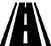  ścieżki rowerowe inf. wod-kan budowa OZEtermomodernizacja centrum turystyczne parkingCele strategiczne StrategiiRozwoju Gminy Korczewna lata 2021-2030     Cel strategiczny 1:  Rozwój infrastruktury technicznej zapewniającej spójność terytorialną i jednolity rozwój Gminy oraz poprawę stanu środowiska naturalnego     Cel strategiczny 1:  Rozwój infrastruktury technicznej zapewniającej spójność terytorialną i jednolity rozwój Gminy oraz poprawę stanu środowiska naturalnego     Cel strategiczny 1:  Rozwój infrastruktury technicznej zapewniającej spójność terytorialną i jednolity rozwój Gminy oraz poprawę stanu środowiska naturalnegoCel strategiczny 2:   Rozwój gospodarczy Gminy oparty na lokalnych zasobach przyrodniczych, walorach turystycznych i wykorzystujący szanse rozwojoweCel strategiczny 2:   Rozwój gospodarczy Gminy oparty na lokalnych zasobach przyrodniczych, walorach turystycznych i wykorzystujący szanse rozwojoweCel strategiczny 2:   Rozwój gospodarczy Gminy oparty na lokalnych zasobach przyrodniczych, walorach turystycznych i wykorzystujący szanse rozwojoweCel strategiczny 3:   Poprawa warunków życia mieszkańców, zapewnienie bezpieczeństwa i dostępu do usług publicznych na wysokim poziomieCel strategiczny 3:   Poprawa warunków życia mieszkańców, zapewnienie bezpieczeństwa i dostępu do usług publicznych na wysokim poziomieCel strategiczny 3:   Poprawa warunków życia mieszkańców, zapewnienie bezpieczeństwa i dostępu do usług publicznych na wysokim poziomieCel strategiczny 3:   Poprawa warunków życia mieszkańców, zapewnienie bezpieczeństwa i dostępu do usług publicznych na wysokim poziomieCele operacyjne StrategiiRozwoju Gminy Korczewna lata 2021-20301.1. Rozwój systemów infrastruktury technicznej1.2. Poprawa dostępności komunikacyjnej Gminy i jej spójności terytorialnej1.3. Przeciwdziałanie zanieczyszczaniu środowiska i wykorzystanie odnawialnych źródeł energii2.1. Ochrona i promocja walorów przyrodniczych i kulturowych Gminy2.2. Rozwój kompleksowej oferty turystycznej2.3. Wsparcie warunków prowadzenia i dywersyfikacji działalności rolniczej i Gospodarczej z wykorzystaniem szans rozwojowych3.1. Zahamowanie negatywnych trendów demograficznych przez rozwój i poprawę jakości usług społecznych i zdrowotnych, w tym dostępność e-usług3.1. Zahamowanie negatywnych trendów demograficznych przez rozwój i poprawę jakości usług społecznych i zdrowotnych, w tym dostępność e-usług3.2. Przeciwdziałanie zjawisku wykluczenia społecznego3.3. Aktywizacja społeczna, obywatelska oraz budowa tożsamości lokalnej w oparciu o wspólne dziedzictwoCele i priorytety nadrzędnych dokumentów strategicznych1.1. Rozwój systemów infrastruktury technicznej1.2. Poprawa dostępności komunikacyjnej Gminy i jej spójności terytorialnej1.3. Przeciwdziałanie zanieczyszczaniu środowiska i wykorzystanie odnawialnych źródeł energii2.1. Ochrona i promocja walorów przyrodniczych i kulturowych Gminy2.2. Rozwój kompleksowej oferty turystycznej2.3. Wsparcie warunków prowadzenia i dywersyfikacji działalności rolniczej i Gospodarczej z wykorzystaniem szans rozwojowych3.1. Zahamowanie negatywnych trendów demograficznych przez rozwój i poprawę jakości usług społecznych i zdrowotnych, w tym dostępność e-usług3.1. Zahamowanie negatywnych trendów demograficznych przez rozwój i poprawę jakości usług społecznych i zdrowotnych, w tym dostępność e-usług3.2. Przeciwdziałanie zjawisku wykluczenia społecznego3.3. Aktywizacja społeczna, obywatelska oraz budowa tożsamości lokalnej w oparciu o wspólne dziedzictwoStrategia na rzecz Odpowiedzialnego Rozwoju z perspektywą do 2030Trwały wzrost gospodarczy oparty coraz silniej o wiedzę, dane i doskonałość organizacyjną.Strategia na rzecz Odpowiedzialnego Rozwoju z perspektywą do 2030Rozwój społecznie wrażliwy i terytorialnie zrównoważony.Strategia na rzecz Odpowiedzialnego Rozwoju z perspektywą do 2030Skuteczne państwo i instytucje służące wzrostowi oraz włączeniu społecznemu i gospodarczemu.Krajowa Strategia Rozwoju Regionalnego 2030Krajowa Strategia Rozwoju Regionalnego 2030Krajowa Strategia Rozwoju Regionalnego 20301.1 Wzmacnianie szans rozwojowych obszarów słabszych gospodarczoKrajowa Strategia Rozwoju Regionalnego 20301.2 Wykorzystywanie potencjału rozwojowego miast średnich tracących funkcje społeczno-gospodarcze.Krajowa Strategia Rozwoju Regionalnego 20301.3 Przyspieszenie transformacji profilu gospodarczego Śląska.Krajowa Strategia Rozwoju Regionalnego 20301.4 Przeciwdziałanie kryzysom na obszarach zdegradowanych.Krajowa Strategia Rozwoju Regionalnego 20301.5 Rozwój infrastruktury wspierającej dostarczanie usług publicznych i podnoszącej atrakcyjność inwestycyjną obszarów.Krajowa Strategia Rozwoju Regionalnego 2030Krajowa Strategia Rozwoju Regionalnego 20302.1 Rozwój kapitału ludzkiego i społecznego.Krajowa Strategia Rozwoju Regionalnego 20302.2 Wspieranie przedsiębiorczości na szczeblu regionalnym i lokalnym.Krajowa Strategia Rozwoju Regionalnego 20302.3 Innowacyjny rozwój regionu i doskonalenie podejścia opartego na Regionalnych Inteligentnych Specjalizacjach.Krajowa Strategia Rozwoju Regionalnego 2030Krajowa Strategia Rozwoju Regionalnego 20303.1 Wzmacnianie potencjału administracji na rzecz zarządzania rozwojem.Krajowa Strategia Rozwoju Regionalnego 20303.2 Wzmacnianie współpracy i zintegrowanego podejścia do rozwoju na poziomie lokalnym, regionalnym i ponadregionalnym.Krajowa Strategia Rozwoju Regionalnego 20303.3 Poprawa organizacji świadczenia usług publicznych.Krajowa Strategia Rozwoju Regionalnego 20303.4 Efektywny i spójny system finansowania polityki regionalnej.Strategia Rozwoju Województwa Mazowieckiego 2030+Strategia Rozwoju Województwa Mazowieckiego 2030+1.  Wspieranie rozwoju 
przedsiębiorczościStrategia Rozwoju Województwa Mazowieckiego 2030+2.  Rozwój zintegrowanego 
systemu sprzyjającego 
generowaniu i absorpcji  innowacjiStrategia Rozwoju Województwa Mazowieckiego 2030+3. Cyfryzacja 
gospodarkiStrategia Rozwoju Województwa Mazowieckiego 2030+4.  Rozwój 
wyspecjalizowanej 
gospodarkiStrategia Rozwoju Województwa Mazowieckiego 2030+5.  Rozwój miast jako 
centrów aktywności 
gospodarczeStrategia Rozwoju Województwa Mazowieckiego 2030+6. Aktywizacja 
gospodarcza obszarów  wiejskichObszar tematycznyRodzaj dokumentuWytyczne wynikające ze StrategiiPlanowanie przestrzenneStudium uwarunkowań i kierunków zagospodarowania  przestrzennego Gminy Korczew (uchwała nr XXVII/159/2001Rady Gminy Korczew z dnia 29 czerwca 2001 r.)Studium uwarunkowań i kierunków zagospodarowania  przestrzennego Gminy Korczew określa politykę przestrzenną gminy, w tym lokalne zasady zagospodarowania przestrzennego. Dokument jest zgodny z modelem struktury funkcjonalno-przestrzennej gminy, określonym w strategii.Planowanie przestrzenneMiejscowe plany zagospodarowania przestrzennego (uchwała nr VIII/102/00 Rady Gminy Korczew z dnia 27 kwietnia 2000 r. oraz uchwała nr VII/42/99 Rady Gminy Korczew z dnia 28 kwietnia 1999 r.)Miejscowe plany zagospodarowania przestrzennego są zgodne z modelem struktury funkcjonalno-przestrzennej gminy, określonym w strategii.EnergetykaZałożenia do planu zaopatrzenia w ciepło, energię elektryczną  i paliwa gazowe;Brak – dokument powinien być przygotowany na podstawie  bilansu energetycznego gminy, z uwzględnieniem inwestycji w zakresie termomodernizacji, modernizacji i instalacji nowych źródeł ciepła, wykorzystania OZE planowanych do realizacji w okresie obowiązywania planu.EnergetykaProgram Przeciwdziałania Ubóstwu Energetycznemu dla Gminy Korczew na lata 2018-2021 (uchwała nr XXXVIII/215/2018 Rady Gminy Korczew z dnia 23 maja 2018 r.)Program opracowany w oparciu o analizę wzrostu cen nośników energii dot. jej zużycia w zdegradowanych i nieefektywnych budynkach mieszka-lnych. Dokument jest zgodny z założeniami Strategii Gospodarka komunalnaWieloletni plan rozwoju i modernizacji urządzeń wodociągowych  i urządzeń kanalizacyjnych;Wieloletni plan rozwoju i modernizacji urządzeń wodociągowych i urządzeń kanalizacyjnych opracowuje przedsięb. wodociągowo-kanalizacyjne. W przypadku sporządzania planu w Gminie Korczew będzie on zgodny z kierunkami rozwoju gminy określonymi w studium uwarunkowań i kierunków zagospodarowania przestrzennego gminy, w miejscowych planach zagosp. przestrzennego oraz Strategią Rozwoju Gminy. Ochrona i opieka nad zabytkami oraz zarządzanie dziedzictwemGminny program opieki nad zabytkami;Brak - rekomendacja opracowania programu, celem wypełnienia obowiązku ustawowego i zapewnienia jego spójności z przedstawionymi w strategii założeniami dotyczącymi ochrony dziedzictwa materialnego Gminy. Program opracowuje Wójt Gminy na okres 4 lat, zostaje on uchwalony przez Radę Gminy, po uzyskaniu opinii wojewódzkiego konserwatora zabytków.Ochrona środowiskai adaptacja do zmian klimatu    Program Ochrony Środowiska dla Gminy Korczew na lata 2016-2020 z perspektywą do roku 2024 (Zał. Nr 1 do uchwały nr XIX/109/2016 Rady Gminy Korczew z dnia 6 lipca 2016 r.;    Program Ochrony Środowiska dla Gminy Korczew na lata 2021-2024 z perspektywą do roku 2028Spełniony obowiązek ustawowy - art. 17 i 18 Ustawa Prawo ochrony środowiska oraz zapewniona jego spójności z przedstawionymi w strategii założeniami dotyczącymi ochrony walorów przyrodniczych Gminy. Dokument jest zgodny z założeniami StrategiiOchrona środowiskai adaptacja do zmian klimatu    Program usuwania wyrobów zawierających azbest dla Gminy Korczew na lata 2019-2032Realizacja Programu wpłynie na poprawę stanu środowiska. Dokument jest zgodny z założeniami StrategiiOchrona środowiskai adaptacja do zmian klimatu    Program Rewitalizacji Gminy Korczew na lata 2016-2023 (uchwałą nr XXV/145/2017 Rady Gminy Korczew z dnia 16 stycznia 2017 r.)Program dostosowujący infrastrukturę społeczną i techniczną Gminy w celu nowelizacji zjawisk kryzysowych (zakłada m.in. termomodernizację budynków mieszkalnych oraz budowę instalacji solarnych, dzięki którym ograniczona zostanie emisja zanieczyszczeń do atmosfery). Dokument jest zgodny z założeniami StrategiiOchrona środowiskai adaptacja do zmian klimatu    Regulamin utrzymania czystości I porządku na terenie Gminy Korczew (uchwała nr XIII/81/2019 Rady Gminy Korczew z dnia 3 grudnia 2019 r.)Dokument określa szczegółowe zasady w zakresie utrzymania czystości i porządku na terenie Gminy. Dokument jest zgodny z założeniami StrategiiOchrona środowiskai adaptacja do zmian klimatu   Plan Gospodarki Niskoemisyjnej dla            Gminy Korczew przyjęty uchwałą Nr XV/87/15 Rady Gminy w Korczewie z dnia 30 grudnia 2015 r.Konieczność aktualizacji oraz uwzględnienia w Planie działań przewidzianych w Strategii, dotyczących ograniczania niskiej emisji (termomodernizacja budynków, zwiększenie wykorzystania OZE, wymiana oświetlenia ulicznego, budowa ścieżek rowerowych). Dokument stanowi także podstawę pozyskiwania środków zewnętrznych m.in. na ww. działania. Dokument jest zgodny z założeniami StrategiiTransportStrategia rozwoju elektromobilności.Brak –  rekomendacja opracowania programu, celem uszczegółowienia i zintegrowania działań mających na celu rozwój elektromobilności w Gminie z zachowaniem zgodności z celami przedstawionymi w Strategii. Dokument stanowi także podstawę pozyskiwania środków zewnętrznych m.in. na ww. działania.Polityka społecznaDziałanie Zespołów Interdyscyplinarnych (na podstawie ustawy o przeciwdziałaniu przemocy w rodzinie z 2010 r.) Brak opracowanych programów walki z przemocą. Zalecane ich opracowanie.Polityka społecznaDziałanie Gminnej Komisji Profilaktyki i Rozwiązywania Problemów Alkoholowych (współpraca z Policją)Program spójny z celami strategii. Aktualizacje Programów powinny być spójne z celem operacyjnym 3.2. Strategii sformułowanym jako:  „Przeciwdziałanie zjawisku wykluczenia społecznego.”Rozwój lokalnyRoczny Program współpracy z organizacjami pozarządowymi oraz podmiotami wymienionymi w art. 3 ust. 3. Ustawy o działalności pożytku publicznego i o wolontariacie przyjęty Brak. Rekomendowane opracowanie.Program powinien być przyjmowany corocznie, powinien zachować spójność z celami operacyjnymi 3.2. i 3.3. Strategii określonymi jako: 3.2.  „Przeciwdziałanie zjawisku wykluczenia społecznego, integracja społeczna”. 3.3. „Dbałość o wspólne   dziedzictwo i aktywizacja kulturowa”.Finanse publiczneWieloletnia prognoza finansowa gminy Korczew na lata 2021-2027 przyjęta uchwałą XXVI/165/2021 Rady Gminy w Korczewie z dnia 28 kwietnia 2021 r.Dokument aktualny, zgodny z zapisami Strategii. Aktualizacja zgodnie z potrzebami i założeniami Strategii. Tabela ewaluacyjna osiągnięcia celu strategicznego 1Tabela ewaluacyjna osiągnięcia celu strategicznego 1Tabela ewaluacyjna osiągnięcia celu strategicznego 1Cel operacyjnyOczekiwane rezultaty planowanych działańWskaźniki oceny osiągnięcia rezultatówRealizacja TAK/NIEUwagi1.1.1Optymalizacja systemu 
kanalizacji sanitarnej 
Ochrona i poprawa 
stanu środowiska, 
w szczególności wódOdsetek mieszkańców 
i/lub gospodarstw 
domowych 
korzystających 
z przydomowych 
oczyszczalni ścieków 
i/lub rozwiniętej usługi 
asenizacyjnej[oczekiwany trend: ]1.1.2Podniesienie jakości 
infrastruktury 
wodociągowej, 
optymalizacja kosztów 
gospodarki 
wodociągowej oraz 
zastosowanie rozwiązań 
ekologicznychLiczba miejscowości 
oraz odsetek 
mieszkańców i/lub 
gospodarstw domowych 
posiadających dostęp 
do sieci wodociągowej 
Poziom wydajności 
studni i wielkość 
rezerwy[oczekiwany trend: ]1.1.3Zwiększenie dostępności i jakości usług w zakresie dostarczania wodyPoprawa warunków życia mieszkańcówOdsetek mieszkańców posiadających dostęp do sieci wodociągowejOcena gminy jako miejsca do życia[oczekiwany trend: ]1.1.4Poprawa retencjiOchrona zasobów wodnychPrzeciwdziałanie skutkom powodziLiczba gospodarstw domowych, które zrealizowały inwestycję w zakresie poprawy retencjiPojemność obiektów retencji, w tym małej retencji[oczekiwany trend: ]1.1.5Poprawa warunków 
życia mieszkańców 
Poprawa jakości powietrzaPoziom zanieczyszczenia powietrza[oczekiwany trend:]1.2.1Rozwój gminnej infrastruktury drogowejPoprawa wewnętrznej dostępności komunikacyjnej gminyPoprawa bezpieczeństwa w ruchu drogowymDługość wybudowanych i zmodernizowanych dróg i chodników gminnychPoziom zadowolenia mieszkańców ze stanu dróg i chodników gminnych[oczekiwany trend: ]Liczba wypadków i kolizji na drogach gminnych, w tym z udziałem pieszych[oczekiwany trend:]1.2.2Rozwój lokalnego układu drogowegoIntegracja różnych form transportuZwiększenie mobilności mieszkańcówCzas dojazdu do Łosic, Siedlec, Sokołowa Podlaskiego[oczekiwany trend:]1.2.3Poprawa bezpieczeństwa mieszkańcówEkologiczne oświetlenie - zmniejszenie zużycia energii na oświetlenie uliczneZmniejszenie kosztów eksploatacji oświetlenia Odczuwalny przez mieszkańców poziom bezpieczeństwa publicznego[oczekiwany trend: ]Roczne zużycie energii na oświetlenie uliczneRoczne koszty eksploatacji oświetlenia [oczekiwany trend:]1.2.4Rozwój gminnej infrastruktury komunikacyjnejPoprawa wewnętrznej dostępności komunikacyjnej gminyPoprawa bezpieczeństwa w ruchu drogowymDługość wybudowanych i zmodernizowanych szlaków rowerowychPoziom zadowolenia mieszkańców i turystów z infrastruktury dla rowerów [oczekiwany trend: ]1.2.5Ekologiczny transport - zmniejszenie niskiej emisjiPoprawa jakości powietrza[oczekiwany trend: ]1.3.1Poprawa efektywności energetycznej budynków użyteczności publicznej i urządzeń w gminie Zwiększenie wykorzystania OZE w GminiePoprawa jakości powietrzaLiczba obiektów, które wykorzystują energię z OZE [oczekiwany trend: ]Poziom zanieczyszczenia powietrza[oczekiwany trend:]1.3.2Poprawa efektywności energetycznej mieszkań prywatnych Zwiększenie wykorzystania OZE przez mieszkańcówPoprawa jakości powietrzaLiczba gospodarstw domowych, które produkują energię z OZE [oczekiwany trend: ]Poziom zanieczyszczenia powietrza[oczekiwany trend:]1.3.3Podniesienie wiedzy o 
zasadach realizacji 
inwestycji i 
przedsięwzięć 
ekologicznych. 
Uświadomienie 
zagrożeń i konsekwencji 
dla mieszkańców i 
środowiskaLiczba wydarzeń 
i publikacji 
skierowanych do 
mieszkańców gminy 
z informacjami 
o zasadach i celach 
prowadzenia polityki 
proekologicznej oraz ich 
odbiorców 
Liczba godzin zajęć 
z zakresy edukacji 
ekologicznej w szkołach 
Liczba lokalnych 
organizacji działających 
na rzecz szeroko pojętej 
ekologii 
Odpady zebrane 
selektywnie w relacji do 
ogółu odpadów[oczekiwany trend: ]1.3.4Poprawa efektywności energetycznej budynków użyteczności publicznejDywersyfikacja źródeł ciepłaWskaźniki straty ciepła[oczekiwany trend:]Wytworzona energia odnawialna i jej udział w ogólnym bilansie energetycznym gminy[oczekiwany trend: ]1.3.5Promocja i kształtowanie postaw proekologicznychWzrost świadomości ekologicznej mieszkańcówLiczba godzin zajęć z zakresu edukacji ekologicznej i/lub liczba projektów na rzecz ochrony środowiska i limitacji zmian klimatycznych realizowanych przez szkoły oraz ich uczestnikówLiczba lokalnych organizacji działających na rzecz szeroko pojętej ekologiiOdpady zebrane selektywnie w relacji do ogółu odpadów[oczekiwany trend: ]Tabela ewaluacyjna osiągnięcia celu strategicznego 2Tabela ewaluacyjna osiągnięcia celu strategicznego 2Tabela ewaluacyjna osiągnięcia celu strategicznego 2Tabela ewaluacyjna osiągnięcia celu strategicznego 22.1.1Ochrona krajobrazu kulturowego gminyPoprawa stanu technicznego obiektów zabytkowychZwiększenie dostępności zabytków dla mieszkańców, jak również turystów i gościLiczba zabytków pozostających w złym stanie technicznym[oczekiwany trend:]Liczba odnowionych zabytków oraz obiektów udostępnionych do zwiedzania lub w których zorganizowano wydarzenia kulturalne[oczekiwany trend: ]2.1.2Zachowanie niematerialnego dziedzictwa kulturowego gminyAktywizacja kulturalna mieszkańcówWzmocnienie tożsamości lokalnej mieszkańcówLiczba osób należących do grup kultywujących dziedzictwo kulturowe gminyPoziom przywiązania mieszkańców do gminy jako miejsca zamieszkania [oczekiwany trend: ]2.1.3Promocja i upowszechnienie informacji na temat lokalnego dziedzictwa przyrodniczego i kulturowegoWzmocnienie potencjału rekreacyjno-turystycznego gminyLiczba miejsc, zabytków oznaczonych na platformach informacji przestrzennejLiczba osób odwiedzających poszczególne miejsca, zabytki i atrakcje [oczekiwany trend: ]2.2.1Promocja i upowszechnienie informacji na temat lokalnego dziedzictwa przyrodniczego i kulturowegoWzmocnienie potencjału rekreacyjno-turystycznego gminyLiczba osób odwiedzających poszczególne miejsca, zabytki i atrakcje [oczekiwany trend: ]2.2.2Wzmocnienie potencjału rekreacyjno-turystycznego gminyRozwój gospodarczy, wspieranie przedsiębiorczości, tworzenie nowych miejsc pracyLiczba osób odwiedzających poszczególne miejsca, zabytki i atrakcje [oczekiwany trend: ]Liczba mieszkańców gminy uzyskujących dochody z obsługi ruchu turystycznego[oczekiwany trend: ]2.3.1Wzrost zainteresowania ofertą produktów lokalnych Wzrost obrotów pośród lokalnych producentów, hodowców, sprzedawców i przedsiębiorcówLiczba producentów, których produkty promowane są podczas lokalnych targów i wydarzeńWysokość dochodów gminy pochodzących z tytułu udziału we wpływach z podatku dochodowego od osób fizycznych zamieszkałych na jej obszarze[oczekiwany trend: ]2.3.2Poprawa warunków zakładania i prowadzenia działalności gospodarczej na terenie gminyZwiększenie kompetencji lokalnych przedsiębiorstw w zakresie korzystania z finansowego wsparcia w ramach środków unijnychLiczba przedsiębiorców, którzy skorzystali z oferty IOBLiczba przedsiębiorców z terenu gminy, który uzyskali wsparcie finansowe w ramach środków unijnych na rozwój swojej działalności[oczekiwany trend: ]2.3.3Wzrost przedsiębiorczości wśród osób do 30 roku życiaLiczba działalności gospodarczych założonych przez osoby fizyczne do 30 roku życia[oczekiwany trend: ]2.3.4Wzrost przedsiębiorczości lokalnejLiczba nowych podmiotów wpisanych do rejestru REGON na terenie gminyLiczba podmiotów wpisanych do rejestru REGON na 1 tys. mieszkańców[oczekiwany trend: ]Tabela ewaluacyjna osiągnięcia celu strategicznego 2Tabela ewaluacyjna osiągnięcia celu strategicznego 2Tabela ewaluacyjna osiągnięcia celu strategicznego 2Tabela ewaluacyjna osiągnięcia celu strategicznego 23.1.1Zwiększenie dostępności opieki nad dziećmi w wieku do lat 3Odsetek dzieci objętych opieką w żłobkach, i klubach malucha[oczekiwany trend: ]3.1.2Poprawa warunków naukiWyrównywanie szans edukacyjnychPoziom zadowolenia rodziców z bazy oświatowej[oczekiwany trend: ]3.1.3Poprawa jakości kształcenia, poprawa wynikówegzaminów końcowychZwiększenie oferty edukacyjnej dla dzieci i młodzieżyWyrównywanie szans edukacyjnychPoziom zadowolenia rodziców z jakości kształceniaWyniki egzaminów końcowych [oczekiwany trend: ]3.1.4Wzrost aktywności ruchowej mieszkańcówPoprawa zdrowia i kondycji fizycznej mieszkańców, w tym osób starszychLiczba mieszkańców biorących udział w zajęciach do liczby mieszkańców ogółem[oczekiwany trend: ]3.1.5Zwiększenie dostępności i jakości oferty spędzania czasu wolnego dla osób starszych i z niepełnosprawnościamiAktywizacja (kulturalna, społeczna, ruchowa) osób starszych i z niepełnosprawnościamiPrzeciwdziałanie marginalizacji i wykluczeniu społecznemuLiczba projektów aktywizacji zawodowej, społeczno-kulturalnej i ruchowej osób starszych oraz z niepełnosprawnościami oraz ich uczestników  [oczekiwany trend: ]3.1.6Wzrost poziomu dostępności do usług publicznych świadczonych zdalnie Zwiększenie liczby spraw załatwianych elektroniczniePodniesienie jakości usług publicznychLiczba e-usług publicznych[oczekiwany trend: ]3.2.1Wsparcie oraz poprawa jakości życia i codziennego funkcjonowania osób starszych, chorych, z niepełnosprawnościami, samotnych, niesamodzielnych itp.Liczba oraz odsetek osób korzystających z pomocy społecznej, w tym z usług opiekuńczych i specjalistycznych usług opiekuńczych[oczekiwany trend: ]3.2.2Wsparcie oraz poprawa jakości życia i codziennego funkcjonowania osób starszych, chorych, z niepełnosprawnościami, samotnych, niesamodzielnych itp.Wsparcie członków rodzin lub opiekunów sprawujących bezpośrednią opiekę nad osobami starszymi, chorymi, z niepełnosprawnościami, samotnymi, niesamodzielnymi itp.Przeciwdziałanie marginalizacji i wykluczeniu społecznemuLiczba oraz odsetek osób korzystających z pomocy społecznej, w tym z powodu niepełnosprawnościLiczba osób korzystających z usług opieki wytchnieniowej[oczekiwany trend: ]3.2.3Promocja rodziny, wsparcie osób i rodzin w przezwyciężeniu trudnej sytuacji życiowejPrzeciwdziałanie marginalizacji i wykluczeniu społecznemuLiczba oraz odsetek osób/rodzin korzystających z pomocy społecznej, w tym objętych pomocą psychologiczną / terapeutyczną / rehabilitacyjną[oczekiwany trend: ]3.3.1Rozwój oferty kulturalnej dla różnych grup mieszkańcówPoprawa jakości oferty kulturalnej dla różnych grup mieszkańcówWzrost aktywności kulturalnej mieszkańcówLiczba nowych projektów kulturalnych realizowanych w partnerstwie co najmniej 2 podmiotów oraz liczba ich uczestnikówPoziom zadowolenia mieszkańców z oferty kulturalnej na terenie gminy[oczekiwany trend: ]3.3.2Zwiększenie oferty spędzania czasu wolnegoPromocja i kształtowanie postaw aktywnych i prospołecznychWzrost integracji i spójności społecznejLiczba imprez na terenie gminy, w tym realizowanych w przestrzeniach publicznych, oraz ich uczestnikówPoziom zaufania społecznego[oczekiwany trend: ]